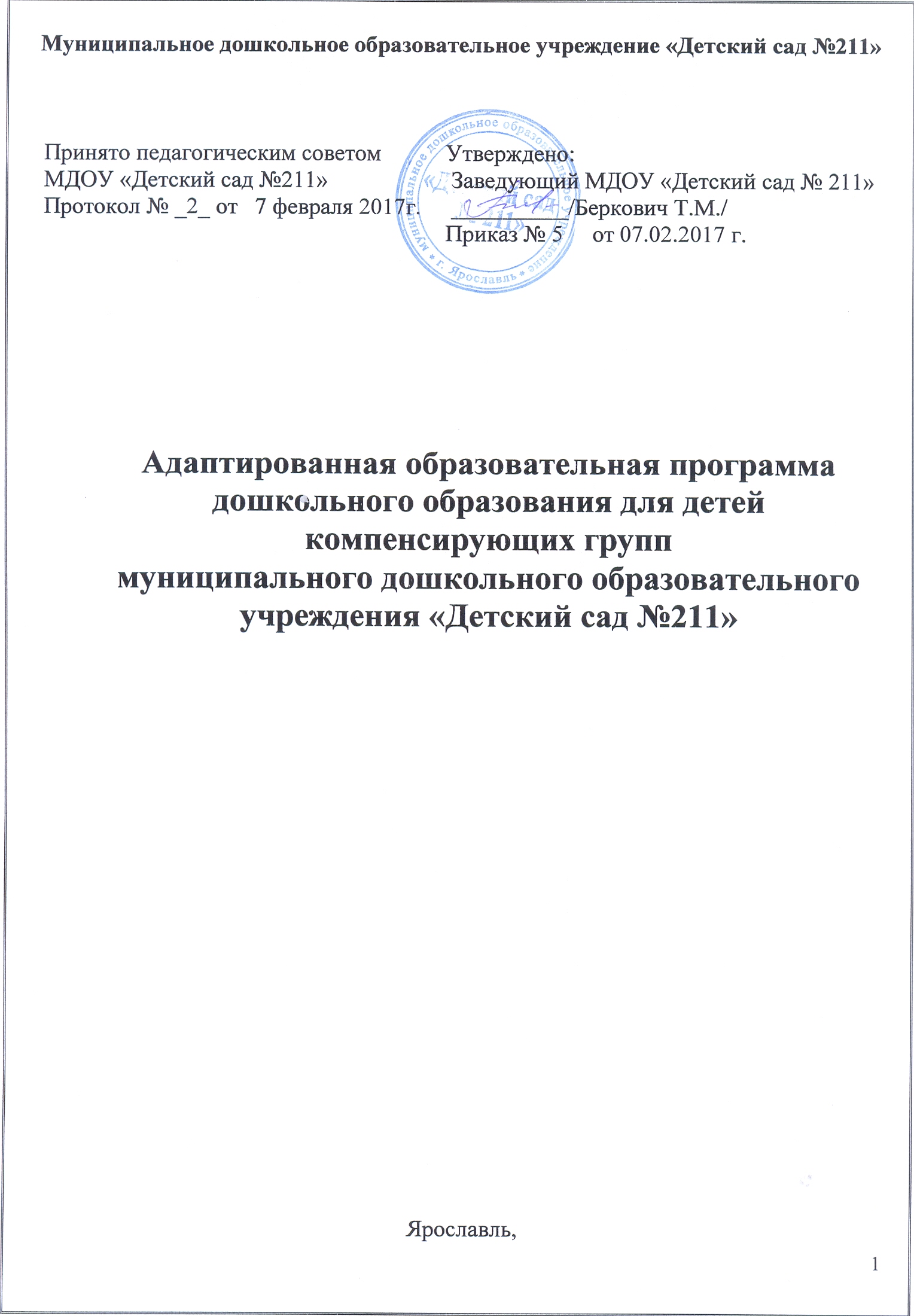 2017 годОГЛАВЛЕНИЕI. ЦЕЛЕВОЙ РАЗДЕЛ1.1.ПОЯСНИТЕЛЬНАЯ ЗАПИСКААдаптированная образовательная программа — образовательная программа, адаптированная для обучения лиц с ограниченными возможностями здоровья с учетом особенностей их психофизического развития, индивидуальных возможностей и при необходимости обеспечивающая коррекцию нарушений развития и социальную адаптацию указанных лиц.Цели и задачи реализации ПрограммыАдаптированная основная образовательная программа(далее – Программа) МДОУ «Детского сада №211» разработана для детей среднего и старшего дошкольного возраста (4-7 лет) в соответствии с нормативно – правовыми документами: Федеральный закон «Об образовании в РФ» от 29 декабря 2012 г.  № 273-ФЗПриказ Министерства образования и науки РФ от 17 октября 2013 г. № 1155 «Об утверждении федерального государственного образовательного стандарта дошкольного образования» (Зарегистрировано в Минюсте РФ 14 ноября 2013 г. № 30384)Комментарии к ФГОС дошкольного образования ФГАУ «Федеральный институт развития образования»Письмо Министерства образования и науки РФ и Департамента общего образования от 28 февраля 2014 года № 08-249 «Комментарии к ФГОС дошкольного образования» Постановление Главного государственного санитарного врача Российской Федерации от 15 мая 2013 г. № 26 г. Москва от «Об утверждении СанПиН 2.4.1.3049-13 «Санитарно-эпидемиологические требования к устройству, содержанию и организации режима работы дошкольных образовательных организаций» (Зарегистрировано в Минюсте России 29 мая 2013 г. № 28564)Приказ Министерства образования и науки РФ от 30 августа 2013 г. № 1014 «Об утверждении Порядка организации и осуществления образовательной деятельности по основным общеобразовательным программам  – образовательным программам дошкольного образования» (Зарегистрировано в Минюсте России 26.09.2013 № 30038);Устава МДОУ«Детский сад №211» и другими нормативными документами, регламентирующими деятельность дошкольной образовательной организации;
а так же программа составлена на основе:«Программы коррекционно-развивающей работы в логопедической группе детского сада для детей с тяжелыми нарушениями речи (общим недоразвитием речи) с 3 до 7 лет». Автор: Н.В. Нищева. СПб. Детство-пресс;Примерной основной образовательной  программы дошкольного образования  «Истоки» Л.А. Парамонова, Т.И. Алиева, Т.В. Антонова;Методических рекомендаций по организации предметно-пространственной развивающей образовательной среды в образовательных организациях, реализующих образовательные программы дошкольного образования в условиях подготовки к введению ФГОС дошкольного образования;Цель Программы:Построение системы коррекционно-развивающей работы в группах для детей с тяжелыми нарушениями речи (общим недоразвитием речи) в возрасте с 4 до 7 лет, предусматривающей полную интеграцию действий всех специалистов дошкольного образовательного учреждения и родителей дошкольников.Развитие физических, интеллектуальных, духовно-нравственных, эстетических и личностных качеств, творческих способностей, а также развитие предпосылок учебной деятельности детей с нарушениями речи с учетом их возрастных и индивидуальных особенностей.Содержание Программы включает совокупность образовательных областей, которые обеспечивают социальную ситуацию развития личности ребенка.      Программа направлена на создание условий развития дошкольников, открывающих возможности  для позитивной социализации ребёнка, его всестороннего личностного развития, развития инициативы и творческих способностей на основе сотрудничества со взрослыми и сверстниками в соответствующих дошкольному возрасту видам деятельности.Приоритетными  направлениями  деятельности образовательного учреждения  по реализации адаптированной образовательной программы дошкольного образования являются:	-коррекция нарушений всех компонентов речевого развития; 	-воспитание и развитие детей в соответствии с возрастом,  индивидуальными особенностями и потребностями.Задачи программы:	охрана и укрепления физического и психического здоровья детей с нарушениями речи, в том числе их эмоционального благополучия; −  освоение детьми коммуникативной функции языка в соответствии с возрастными нормативами;создание благоприятных условий развития детей с речевыми нарушениями в соответствии с их возрастными и индивидуальными особенностями и склонностями, развития способностей и творческого потенциала каждого ребенка как субъекта отношений с самим собой, другими детьми, взрослыми и миром; способствовать объединению обучения и воспитания в целостный образовательный процесс;формирование общей культуры личности детей с речевыми нарушениями, в том числе ценностей здорового образа жизни, развития их социальных, нравственных, эстетических, интеллектуальных, физических качеств, инициативности, самостоятельности и ответственности ребенка, формирования предпосылок учебной деятельности;обеспечение психолого-педагогической поддержки семьи и повышения компетентности родителей (законных представителей) в вопросах развития и образования, охраны и укрепления здоровья детей с ОВЗ. 	Решение данных задач позволит сформировать у дошкольников с ТНР психологическую готовность к обучению в общеобразовательной школе, реализующей образовательную программу или адаптированную образовательную программу для детей с тяжелыми нарушениями речи, а также достичь основных целей дошкольного образования, которые сформулированы в Концепции дошкольного воспитания.Особое внимание в Программе уделяется развитию личности ребенка, сохранению и укреплению здоровья детей, речевому, интеллектуальному развитию, а также воспитанию у дошкольников таких качеств, как патриотизм, активная жизненная позиция, творческий подход в решении различных жизненных ситуаций, уважение к традиционным ценностям.Эти цели реализуются в процессе разнообразных видов детской деятельности: игровой, коммуникативной, трудовой, познавательно-исследовательской, продуктивной (изобразительная, конструктивная и др.), музыкальной, чтения.	Исходя из ФГОСДО в Программе учитываются:	1) индивидуальные потребности ребенка с тяжелыми нарушениями речи, связанные с его жизненной ситуацией и состоянием здоровья, определяющие особые условия получения им образования (далее — особые образовательные потребности), индивидуальные потребности детей с тяжелыми нарушениями речи;	2) возрастная адекватность дошкольного образования (соответствие условий, требований, методов возрасту и особенностям развития);	3) построение образовательной деятельности на основе индивидуальных особенностей каждого ребенка, когда сам ребенок становится субъектом образования;	4) возможности освоения ребенком с нарушением речи «Программы» на разных этапах ее реализации;	5) специальные условия для получения образования детьми с ТНР, в том числе использование специальных методов, методических пособий и дидактических материалов, проведение групповых и индивидуальных коррекционных занятий и осуществления квалифицированной коррекции нарушений их развития.Для достижения целей Программы первостепенное значение имеют:	• забота о здоровье, эмоциональном благополучии и своевременном всестороннем развитии каждого ребенка;	• создание в группах атмосферы гуманного и доброжелательного отношения ко всем воспитанникам, что позволяет растить их общительными, добрыми, любознательными, инициативными, стремящимися к самостоятельности и творчеству;	• максимальное использование разнообразных видов детской деятельности, их интеграция в целях повышения эффективности воспитательно-образовательного процесса;	• творческая организация воспитательно-образовательного процесса;	• вариативность использования образовательного материала, позволяющая развивать творчество в соответствии с интересами и наклонностями каждого ребенка;	• уважительное отношение к результатам детского творчества;	• единство подходов к воспитанию детей в условиях дошкольного образовательного учреждения и семьи;	• соблюдение в работе детского сада и начальной школы преемственности, исключающей умственные и физические перегрузки в содержании образования детей дошкольного возраста, обеспечивающей отсутствие давления предметного обучения.Решение обозначенных в Программе целей и задач воспитания возможно только при систематической и целенаправленной поддержке педагогами и специалистами различных форм детской активности и инициативы, начиная с первых дней пребывания ребенка в дошкольном образовательном учреждении. От педагогического мастерства учителя-логопеда, воспитателя, музыкального руководителя, инструктора по физической культуре, их культуры, любви к детям зависят уровень общего развития, которого достигнет ребенок, степень прочности приобретенных им нравственных качеств. Заботясь о здоровье и всестороннем воспитании детей, педагоги и специалисты дошкольной образовательной организации совместно с семьей должны стремиться сделать счастливым детство каждого ребенка.Программа предусматривает следующие условия для организации специального коррекционно-развивающего воспитания и обучения детей с ТНР;-   своевременное обследование детей;-рациональное составление расписания фронтальных, подгрупповых и индивидуальных форм коррекционно- развивающей деятельности;-   планирование индивидуальной работы с каждым ребенком;- наличие программного обеспечения и в соответствии с ним планов фронтальных форм коррекционно-развивающей деятельности;-   оснащение процесса необходимым оборудованием и наглядными пособиями;-   совместная работа учителя-логопеда с воспитателями группы, узкими специалистами и родителями.Принципы и подходы к формированию программыОсновой Программы является создание оптимальных условий для коррекционно-развивающей работы и всестороннего гармоничного развития детей с ОНР. Это достигается за счет создания комплекса коррекционно-развивающей работы в логопедической группе с учетом особенностей психофизического развития детей данного контингента. Главная идея заключается в реализации общеобразовательных задач дошкольного образования с привлечением синхронного выравнивания речевого и психического развития детей с ОНР, то есть одним из основных принципов Программы является принцип природосообразности. Программа учитывает общность развития нормально развивающихся детей и детей с ОНР и основывается на онтогенетическом принципе, учитывая закономерности развития детской речи в норме. Кроме того, Программа имеет в своей основе следующие принципы: - принцип индивидуализации, учета возможностей, особенностей развития и потребностей каждого ребенка; - принцип признания каждого ребенка полноправным участником образовательного процесса; - принцип поддержки детской инициативы и формирования познавательных интересов каждого ребенка; - принципы интеграции усилий специалистов; - принцип конкретности и доступности учебного материала, соответствия требований, методов, приемов и условия образования индивидуальным и возрастным особенностям детей; - принцип систематичности и взаимосвязи учебного материала; - принцип постепенности подачи учебного материала; - принцип концентрического наращивания информации в каждой из последующих возрастных групп во всех пяти образовательных областях.Чтобы отвечать принципу системности, адаптированная образовательная программа представляет собой целостную систему высокого уровня: все компоненты в ней взаимосвязаны и взаимозависимы.Все коррекционно-развивающие индивидуальные, подгрупповые, групповые занятия в соответствии с Программой носят игровой характер, насыщены разнообразными играми и развивающими игровыми упражнениями и ни в коей мере не дублируют школьных форм обучения.  В МДОУ «Детский сад №211» функционируют 2 группы компенсирующей направленности для детей с тяжёлыми нарушениями речи:«Клюковка» - 17 чел.«Черешенка» - 17 чел.         Данные группы посещают дети с диагнозами «Общее недоразвитие речи I, II, III, IVуровней» на основании заключения городской психолого-медико-педагогической комиссии г. Ярославля.Программа построена на принципе гуманно-личностного отношения к ребенку и позволяет обеспечить развивающее обучение дошкольников, формирование базовых основ культуры личности детей, всестороннее развитие интеллектуально-волевых качеств, дает возможность сформировать у детей все психические процессы.Подходы к формированию ПрограммыПрограмма основывается на следующих научно обоснованных подходах: системном, личностном, деятельностном. Системный подход позволяет рассматривать Программу как систему, в которой все элементы взаимосвязаны. Один из главных признаков этой системы — её открытость. Личностный подход в широком значении предполагает отношение к каждому ребёнку как к самостоятельной ценности, принятие его таким, каков он есть. Центральной категорией деятельностного подхода является категория деятельности, предполагающая активное взаимодействие ребёнка с окружающей его действительностью, направленное на её познание и преобразование в целях удовлетворения потребностей.Программа основывается на положениях:1) фундаментальных исследований отечественной научной психолого-педагогической и физиологической школы о закономерностях развития ребенка дошкольного возраста;2) научных исследований, практических разработок и методических рекомендаций, содержащихся в трудах ведущих специалистов в области современного дошкольного образования;3) действующего законодательства, иных нормативных правовых актов, регулирующих деятельность системы дошкольного образования.	Программа строится на основе принципов дошкольного образования, изложенных в ФГОСДО:	- полноценное проживание ребенком всех этапов детства (младенческого, раннего и дошкольного), обогащение (амплификация) детского развития;	-  построение образовательной деятельности на основе индивидуальных особенностей каждого ребенка, при котором сам ребенок проявляет активность в выборе содержания своего образования, становится субъектом образования;	- содействие и сотрудничество детей и взрослых, признание ребенка полноценным участником (субъектом) образовательных отношений;	- поддержка инициативы детей в различных видах деятельности;	- сотрудничество организации с семьями;	- приобщение детей к социокультурным нормам, традициям семьи, общества и государства;	- формирование познавательных интересов и познавательных действий ребенка в различных видах деятельности;	- возрастная адекватность дошкольного образования (соответствие условий, требований, методов возрасту и особенностей развития);	- учет этнокультурной ситуации развития детейХарактеристика детей, имеющих общее недоразвитие речиДошкольники с тяжелыми нарушениями речи – это дети с поражением центральной нервной системы (или проявлениями перинатальной энцефалопатии), что обусловливает частое сочетание у них стойкого речевого расстройства с различными особенностями психической деятельности. Учитывая положение о тесной связи развития мышления и речи (Л. С.Выготский), можно сказать, что интеллектуальное развитие ребенка в известной мере зависит от состояния его речи. Системный речевой дефект часто приводит к возникновению вторичных отклонений в умственном развитии, к своеобразному формированию психики.В настоящее время выделяют четыре уровня речевого развития, отражающие состояние всех компонентов языковой системы у детей с ОНР (Филичева Т. Б.). При первом уровне речевого развития речевые средства ребенка ограничены, активный словарь практически не сформирован и состоит из звукоподражаний, звукокомплексов, лепетных слов. Высказывания сопровождаются жестами и мимикой. Характерна многозначность употребляемых слов, когда одни и те же лепетные слова используются для обозначения разных предметов, явлений, действий. Возможна замена названий предметов названиями действий и наоборот. В активной речи преобладают корневые слова, лишенные флексий. Пассивный словарь шире активного, но тоже крайне ограничен. Практически отсутствует понимание категории числа существительных и глаголов, времени, рода, падежа. Произношение звуков носит диффузный характер. Фонематическое развитие находится в зачаточном состоянии. Ограничена способность восприятия и воспроизведения слоговой структуры слова. При переходе ко второму уровню речевого развития речевая активность ребенка возрастает. Активный словарный запас расширяется за счет обиходной предметной и глагольной лексики. Возможно использование местоимений, союзов и иногда простых предлогов. В самостоятельных высказываниях ребенка уже есть простые нераспространенные предложения. При этом отмечаются грубые ошибки в употреблении грамматических конструкций, отсутствует согласование прилагательных с существительными, отмечается смешение падежных форм и т. д. Понимание обращенной речи значительно развивается, хотя пассивный словарный запас ограничен, не сформирован предметный и глагольный словарь, связанный с трудовыми действиями взрослых, растительным и животным миром. Отмечается незнание не только оттенков цветов, но и основных цветов. Типичны грубые нарушения слоговой структуры и звуконаполняемости слов. У детей выявляется недостаточность фонетической стороны речи (большое количество несформированных звуков). Третий уровень речевого развития характеризуется наличием развернутой фразовой речи с элементами лексико-грамматического и фонетико-фонематического недоразвития. Отмечаются попытки употребления даже предложений сложных конструкций. Лексика ребенка включает все части речи. При этом может наблюдаться неточное употребление лексических значений слов. Появляются первые навыки словообразования. Ребенок образует существительные и прилагательные с уменьшительными суффиксами, глаголы движения с приставками. Отмечаются трудности при образовании прилагательных от существительных. По-прежнему отмечаются множественные аграмматизмы. Ребенок может неправильно употреблять предлоги, допускает ошибки в согласовании прилагательных и числительных с существительными. Характерно недифференцированное произношение звуков, причем замены могут быть нестойкими. Недостатки произношения могут выражаться в искажении, замене или смешении звуков. Более устойчивым становится произношение слов сложной слоговой структуры. Ребенок может повторять трех- и четырехсложные слова вслед за взрослым, но искажает их в речевом потоке. Понимание речи приближается к норме, хотя отмечается недостаточное понимание значений слов, выраженных приставками и суффиксами. Четвертый уровень речевого развития (Филичева Т. Б.) характеризуется незначительными нарушениями компонентов языковой системы ребенка. Отмечается недостаточная дифференциация звуков: [т-т’-с-с’-ц], [р-р’-л-л’-j] и др. Характерны своеобразные нарушения слоговой структуры слов, проявляющиеся в неспособности ребенка удерживать в памяти фонематический образ слова при понимании его значения. Следствием этого является искажение звуконаполняемости слов в различных вариантах. Недостаточная внятность речи и нечеткая дикция оставляют впечатление «смазанности». Все это показатели не закончившегося процесса фонемообразования. Остаются стойкими ошибки при употреблении суффиксов (единичности, эмоционально-оттеночных, уменьшительно-ласкательных, увеличительных). Отмечаются трудности в образовании сложных слов. Кроме того, ребенок испытывает затруднения при планировании высказывания и отборе соответствующих языковых средств, что обуславливает своеобразие его связной речи. Особую трудность для этой категории детей представляют сложные предложения с разными придаточными. Дети с ОНР имеют (по сравнению с возрастной нормой) особенности развития сенсомоторных, высших психических функций, психической активности. В логопедической группе коррекционное направление работы является приоритетным, так как целью его является выравнивание речевого и психофизического развития детей.Программа рассчитана на пребывание ребенка в логопедической группе с четырех- летнего возраста. Она создавалась cучетом уровня речевого развития детей, посещающих логопедические группы.Планируемые результаты освоения программыЦелевые ориентирыГлавной идеей программы является реализация общеобразовательных задач дошкольного образования с привлечением синхронного выравнивания речевого и психического развития детей с общим недоразвитием речи. Результаты освоения программы представлены в виде целевых ориентиров. В соответствие с ФГОСДОцелевые ориентиры дошкольного образования определяются независимо от характера программы, форм ее реализации, особенностей развития детей. Целевые ориентиры не подлежат непосредственной оценке в виде педагогической и/или психологической диагностики и не могут сравниваться с реальными достижениями детей. Целевые ориентиры даются для детей старшего дошкольного возраста (на этапе завершения дошкольного образования). К целевым ориентирам дошкольного образования (на этапе завершения дошкольного образования) в соответствии с данной Программой относятся следующие социально-нормативные характеристики возможных достижений ребенка: • ребенок хорошо владеет устной речью, может выражать свои мысли и желания, проявляет инициативу в общении, умеет задавать вопросы, делать умозаключения, знает и умеет пересказывать сказки, рассказывать стихи, составлять рассказы по серии сюжетных картинок или по сюжетной картинке; у него сформированы элементарные навыки звуко-слогового анализа, что обеспечивает формирование предпосылок грамотности; • ребенок любознателен; склонен наблюдать, экспериментировать; он обладает начальными знаниями о себе, о природном и социальном мире; • ребенок способен к принятию собственных решений с опорой на знания и умения в различных видах деятельности; • ребенок инициативен, самостоятелен в различных видах деятельности, способен выбрать себе занятия и партнеров по совместной деятельности; • ребенок активен, успешно взаимодействует со сверстниками и взрослыми; у ребенка сформировалось положительное отношение к самому себе, окружающим, к различным видам деятельности; • ребенок способен адекватно проявлять свои чувства, умеет радоваться успехам и сопереживать неудачам других, способен договариваться, старается разрешать конфликты; • ребенок обладает чувством собственного достоинства, чувством веры в себя; • ребенок обладает развитым воображением, которое реализует в разных видах деятельности; • ребенок умеет подчиняться правилам и социальным нормам, способен к волевым усилиям; • у ребенка развиты крупная и мелкая моторика, он подвижен и вынослив, владеет основными движениями, может контролировать свои движения, умеет управлять ими. Целевые ориентиры Программы выступают основаниями преемственности дошкольного и начального общего образования.Система оценки планируемых результатовНеобходимым условием реализации образовательной «Программы»для детей с ТНР является проведение комплексного психолого-педагогического обследования.Направления обследования раскрывают целостную картину речевого, физического и психического развития ребенка: его двигательной, познавательной и эмоционально-волевой сфер, осведомленности (знаний о себе и окружающей действительности), умений и навыков в тех видах деятельности, в которые он включается, особенностей поведения и общения, условий воспитания в семье.Содержание обследования непосредственно связано с содержанием логопедической работы и работы по образовательным областям, что позволяет более точно составлять программу обследования конкретной группы воспитанников, видеть уровень их актуального развития и прогнозировать расширение «зоны ближайшего развития» каждого ребенка.Организация обследования позволяет получить наиболее полные, точные и объективные сведения об имеющихся на момент проведения обследования особенностях, а также о возможностях развития, в том числе и речевого, каждого воспитанника. Поскольку личность ребенка не только развивается, но и раскрывается в процессе деятельности, обследование строится на основе широкого использования диагностических возможностейигры и других видов детской деятельности, которые в дошкольном возрасте очень тесно связаны с игрой.Оценка результатов обследования обеспечивает возможность выявить и зафиксировать даже незначительные изменения в развитии каждого ребенка по всем изучаемым параметрам, которые отражают динамикуовладения программным содержанием. В соответствии с этим в оценке отражается как количественная, так и качественная характеристика происходящих изменений.Фиксирование результатов обследования является удобным, относительно простым, не требует от педагога большого количества сил и времени. Форма отражения результатов четко и наглядно представляет информацию о динамике развития каждого ребенка как в течение одного учебного года, так и в течение всего времени пребывания в дошкольном учреждении. Кроме этого, форма фиксирования результатов должна обеспечивать их конфиденциальность.Комплексное психолого-педагогическое обследование каждого ребенка с ТНР является основным средством осуществления мониторинга егодостижений и необходимым условием успешности логопедической и общеразвивающей работы, организуемой в каждой возрастной группе.Количество срезов для отслеживания динамики развития и уточнениянаправлений коррекционно-развивающей работы определяется образовательной организацией самостоятельно, авторы данной программы рекомендуют проводить два среза:- первый (в начале учебного года) позволяет разработать оптимальную для всей группы и для каждого ребенка программу логопедической и общеразвивающей работы;- второй (в конце учебного года) дает полное представление о динамике развития ребенка в течение года и на этой основе позволяет наметить общие перспективы дальнейшей логопедической и общеразвивающейработы с ним.Если необходимо выяснить, какие трудности испытывает ребенок снарушением речи при освоении данной Программы, в середине учебногогода проводится промежуточный срез для оценки образовательных достижений и корректировки коррекционно-образовательных маршрутов.Психолого-педагогическое обследование является важнейшим условием создания и реализации в дошкольной образовательной организациииндивидуальных коррекционно-образовательных программ.Реализация Программы предполагает оценку индивидуального развития детей. Такая оценка производится педагогическим работником в ходе:- педагогической диагностики (оценки индивидуального развития дошкольников, связанной с оценкой эффективности педагогических действий и лежащей в основе их дальнейшего планирования).- углублённой диагностики развития ребёнка учителем-логопедом. Педагогическая диагностика проводится в ходе наблюдений за активностью детей в спонтанной и специально организованной деятельности. Инструментарий для педагогической диагностики – карты наблюдений детского развития, позволяющие фиксировать индивидуальную динамику и перспективы развития каждого ребенка в ходе:	- коммуникации со сверстниками и взрослыми (как меняются способы установления и поддержания контакта, принятия совместных решений, разрешения конфликтов, лидерства и пр.);	- игровой деятельности;	-  познавательной деятельности (как идет развитие детских способностей, познавательной активности);	- проектной деятельности (как идет развитие детской инициативности, ответственности и автономии, как развивается умение планировать и организовывать свою деятельность);	- художественной деятельности;	- физического развития.Результаты педагогической диагностики могут использоваться исключительно для решения следующих образовательных задач:1) индивидуализации образования (в том числе поддержки ребенка, построения его образовательной траектории или профессиональной коррекции особенностей его развития);2) оптимизации работы с группой детей.В ходе образовательной деятельности педагоги должны создавать диагностические ситуации, чтобы оценить индивидуальную динамику детей и скорректировать свои действия.Три недели сентября отводится всем специалистам и педагогам для педагогической диагностики развития детей, наблюдений за детьми в режимные моменты, составление и обсуждение плана работы. В конце сентября все специалисты на медико-психолого-педагогическом совещании обсуждают результаты обследования развития детей и на основании полученных результатов утверждают план работы группы.С четвёртой недели сентября начинается организованная образовательная деятельность с детьми в соответствии с утверждённым планом работы. Все специалисты отслеживают динамику развития детей и освоения детьми Программы коррекционно-развивающей работы на январь и апрель ежегодно. Второе медико-психолого-педагогическое совещание проводится в январе с тем, чтобы определить эффективность работы специалистов в правильности разработанных маршрутов.В качестве наглядно-дидактического обеспечения учителями-логопедами МДОУ «Детский сад №211» используются:- НищеваН.В.  «Речевая карта ребёнка с ОНР от 4 до 7 лет», СПб, ДЕТСТВО-ПРЕСС- НищеваН.В. «Картинный материал к речевой карте ребёнка 4 – 7 лет», СПб, ДЕТСТВО-ПРЕССII. Содержательный раздел
2.1.Содержание и структура ПрограммыПрограмма направлена на: охрану и укрепление здоровья воспитанников, их всестороннее(физическое, социально-коммуникативное, познавательное, речевое и художественно-эстетическое) развитие, коррекцию нарушений речевого развития;обеспечение равных возможностей для полноценного развития каждого ребенка в период дошкольного детства независимо от тяжести речевого нарушения;раскрытие потенциальных возможностей каждого ребенка через осуществление индивидуального и дифференцированного подхода в организации всех форм образовательной деятельности и формирование уровня готовности к школе;- использование адекватной возрастным, типологическим и индивидуальным возможностям детей с ТНР модели образовательного процесса, основанной на реализации деятельностного и онтогенетического принципов, принципа единства диагностики, коррекции и развития;- реализацию преемственности содержания общеобразовательных программ дошкольного и начального общего образования;- обеспечение психолого-педагогической поддержки семьи и повышение компетентности родителей (законных представителей) в вопросах развития и образования, охраны и укрепление здоровья детей.      В Программе комплексно представлены все основные содержательные линии воспитания и образования ребенка от момента поступления в ДОУ и до школы.В соответствии с профилем группы образовательная область «Речевое развитие» выдвинута в Программе на первый план, так как овладение родным языком является одним из основных элементов формирования личности. Такие образовательные области, как «Познавательное развитие», «Социально-коммуникативное развитие», «Художественно-эстетическое развитие»», «Физическое развитие» тесно связаны с образовательной областью «Речевое развитие» и позволяют решать задачи умственного, творческого, эстетического, физического и нравственного развития, и, следовательно, решают задачу всестороннего гармоничного развития личности каждого ребенка. Отражая специфику работы в логопедической группе и учитывая основную ее направленность, а также имея в виду принцип интеграции образовательных областей, задачи речевого развития включены не только в образовательную область «Речевое развитие», но и в другие области. Основные направления коррекционно-развивающей работы I. Образовательная область «Речевое развитие»  Развитие словаря.  Формирование и совершенствование грамматического строя речи.  Развитие фонетико-фонематической системы языка и навыков языкового анализа (развитие просодической стороны речи, коррекция произносительной стороны речи; работа над слоговой структурой и звуконаполняемостью слов; совершенствование фонематического восприятия, развитие навыков звукового и слогового анализа и синтеза).  Развитие связной речи.  Формирование коммуникативных навыков.  Обучение элементам грамоты.
II. Образовательная область «Познавательное развитие»  Сенсорное развитие.  Развитие психических функций.  Формирование целостной картины мира.  Познавательно-исследовательская деятельность.  Развитие математических представлений. III. Образовательная область «Художественно-эстетическое развитие»  Восприятие художественной литературы.  Конструктивно-модельная деятельность.  Изобразительная деятельность (рисование, аппликация, лепка ) Музыкальное развитие (восприятие музыки, музыкально-ритмические движения, пение, игра на детских музыкальных инструментах). IV. Образовательная область «Социально-коммуникативное развитие»  Формирование общепринятых норм поведения.  Формирование гендерных и гражданских чувств.  Развитие игровой и театрализованной деятельности (подвижные игры, дидактические игры, сюжетно-ролевые игры, театрализованные игры).
Совместная трудовая деятельность.  Формирование основ безопасности в быту, социуме, природе. V. Образовательная область «Физическое развитие»  Физическая культура (основные движения, общеразвивающие упражнения, спортивные упражнения, подвижные игры).  Овладение элементарными нормами и правилами здорового образа жизни.
2.2. Система коррекционно-развивающей работы в логопедической группе для детей с ОНРОрганизация образовательной деятельностиУчебный год в логопедической группе для детей с ОНР начинается первого сентября, длится десять месяцев (до первого июля) и условно делится на три периода: I период — сентябрь, октябрь, ноябрь; II период — декабрь, январь, февраль; III период — март, апрель, май, июнь. Как правило, сентябрь отводится всеми специалистами для углубленной диагностики развития детей, сбора анамнеза, индивидуальной работы с детьми, совместной деятельности с детьми в режимные моменты, составления и обсуждения со всеми специалистами группы плана работы на первый период работы. В конце сентября специалисты, работающие в логопедической группе, на психолого-медико-педагогическом совещании при заведующей ДОУ обсуждают результаты диагностики индивидуального развития детей и на основании полученных результатов утверждают план работы группы на первый период работы. С первого октября начинается организованная образовательная деятельность с детьми во всех возрастных логопедических группах в соответствии с утвержденным планом работы. Проведение рабочих совещаний по завершении первого, а затем и второго периодов работы не является обязательным. Обсуждение темпов динамики индивидуального развития детей и составление плана работы на следующий период может проходить в рабочем порядке, в ходе собеседования учителя-логопеда со всеми специалистами. Заведующая дошкольным учреждением утверждает план работы логопедической группы в начале каждого периода работы. Медико-психолого-педагогическое совещание обязательно проводится в конце учебного года с тем, чтобы обсудить динамику индивидуального развития каждого воспитанника. В младшей, средней и старшей группах логопедом проводится подгрупповая работа (с подгруппами из 4-х детей) по понедельникам, вторникам, четвергам и пятницам. В среду логопед проводит только индивидуальную работу с детьми в первой половине дня, индивидуальные занятия с детьми в присутствии родителей или консультирование родителей во второй половине дня; этот же день отводится для совместных приемов с неврологом, если такой специалист работает в дошкольном образовательном учреждении. Среда удобна для проведения занятий логопедической ритмикой музыкальным руководителем и учителем-логопедом, так как в этот день у логопеда нет подгрупповой работы. Вечерние приемы родителей по средам логопед назначает по мере необходимости, но не чаще, чем два раза в месяц. На работу с одной подгруппой детей в младшей логопедической группе отводится 10 минут, в средней группе — 15 минут, в старшей группе — 20 минут, в подготовительной к школе группе — 30 минут. В подготовительной группе логопед, исходя из возможностей детей, может проводить два раза в неделю фронтальную работу. Как правило, для фронтальной работы отводятся понедельник и четверг (и в эти дни подгрупповую работу логопед не проводит), во вторник же и пятницу проводится подгрупповая работа. Все остальное время в сетке работы учителя-логопеда во всех возрастных группах занимает индивидуальная работа с детьми. Следует обратить внимание специалистов на сокращение продолжительности организованной образовательной деятельности в логопедической группе по сравнению с массовыми группами. Это делается для того, чтобы не допустить переутомления и дезадаптации детей, так как в сетке логопедической группы больше видов работы с детьми; в логопедической группе работает большее количество специалистов, чем в массовой группе, а превышение недельной нагрузки на ребенка недопустимо. Предметно-пространственная развивающая средаОрганизация образовательного пространства и разнообразие материалов, оборудования и инвентаря в кабинете учителя-логопеда и групповом помещении в соответствии с Программой должны обеспечивать: — игровую, познавательную, исследовательскую и творческую активность детей, экспериментирование с доступными детям материалами (в том числе с песком и водой); — двигательную активность, в том числе развитие крупной, мелкой, мимической, артикуляционной моторики, участие в подвижных играх и соревнованиях; — эмоциональное благополучие детей во взаимодействии с предметно-пространственным окружением; — возможность самовыражения детей. Правильно организованная предметно-пространственная развивающая среда в логопедической группе и кабинете логопеда создает возможности для успешного устранения речевого дефекта, преодоления отставания в речевом развитии, позволяет ребенку проявлять свои способности не только в организованной образовательной, но и в свободной деятельности, стимулирует развитие творческих способностей, самостоятельности, инициативности, помогает утвердиться в чувстве уверенности в себе, а значит, способствует всестороннему гармоничному развитию личности. Предметно-развивающее пространство следует организовать таким образом, чтобы каждый ребенок имел возможность упражняться в умении наблюдать, запоминать, сравнивать, добиваться поставленной цели под наблюдением взрослого и под его недирективным руководством. Развивающая предметно-пространственная среда позволяет предусмотреть сбалансированное чередование специально организованной образовательной и нерегламентированной деятельности детей, время для которой предусмотрено в режимах каждой из возрастных групп и в утренний, и в вечерний отрезки времени. Обстановка, созданная в групповом помещении и кабинете учителя-логопеда, должна уравновешивать эмоциональный фон каждого ребенка, способствовать его эмоциональному благополучию. Эмоциональная насыщенность — одна из важных составляющих развивающей среды. Следует учитывать то, что ребенок скорее и легче запоминает яркое, интересное, необычное. Разнообразие и богатство впечатлений способствует эмоциональному и интеллектуальному развитию. В оформлении группового помещения и логопедического кабинета психологи советуют использовать мягкие пастельные цвета, отдавать предпочтение нежно-голубой и нежно-зеленой гамме, — именно эти цвета спектра способствуют успешному речевому развитию. Необходимо продумать дополнительное освещение каждого рабочего уголка, каждого центра. В помещениях должно быть уютно, светло и радостно, следует максимально приблизить обстановку к домашней, чтобы снять стрессообразующий фактор. В логопедической группе, которую посещают моторно неловкие, плохо координированные дети, следует уделить особое внимание соблюдению правил охраны жизни и здоровья детей. Групповое помещение и кабинет не должны быть загромождены мебелью, в них должно быть достаточно места для передвижений детей, мебель необходимо закрепить, острые углы и кромки мебели закруглить. В связи с тем, что в разных возрастных группах решаются разные коррекционно-развивающие задачи, названия некоторых центров активности меняются. Например, в средней группе оборудуется центр «Мы познаем мир», такой же центр в старшей группе называется «Центр науки и природы». В подготовительной группе к этому названию добавляется уточнение — «Групповая лаборатория». Можно считать названия центров условными. Главное — их оснащенность и наполненность необходимым оборудование и материалами. Наполнение развивающих центров и в групповом помещении, и в кабинете логопеда должно соответствовать изучаемой лексической теме и только что пройденной лексической теме, а это значит, что каждую неделю наполнение развивающих центров частично обновляется. Особое внимание должно быть уделено оформлению предметно-пространственной среды на прогулочном участке логопедической группы. Предметно-пространственная среда прогулочного участка должна обеспечивать возможности для развития, познавательной, игровой, двигательной активности детей. Интеграция в работе учителя логопедаИнтеграция усилий учителя-логопеда и воспитателейЭффективность коррекционно-развивающей работы в логопедической группе во многом зависит от преемственности в работе логопеда и других специалистов. И, прежде всего, учителя-логопеда и воспитателей.Взаимодействие с воспитателями логопед осуществляет в разных формах. Это совместное составление перспективного планирования работы на текущий период во всех образовательных областях; обсуждение и выбор форм, методов и приемов коррекционно-развивающей работы; оснащение развивающего предметного пространства в групповом помещении; взаимопосещение и участие в интегрированной образовательной деятельности; совместное осуществление образовательной деятельности в ходе режимных моментов, еженедельные задания учителя-логопеда воспитателям. В календарных планах воспитателей в начале каждого месяца логопед указывает лексические темы на месяц, примерный лексикон по каждой изучаемой теме, основные цели и задачи коррекционной работы; перечисляет фамилии детей, коррекции развития которых воспитатели в данный отрезок времени должны уделить особое внимание в первую очередь.Еженедельные задания логопеда воспитателю включают следующие разделы:— логопедические пятиминутки;— подвижные игры и пальчиковая гимнастика;— индивидуальная работа;— рекомендации по подбору художественной литературы и иллюстративного материала.Логопедические пятиминутки служат для логопедизации совместной деятельности воспитателя с детьми и содержат материалы по развитию лексики, грамматики, фонетики, связной речи, упражнения по закреплению или дифференциации поставленных звуков, развитию навыков звукового и слогового анализа и синтеза, фонематических представлений и неречевых психических функций, связной речи и коммуникативных навыков, то есть для повторения и закрепления материала, отработанного с детьми логопедом. Обычно планируется 2—3 пятиминутки на неделю, и они обязательно должны быть выдержаны в рамках изучаемой лексической темы. Логопед не только дает рекомендации по проведению пятиминуток, но в некоторых случаях и предоставляет материалы и пособия для их проведения.Подвижные игры, упражнения, пальчиковая гимнастика служат для развития общей и тонкой моторики, координации движений, координации речи с движением, развития подражательности и творческих способностей. Они могут быть использованы воспитателями в качестве физкультминуток в организованной образовательной деятельности, подвижных игр на прогулке или в свободное время во второй половине дня. Они тоже обязательно выдерживаются в рамках изучаемой лексической темы. Именно в играх и игровых заданиях наиболее успешно раскрывается эмоциональное отношение ребенка к значению слова.Планируя индивидуальную работу воспитателей с детьми, логопед рекомендует им занятия с двумя-тремя детьми в день по тем разделам программы, при усвоении которых эти дети испытывают наибольшие затруднения. Важно, чтобы в течение недели каждый ребенок хотя бы по одному разу позанимался с воспитателями индивидуально. Прежде всего, логопеды рекомендуют индивидуальную работу по автоматизации и дифференциации звуков.Зная, какие трудности испытывают воспитатели при подборе наглядно-дидактических и литературных материалов, как сложно им учесть особенности общего и речевого развития детей с речевой патологией, логопед как правило, составляет примерный перечень художественной литературы и иллюстративного материала, рекомендуемых для каждой недели работы.Интегрированные занятия в системе работы в логопедической группеВ настоящее время все большее распространение и популярность в системе работы в логопедической группе приобретают интегрированные коррекционно-развивающие занятия, которые позволяют избежать перегрузки и дезадаптации детей, помогают высвободить время для свободной игровой деятельности детей, обеспечивают взаимодействие специалистов и родителей дошкольников в коррекционном процессе. В интегрированном коррекционнно-развивающем занятии могут участвовать от 2 до 5 специалистов и родители дошкольников. Интеграция образовательных областей на таких занятиях оказывается очень эффективной. На интегрированных занятиях используются различные виды доступной дошкольникам деятельности: изобразительная и конструктивно-модельная, хороводные игры с пением и подвижные игры, рассматривание картин и рассказывание по картинам, решение ребусов и разгадывание кроссвордов, театрализованные игры и игры-драматизации и т.п. На интегрированных занятиях дети учатся общаться друг с другом и со взрослыми, что способствует совершенствованию разговорной речи, обогащению словарного запаса и в конечном итоге, формированию коммуникативной функции речи и успешной социализации детей. Интегрированные занятия оказывают специфическое воздействие на развитие детей в целом.Занятия с участием разных специалистов и родителей дошкольников могут проводиться как еженедельно, так и раз в две недели или раз в месяц. Вопрос частоты проведения таких занятий решается всеми специалистами, участвующими в них: учителем-логопедом, воспитателями, педагогом-психологом, музыкальным руководителем, инструктором по физическому воспитанию, инструктором по лечебной физкультуре, массажистом и т.п. Проведение интегрированного занятия освобождает специалистов от проведения занятий, внесенных в этот день в сетку занятий. Например, в понедельник в сетке стоят музыкальное занятие, непосредственно организованная образовательная деятельность воспитателя с детьми и подгрупповые занятия логопеда. Именно эти специалисты и могут принимать участие в интегрированном занятии в этот день. Продолжительность интегрированного занятия в разных возрастных группах может варьироваться от 20 до 35 минут. Смена специалистов и видов деятельности в ходе занятия, использование разнообразных приемов работы, в частности, логоритмических приемов, игровых и сюрпризных моментов, высокий темп работы, обязательная релаксационная пауза в середине занятия и обязательная физкультурная пауза позволяют поддерживать высокую работоспособность и заинтересованность детей даже в продолжительный отрезок времени.После интегрированного занятия организуется свободная деятельность детей в игровом пространстве группового помещения на 25—30 минут, затем дети отправляются на прогулку, во время которой логопед осуществляет индивидуальную работу с детьми. Можно поменять порядок этих режимных моментов и сначала отправить детей на прогулку, а затем предоставить детям время для самостоятельной деятельности.Основная нагрузка при подготовке таких занятий падает на учителя-логопеда, который разрабатывает структуру занятия и осуществляет координацию действий специалистов.При подготовке интегрированного занятия логопеду следует четко выполнять следующие действия:— определить тему и цель занятия;— обозначить основные этапы занятия и определить специалистов, которые будут проводить работу на этих этапах, сформулировать задачи каждого этапа совместно с этими специалистами, обеспечив взаимосвязь и взаимообусловленность этапов занятия, а также интеграцию образовательных областей ;— включить в занятие разнообразные игровые и дидактические упражнения;— предусмотреть на всех этапах занятия использование приемов, обеспечивающие индивидуальный подход к детям;— при отборе программного материала учитывать зону ближайшего развития каждого ребенка, его потенциальные возможности;— определить хорошо знакомый детям словарь, который они должны будут актуализировать на занятии, и распечатать его для всех участвующих в занятии специалистов, обеспечив тем самым переход детей от накопленных представлений и пассивного речевого запаса к активному использованию речевых средств;— отобрать уже отработанные с детьми грамматические конструкции с учетом темы и цели занятия, этапа коррекционного обучения, индивидуального подхода к речевым и психическим возможностям детей и предоставить возможность всем специалистам использовать этот материал на разных этапах занятия, организовав таким образом речевую практику, в которой закрепляются лексические и грамматические значения;— обеспечить постепенное усложнение речевых и речемыслительных заданий;— включить в занятие регулярное повторение усвоенного речевого материала и подключить к этому всех участвующих в занятии специалистов;— привлечь каждого ребенка к участию в диалогах.Занятия организуются таким образом, чтобы обеспечить каждому ребенку возможность участвовать в коллективной деятельности, свободно общаться со сверстниками и взрослыми. Предполагается свободное размещение детей во время занятия: сидя или лежа на ковре, сидя или стоя полукругом возле мольберта, наборного полотна и т.п. с тем, чтобы детям было удобно рассматривать предметы и пособия, предъявляемые им во время занятия, смотреть друг на друга или педагога, что обеспечивает полноту восприятия чужой речи. На каждом этапе занятия местоположение детей обязательно меняется. Если, занимаясь с логопедом, дети сидели на стульчиках возле мольберта, то, переходя к музыкальному руководителю, они выполняют движения под музыку на ковре в центре группового помещения, а затем выполняют задания воспитателя по развитию математических представлений, сидя за столиками или стоя у магнитной доски.Занятие строится таким образом, чтобы наиболее эмоциональные, сюрпризные, игровые моменты приходились на период нарастания у детей усталости.Пособия для занятия отбираются и готовятся заранее; педагоги, не участвующие в занятии на данном этапе, могут оказывать помощь в размещении или уборке пособий с тем, чтобы темп работы на занятии не снижался и внимание детей не рассеивалось.Если говорить о коррекционной работе логопеда на интегрированных занятиях, то она разнообразна и может охватывать все направления работы логопеда, кроме постановки звуков, которая, естественно, осуществляется на индивидуальных занятиях с детьми.Логопед может включать в свои этапы занятия элементы артикуляционной гимнастики, работу над просодической стороной речи, дыханием, развитием слухового и зрительного восприятия и внимания, фонематического слуха и восприятия, речевого слуха и слухоречевой памяти, овладением навыками звукового и слогового анализа и синтеза. В занятия могут включаться упражнения по закреплению правильного произношения поставленных звуков, отрабатываться пройденные ранее грамматические категории с предъявлением требования их правильного фонетического оформления, в играх и игровых упражнениях может проводиться работа по закреплению уже сформированных навыков словообразования. В подготовительной группе в ходе интегрированных занятий дети учатся связно рассказывать об увиденном, высказывать свои впечатления об играх, в которые они играли, об упражнениях, которые они делали. На таких занятиях дети учатся слышать ошибки в чужой и собственной речи, у них формируется языковое чутье, чувство языка.На таких занятиях дошкольники готовы к неожиданностям, ждут сюрпризов и с удовольствием включаются в игры, предложенные педагогами.На интегрированных занятиях с успехом может решаться задача включения в работу всех анализаторов дошкольника для развития его эмоционального мира, мира его чувств. Ведь именно эмоции и чувства участвуют в формировании волевого управления действиями, лежат в основе произвольного поведения, начало которого приходится на дошкольный возраст, характеризующийся значительными изменениями в функционировании сенсорных систем и восприятии информации через все органы чувств. На интегрированных занятиях у ребенка совершенствуются механизмы восприятия, развиваются сенсомоторные и эмоциональные реакции, и на этой основе осуществляется становление мотивационно-потребностной сферы и высших психических функций — внимания, памяти, мышления, речи.Использование разнообразных приемов обучения, применение дидактических пособий обеспечивают ребенка эстетическими удовольствиями, способствуют положительным эмоциональным переживаниям, формируют устойчивый чувственный фон жизнедеятельности, снимают раздражительность и тревожность. Использование самых разных видов деятельности на одном занятии обеспечивает постепенную и плавную подготовку ребенка к переходу от игровой к учебной деятельности.Родители дошкольников могут стать полноправными участниками интегрированных занятий, участвуя в их подготовке и художественном оформлении, подключаясь к работе на разных этапах занятия.Взаимодействие с семьями воспитанниковВопросам взаимосвязи детского сада с семьей в последнее время уделяется все большее внимание, так как личность ребенка формируется прежде всего в семье и семейных отношениях. В дошкольных учреждениях создаются условия, имитирующие домашние, к образовательно-воспитательному процессу привлекаются родители, которые участвуют в организованной образовательной деятельности, интегрированных занятиях, спортивных праздниках, викторинах, вечерах досуга, театрализованных представлениях, экскурсиях. Педагоги работают над созданием единого сообщества, объединяющего взрослых и детей. Для родителей проводятся тематические родительские собрания и круглые столы, семинары, мастер-классы, организуются диспуты, создаются библиотеки специальной литературы в каждой группе ДОУ.В логопедической группе учитель-логопед и другие специалисты пытаются привлечь родителей к коррекционно-развивающей работе через систему методических рекомендаций. Эти рекомендации родители получают в устной форме на вечерних приемах и еженедельно по пятницам в письменной форме на карточках или в специальных тетрадях. Рекомендации родителям по организации домашней работы с детьми необходимы для того, чтобы как можно скорее ликвидировать отставание детей — как в речевом, так и в общем развитии. В методический комплект к программе входит серия домашних тетрадей «Занимаемся вместе» с методическими рекомендациями для родителей. Эти пособия позволяют объединить усилия педагогов и родителей в воспитании гармонично развитой личности.Методические рекомендации, данные в тетрадях, подскажут родителям, в какое время лучше организовать совместную игровую деятельность с ребенком, во что и как следует играть с ребенком дома. Они предоставят дошкольнику возможность занять активную позицию, вступить в диалог с окружающим миром, найти ответы на многие вопросы с помощью взрослого. Так, родители смогут предложить ребенку поиграть в различные подвижные игры, проведут пальчиковую гимнастику, прочитают и стихи, помогут научиться лепить и рисовать, составлять рассказы и отгадывать загадки. Выполняя с ребенком предложенные задания, наблюдая, рассматривая, играя, взрослые разовьют его речь, зрительное и слуховое внимание, память и мышление, что станет залогом успешного обучения ребенка в школе. К тому же, богатый иллюстративный материал пособий освободит родителей от поиска необходимых картинок и поможет сделать занятия более интересными и яркими.Задания тетрадей подобраны в соответствии с изучаемыми в логопедических группах детского сада лексическими темами и требованиями программы. Для каждой возрастной группы учтены особенности развития детей данного возраста. Для трехлетних малышей в каждое задание включены народные потешки, пестушки, колыбельные песенки, которые позволяют привить детям чувство родного языка, почувствовать его мелодику.Дети четырехлетнего возраста впервые начинают проявлять стремление к интеллектуальному общению со взрослыми, задают много проблемных вопросов. Родители должны учитывать эту особенность малышей и не оставлять без внимания их вопросы. Особенно это касается детей с речевой патологией, плохо и мало говорящих. Речевую активность таких детей родители должны поддерживать и всячески стимулировать. Это позволяет укрепить доверие ребенка к окружающим взрослым, направить его познавательную активность в нужное русло, вселить в него уверенность в собственных силах и возможностях, что будет способствовать преодолению отставания в речевом развитии.Для детей старшей логопедической группы родители должны стремиться создавать такие ситуации, которые будут побуждать детей применять знания и умения, имеющиеся в их жизненном багаже. Опора на знания, которые были сформированы в предыдущей возрастной группе, должна стать одной из основ домашней совместной деятельности с детьми. Родители должны стимулировать познавательную активность детей, создавать творческие игровые ситуации.Работа с детьми седьмого года жизни строится на систематизации полученных ранее знаний, что создаст предпосылки для успешной подготовки детей к обучению в школе.На эти особенности организации домашних занятий с детьми каждой возрастной группы родителей должны нацеливать специалисты на своих консультативных приемах, в материалах на стендах и в папках «Специалисты советуют».Специально для родителей детей, посещающих логопедические группы, в методический комплект к Программе включены материалы для стенда «Родителям о речи ребенка» и материалы для оформления родительских уголков в групповой раздевалке. Материалы родительских уголков помогают родителям организовать развивающее общение с ребенком и дома, и на прогулке, содержат описание опытов, подвижных игр, художественные произведения для чтения и заучивания. Полезные для родителей материалы включены и в книгу «Если ребенок плохо говорит».Основные направления коррекционной работы в логопедических группахОрганизация коррекционно-развивающей работы в средней группе
Задачи и содержание коррекционно-развивающей работы в средней группе

РЕЧЕВОЕ РАЗВИТИЕРАЗВИТИЕ СЛОВАРЯ Работать над накоплением пассивного словарного запаса и активизацией в речи существительных, глаголов, прилагательных по всем изучаемым лексическим темам на основе ознакомления с окружающим, расширения представлений о предметах ближайшего окружения, явлениях общественной жизни и природы. Учить понимать обобщающее значение слов и формировать обобщающие понятия. Расширять словарь за счет активного усвоения и использования в экспрессивной речи личных местоименных форм, притяжательных местоимений, притяжательных прилагательных, определительных местоимений, наречий, количественных и порядковых числительных. Сформировать понимание простых предлогов. Сформировать понятие слово и умение оперировать им. ФОРМИРОВАНИЕ ГРАММАТИЧЕСКОГО СТРОЯ РЕЧИ
Учить различать и употреблять существительные мужского, женского и среднего рода в единственном и множественном числе в именительном падеже. Формировать умение понимать вопросы косвенных падежей и употреблять существительные мужского, женского и среднего рода в косвенных падежах сначала в беспредложных конструкциях, затем в предложных конструкциях с простыми предлогами. Учить образовывать и использовать в речи существительные с уменьшительно-ласкательными суффиксами. Формировать умение образовывать и использовать в речи глаголы в повелительном наклонении, инфинитиве, в настоящем и прошедшем времени в изъявительном наклонении. Учить различать и употреблять противоположные по значению названия действий и признаков. Обучать согласованию притяжательных местоимений и имен прилагательных с существительными мужского, женского и среднего рода. Формировать умение согласовывать числительные с существительными мужского и женского рода. Формировать умение составлять предложения из нескольких слов по вопросам, по картинке и по демонстрации действия, дополнять предложения недостающими словами. Обучать распространению простых предложений однородными подлежащими и сказуемыми. РАЗВИТИЕ ФОНЕТИКО-ФОНЕМАТИЧЕСКОЙ СИСТЕМЫ ЯЗЫКА И НАВЫКОВ ЯЗЫКОВОГО АНАЛИЗА Развитие просодической стороны речи Формировать правильное речевое дыхание и длительный ротовой выдох. Формировать навык мягкого голосоведения. Воспитывать правильный умеренный темп речи (по подражанию логопеду). Развивать ритмичность и интонационную выразительность речи, модуляцию голоса. Коррекция произносительной стороны речи Уточнить произношение гласных звуков и согласных раннего онтогенеза в свободной речевой деятельности. Активизировать движения речевого аппарата, готовить его к формированию звуков всех групп. Сформировать правильные уклады свистящих и шипящих звуков, автоматизировать поставленные звуки в игровой и свободной речевой деятельности. Работа над слоговой структурой и звуконаполняемостью слов Формировать умение различать на слух длинные и короткие слова. Формировать умение запоминать и воспроизводить цепочки слогов со сменой ударения и интонации; цепочки слогов с разными согласными и одинаковыми гласными; цепочки слогов со стечением согласных. Научить правильно передавать ритмический рисунок двухсложных и трехсложных слов, состоящих из открытых слогов; односложных слов; двухсложных слов со стечением согласных с простым звуковым наполнением со зрительной опорой. Сформировать понятие слог (часть слова) и умение оперировать этим понятием. Совершенствование фонематического восприятия, навыков звукового и слогового анализа и синтеза Сформировать умение различать гласные и согласные звуки. Научить выделять из ряда звуков гласные звуки. Сформировать первоначальные навыки анализа и синтеза. Научить выполнять анализ и синтез слияний гласных звуков. Научить выделять начальные ударные гласные [а], [у], [о], [и], из слов, различать слова с начальными ударными гласными. Научить выделять согласные звуки [т], [п], [н], [м], [к] из ряда звуков, cлогов, слов, из конца и начала слов; дифференцировать звуки, отличающиеся по артикуляционным и акустическим признакам ([м]—[н], [п]—[т], [б]—[д], [к]—[т]) в ряду звуков, слогов, слов. Научить производить анализ и синтез сначала обратных, а потом и прямых слогов и слов из трех звуков (ам, он, пу, та, кот, уха). Научить подбирать слова с заданным звуком. Сформировать понятия звук, гласный звук, согласный звук и умение оперировать этими понятиями. Научить делить на слоги двусложные слова, состоящие из открытых слогов (ма-ма, ва-та, ру-ка) и составлять слов из двух данных открытых слогов. ОБУЧЕНИЕ ЭЛЕМЕНТАМ ГРАМОТЫ (необязательный раздел) Cформировать понятие буква и представление о том, чем звук отличается от буквы. Познакомить с гласными буквами А, У, О, И, с согласными буквами Т, П, Н, М, К. Сформировать навыки составления букв из палочек, выкладывания из шнурочка и мозаики, лепки из пластилина, «рисования» по тонкому слою манки и в воздухе. Научить узнавать пройденные буквы, изображенные с недостающими элементами; находить знакомые буквы в ряду правильно и зеркально изображенных букв. Сформировать навыки составления и чтения слияний гласных, закрытых и открытых слогов и слов с пройденными буквами, осознанного чтения коротких слов. РАЗВИТИЕ СВЯЗНОЙ РЕЧИ И КОММУНИКАТИВНЫХ НАВЫКОВ Развивать умение вслушиваться в обращенную речь, понимать ее со-держание. Развивать реакцию на интонацию и мимику, соответствующую интонации. Работать над соблюдением единства и адекватности речи, мимики, пантомимики, жестов — выразительных речевых средств в игре и ролевом поведении. Формировать умение «оречевлять» игровую ситуацию. Развивать умение поддерживать беседу, задавать вопросы и отвечать на них, выслушивать друг друга до конца. Формировать умение повторять за взрослым описательный рассказ из 2—3 простых предложений, а затем с помощью взрослого составлять короткий описательный рассказ по алгоритму или предложенному взрослым плану. Формировать навыки пересказа. Обучать пересказывать хорошо знакомые сказки или небольшие тексты с помощью взрослого и со зрительной опорой.
ПОЗНАВАТЕЛЬНОЕ РАЗВИТИЕФОРМИРОВАНИЕ ЦЕЛОСТНОЙ КАРТИНЫ МИРА. ПОЗНАВАТЕЛЬНО-ИССЛЕДОВАТЕЛЬСКАЯ ДЕЯТЕЛЬНОСТЬ Формировать умение ориентироваться в групповом помещении, помещении детского сада, на участке. Формировать представление о мире предметов, необходимых человеку, их назначении; частях, из которых они состоят; материалах, из которых они сделаны. Воспитывать бережное отношение к вещам. Формировать представления о смене времен года, их очередности. Нау-чить узнавать и различать времена года по существенным признакам сезона. Формировать представления о многообразии природных явлений, о сезонных изменениях в природе. Формировать представления о том, что растения — это живые сущест-ва. Знакомить с жизнью растений, с первыми весенними цветами, полевыми и луговыми цветами. Учить узнавать деревья по листьям, плодам, семенам, характерным особенностям стволов. Расширять представления об овощах, фруктах, грибах, ягодах, мес-тах их произрастания, цвете, форме, размере; о блюдах, которые можно из них прготовить. Формировать представления о комнатных растениях и уходе за ними. Конкретизировать представления о диких и домашних животных, об особенностях их внешнего вида и образе жизни, о труде людей по уходу за домашними животными. Формировать представления о разнообразии птиц, характерных особенностях их внешнего вида, образе жизни. Формировать представления об аквариумных рыбках, их внешнем виде, образе жизни, уходе за ними. Привлекать детей к уходу за аквариумными рыбками. Формировать представления о насекомых, их особенностях, образе жизни. Воспитывать любовь и бережное отношение к природе.
РАЗВИТИЕ МАТЕМАТИЧЕСКИХ ПРЕДСТАВЛЕНИЙ Формировать навыки счета в пределах пяти с участием слухового, зрительного и двигательного анализаторов. Обучать отсчитыванию предметов из большего количества. Ввести в активный словарь количественные и порядковые числительные (в пределах пяти). Учить отвечать на вопросы: Сколько всего? Который по счету? Обучать сравнивать две группы предметов и уравнивать две неравных группы двумя способами: добавляя к меньшей группе недостающий предмет или убирая из большей группы лишний предмет. Совершенствовать умение сравнивать численности множеств в условиях, когда предметы в группах расположены на разном расстоянии друг от друга, отличаются по размерам. Обучать сравнивать предметы по длине, ширине, высоте (путем на-ложения и приложения). Формировать навык сравнения предметов сразу по двум признакам. Формировать умение сравнивать до пяти предметов разной длины, высоты, раскладывая их в возрастающем и убывающем порядке. Формировать умение узнавать, различать и называть геометрические формы, соотносить формы предметов с геометрическими фигурами. Обучать группировке геометрических фигур по цвету, форме, размеру. Совершенствовать навыки ориентировки в пространстве и на плос-кости. Обучать различению контрастных и смежных частей суток, определению их последовательности. Формировать представления о смене времен года и их очередности.
ХУДОЖЕСТВЕННО-ЭСТЕТИЧЕСКОЕ РАЗВИТИЕВОСПРИЯТИЕ ХУДОЖЕСТВЕННОЙ ЛИТЕРАТУРЫ Учить слушать сказки, рассказы, стихи, произведения малых фольклорных форм и с помощью педагога правильно понимать их содержание. Воспитывать чувство языка, учить воспринимать мелодику русской речи, эмоционально реагировать на прочитанное. Совершенствовать навык рассматривания иллюстраций к литературным произведениям и умение соотносить их с текстом. Учить понимать вопросы к литературному произведению, отвечать на них, задавать простые вопросы. Формировать навык пересказа хорошо знакомых сказок и небольших рассказов со зрительной опорой и с помощью взрослого.
КОНСТРУКТИВНО-МОДЕЛЬНАЯ ДЕЯТЕЛЬНОСТЬ Совершенствовать конструктивныйпраксис в работе с разрезными картинками (2—4 части со всеми видам разреза), простыми пазлами, кубиками с картинками по всем изучаемым лексическим темам. Развивать конструктивныйпраксис и мелкую моторику в работе с дидактическими игрушками, играми, в пальчиковой гимнастике. Формировать навыки сооружения построек по образцу и алгоритму из крупного и мелкого строительного материала с использованием деталей разных цветов. Совершенствовать умение различать и называть детали строительного конструктора, анализировать несложные постройки и создавать их по образцу, схеме, указанию. Приобщать детей к изготовлению поделок из природного материала. Обучать конструированию из бумаги: сгибанию прямоугольного лис-та пополам, совмещая при этом стороны и углы; приклеиванию деталей к основной форме.
ИЗОБРАЗИТЕЛЬНАЯ ДЕЯТЕЛЬНОСТЬ Рисование Закрепить умение правильно держать карандаш, кисть, фломастер, цветной мелок, правильно использовать их при создании изображения; правильно закрашивать изображения, проводя линии и штрихи только в одном направлении и не выходя за контур изображения, формировать умение располагать узор в полосе, сочетать краски с фоном, создавать несложные сюжетные композиции, передавать в рисунке расположение частей, соотнеся их по величине; изображать круглую, овальную, четырехугольную, треугольную формы. Формировать умение рисовать отельные предметы и несложные сюжетные композиции, правильно располагая их на листе. Закреплять и обогащать представления о цветах и оттенках, развивать умение использовать их в рисовании. Знакомить с декоративными композициями по мотивам дымковских и филимоновских узоров. Учить созданию узоров в стиле этих росписей. Аппликация Развивать интерес к аппликации. Формировать умение правильно держать ножницы и пользоваться ими, совершать разные виды прямых разрезов, вырезать круглые формы из квадрата, навыки аккуратного наклеивания деталей. Совершенствовать технику вырезывания силуэтным симметричным способом, умения производить на глаз криволинейные разрезы. Лепка Развивать интерес к лепке и совершенствовать умение лепить из пластилина, глины, соленого теста, используя разные приемы, освоенные в предыдущих группах. Формировать умение получать требуемую форму, оттягивая части от заготовки, сглаживать поверхность формы, присоединять части, приглаживая и примазывая их. Формировать умение украшать вылепленные изделия узором при помощи стеки.
МУЗЫКАЛЬНОЕ РАЗВИТИЕ Заложить основы гармоничного развития: способствовать развитию музыкально-сенсорных и творческих способностей. Воспитывать у детей желание заниматься различной музыкальной деятельностью. Развивать активное отношение к музыке на основе различных видов музыкальной деятельности, обогащать музыкальные впечатления и двигательный опыт. Развивать эмоциональную отзывчивость на музыку. Формировать начала музыкальной культуры. Слушание (восприятие) музыки Знакомить с многообразием музыкальных форм и жанров. Совершенствовать навыки культурного слушания музыки, умение дослушивать произведение до конца, узнавать и запоминать его, рассказывать с помощью педагога, о чем это произведение. Совершенствовать умение различать громкую и тихую музыку, звучание детских музыкальных инструментов. Помочь детям разобраться в соотношении звуков по высоте, развивать у них тембровый и динамический слух, чувство ритма. Пение Учить детей получать радость от занятия пением. Развивать умение петь выразительно, без напряжения в голосе, протяжно, согласованно, чисто интонируя мелодию, в едином темпе, четко произнося слова. Практиковать коллективное и индивидуальное пение, с аккомпанементом и без него. Учить детей самостоятельно отвечать на музыкальные вопросы: «Как тебя зовут?», «Кто как поет?» (кошка, петушок, корова, щенок). Музыкально-ритмические движения Формировать умение передавать характер музыки в движениях, отражать в движении развитие музыкального образа. Учить детей двигаться ритмично, в умеренном и быстром темпе, менять движения в соответствии с двухчастной и трехчастной формой музыкального произведения. Учить освоению танцевальных движений: прямой галоп, поскоки, пружинка, притопы; выставление ноги на носок, на пятку; кружение по одному, в парах. Учить хлопать в ладоши, перестраиваться из круга врассыпную и обратно; двигаться в и хороводах и парами по кругу в танцах; выполнять различные плавные движения руками. Учить выполнять действия с предметами (флажками, шарами, ложками, кубиками, ленточками, султанчиками, платочками, погремушками, куклами) в соответствии с музыкальным сопровождением. Учить детей инсценировать песни, выполнять образные движения в музыкальных играх и спектаклях. Игра на детских музыкальных инструментах Обучать детей правильным приемам игры на детских музыкальных инструментах (ложках, погремушках, треугольнике, колокольчиках, барабане, бубне, металлофоне).
СОЦИАЛЬНО-КОММУНИКАТИВНОЕ РАЗВИТИЕФОРМИРОВАНИЕ ОБЩЕПРИНЯТЫХ НОРМ ПОВЕДЕНИЯ Совершенствовать навыки адекватного поведения в различных ситуациях. Воспитывать вежливость, отзывчивость, скромность, смелость, желание быть справедливым. Учить испытывать чувство стыда за нехорошие поступки. Развивать умение играть и действовать сообща, уступая друг другу. Формировать навык бережного отношения к вещам.
ФОРМИРОВАНИЕ ГЕНДЕРНЫХ И ГРАЖДАНСКИХ ЧУВСТВ Продолжать поло-ролевое воспитание. Воспитывать уважительные отношения к сверстникам своего и противоположного пола. Развивать представления каждого ребенка о его прошлом, настоящем и будущем. Углублять представления каждого ребенка о своей семье, ее членах и ее истории. Расширять представления детей о правах и обязанностях детей. Привлекать детей к активному участию в жизни группы и детского сада, в оформлении помещений. Воспитывать любовь к родному городу. Знакомить с его достопримечательностями. Воспитывать любовь к родному городу, знакомить с его достопримечательностями, названиями улиц, на которых живут дети, и находится детский сад. Привлекать внимание к труду взрослых, его общественному значению. Формировать представления о некоторых профессиях, трудовых действиях их представителей. Формировать первичные представления о государственных праздниках (Новый год, День защитника Отечества, 8 марта, 9 мая) .
Обогащать социальный опыт и развивать социальные отношения в игре на основе осмысления профессиональной деятельности взрослых. Формировать умение объединяться для игры, распределять роли, совершать действия в соответствии с общим замыслом, согласовывать действия друг с другом и совместными действиями достигать результата, самостоятельно создавать игровые замыслы, подбирать атрибуты, предметы-заместители. Развивать умение использовать в сюжетно-ролевой игре постройки из строительного материала. Театрализованные игры Развивать интерес к театрализованным играм. Обучать разыгрыванию несложных представлений по знакомой сказке, проведению театрализованных игр во всех видах театра. Формировать эстетический вкус, достаточный запас эмоций и впечатлений.
СОВМЕСТНАЯ ТРУДОВАЯ ДЕЯТЕЛЬНОСТЬ Воспитывать положительное отношение к труду, желание трудиться, выполнять поручения взрослых, помогать старшим и друг другу, оценивать результаты совей работы. Формировать понимание необходимости и важности труда взрослых. Совершенствовать навыки самообслуживания, аккуратности, опрятности. Учить поддерживать порядок в групповом помещении, раздевалке, на участке. Учить выполнять обязанности дежурных по столовой и в центре природы. Учить помогать воспитателю приводить в порядок используемое на занятиях оборудование. Формировать умение делать поделки для оформления группового помещения, игрушки и пособия для игр и занятий.
ФОРМИРОВАНИЕ ОСНОВ БЕЗОПАСНОСТИ В БЫТУ, СОЦИУМЕ, ПРИРОДЕ Совершенствовать у детей навыки безопасного поведения дома, в детском саду (на занятиях, в игровой деятельности, на лестнице, в раздевалке, в туалетной комнате), в спортивном зале, на участке (возле качелей, в песочнице, на спортивных снарядах), на игровых площадках. Формировать навыки поведения с незнакомыми людьми. Закрепить знание каждым ребенком фамилии имени и отчества мамы и папы, домашнего адреса и телефона. Совершенствовать представления о правилах дорожного движения и навыки безопасного поведения на улицах города, на остановках, в транспорте. Познакомить детей с некоторыми дорожными знаками («Дети», «Пешеходный переход», «Подземный переход», «Остановка общественного транспорта», «Велосипедная дорожка»). Сформировать представления о специальном транспорте («Скорая помощь», «Полиция», пожарная машина). Совершенствовать навыки безопасного поведения в природе и культуры поведения в природе. Совершенствовать представления о безопасном взаимодействии с растениями и животными. Совершенствовать представления о простейших взаимосвязях в природе. Формировать умение одеваться по погоде. ФИЗИЧЕСКОЕ РАЗВИТИЕФИЗИЧЕСКАЯ КУЛЬТУРА Укреплять здоровье, закаливать организм, совершенствовать его адаптационные способности и функции. Способствовать развитию опорно-двигательного аппарата. Формировать умение сохранять правильную осанку. Содействовать профилактике плоскостопия. Создавать условия для целесообразной двигательной активности. Развивать мышечную силу, гибкость, выносливость, скоростно-силовые и координационные способности, ориентировку в пространстве, точность выполнения движений.
ОВЛАДЕНИЕ ЭЛЕМЕНТАРНЫМИ НОРМАМИ И ПРАВИЛАМИ ЗДОРОВОГО ОБРАЗА ЖИЗНИ Сохранять и укреплять физическое и психическое здоровье детей. Проводить закаливающие процедуры с использованием природных факторов. Формировать потребность в движении, привлекать детей к подвижным и спортивным играм. Проводить утреннюю гимнастику. Обеспечить проведение ежедневных прогулок в первой и второй половинах дня. Обеспечить проведение физкультурных пауз во время занятий. Воспитывать культурно-гигиенические навыки, умение правильно чистить зубы, полоскать рот после еды, пользоваться носовым платком. Совершенствовать умение правильно вести себя за столом во время еды, пользоваться столовым прибором. Расширять представления о здоровом образе жизни, о значении правильного питания, движения, пребывания на свежем воздухе и солнце, гигиены для здоровья человека. Формировать представления о факторах, оказывающих негативное влияние на здоровье. Формировать представления о месте человека в природе, о том, как жить, не нанося вреда природному окружению.2.5.2.Примерное тематическое планирование работы в средней группе2.6. Организация коррекционно-развивающей работы в старшей группе
2.6.1.Задачи и содержание коррекционно-развивающей работы в старшей группеРЕЧЕВОЕ РАЗВИТИЕРАЗВИТИЕ СЛОВАРЯ Уточнить и расширить запас представлений на основе наблюдения и осмысления предметов и явлений окружающей действительности, создать достаточный запас словарных образов. Обеспечить переход от накопленных представлений и пассивного речевого запаса к активному использованию речевых средств. Расширить объем правильно произносимых существительных — названий предметов, объектов, их частей по всем изучаемым лексическим темам. Учить группировать предметы по признакам их соотнесенности и на этой основе развивать понимание обобщающего значения слов, формировать доступные родовые и видовые обобщающие понятия. Расширить глагольный словарь на основе работы по усвоению понимания действий, выраженных приставочными глаголами; работы по усвоению понимания действий, выраженных личными и возвратными глаголами. Учить различать и выделять в словосочетаниях названия признаков предметов по их назначению и по вопросам какой? какая? какое?, обогащать активный словарь относительными прилагательными со значением соотнесенности с продуктами питания, 
растениями, материалами; притяжательными прилагательными, прилагательными с ласкательным значением. Учить сопоставлять предметы и явления и на этой основе обеспечить понимание и использование в речи слов-синонимов и слов-антонимов. Расширить понимание значения простых предлогов и активизировать их использование в речи. Обеспечить усвоение притяжательных местоимений, определительных местоимений, указательных наречий, количественных и порядковых числительных и их использование в экспрессивной речи. Закрепить понятие слово и умение оперировать им.ФОРМИРОВАНИЕ И СОВЕРШЕНСТВОВАНИЕ ГРАММАТИЧЕСКОГО СТРОЯ РЕЧИ Обеспечить дальнейшее усвоение и использование в экспрессивной речи некоторых форм словоизменения: окончаний имен существительных в единственном и множественном числе в именительном падеже, в косвенных падежах без предлога и с простыми предлогами; окончаний глаголов настоящего времени, глаголов мужского и женского рода в прошедшем времени. Обеспечить практическое усвоение некоторых способов словообразования и на этой основе использование в экспрессивной речи существительных и прилагательных с уменьшительно-ласкательными суффиксами, существительных с суффиксами -онок,- енок, -ат-, -ят-, глаголов с различными приставками. Научить образовывать и использовать в экспрессивной речи относительные и притяжательные прилагательные. Совершенствовать навык согласования прилагательных и числительных с существительными в роде, числе, падеже. Совершенствовать умение составлять простые предложения по вопросам, по картинке и по демонстрации действия, распространять их однородными членами. Сформировать умение составлять простые предложения с противительными союзами, сложносочиненные и сложноподчиненные предложения. Сформировать понятие предложение и умение оперировать им, а также навык анализа простого двусоставного предложения из 2—3 слов (без предлога). РАЗВИТИЕ ФОНЕТИКО-ФОНЕМАТИЧЕСКОЙ СИСТЕМЫ ЯЗЫКА И НАВЫКОВ ЯЗЫКОВОГО АНАЛИЗА Развитие просодической стороны речи Формировать правильное речевое дыхание и длительный ротовой выдох. Закрепить навык мягкого голосоведения. Воспитывать умеренный темп речи по подражанию педагогу и в упражнениях на координацию речи с движением. Развивать ритмичность речи, ее интонационную выразительность, модуляцию голоса. Коррекция произносительной стороны речи Закрепить правильное произношение имеющихся звуков в игровой и свободной речевой деятельности. Активизировать движения речевого аппарата, готовить его к формированию звуков всех групп. Сформировать правильные уклады шипящих, аффрикат, йотированных и сонорных звуков, автоматизировать поставленные звуки в свободной речевой и игровой деятельности.
Работа над слоговой структурой и звуконаполняемостью слов Совершенствовать умение различать на слух длинные и короткие слова. Учить запоминать и воспроизводить цепочки слогов со сменой ударения и интонации, цепочек слогов с разными согласными и одинаковыми гласными; цепочек слогов со стечением согласных. Обеспечить дальнейшее усвоение и использование в речи слов различной звукослоговой структуры. Совершенствование фонематического восприятия, навыков звукового и слогового анализа и синтеза Совершенствовать умение различать на слух гласные звуки. Закрепить представления о гласных и согласных звуках, их отличительных признаках. Упражнять в различении на слух гласных и согласных звуков, в подборе слов на заданные гласные и согласные звуки. Формировать умение различать на слух согласные звуки, близкие по артикуляционным признакам в ряду звуков, слогов, слов, в предложениях, свободной игровой и речевой деятельности. Закреплять навык выделения заданных звуков из ряда звуков, гласных из начала слова, согласных из конца и начала слова. Совершенствовать навык анализа и синтеза открытых и закрытых слогов, слов из трех-пяти звуков (в случае, когда написание слова не расходится с его произношением). Формировать навык различения согласных звуков по признакам: глухой-звонкий, твердый-мягкий. Закрепить понятия звук, гласный звук, согласный звук. Сформировать понятия звонкий согласный звук, глухой согласный звук, мягкий согласный звук, твердый согласный звук. Сформировать навыки слогового анализа и синтеза слов, состоящих из двух слогов, одного слога, трех слогов. Закрепить понятие слог и умение оперировать им. РАЗВИТИЕ СВЯЗНОЙ РЕЧИ И ФОРМИРОВАНИЕ КОММУНИКАТИВНЫХ НАВЫКОВ Воспитывать активное произвольное внимание к речи, совершенствовать умение вслушиваться в обращенную речь, понимать ее содержание, слышать ошибки в чужой и своей речи. Совершенствовать умение отвечать на вопросы кратко и полно, задавать вопросы, вести диалог, выслушивать друг друга до конца. Учить составлять рассказы-описания, а затем и загадки-описания о предметах и объектах по образцу, предложенному плану; связно рассказывать о содержании серии сюжетных картинок и сюжетной картины по предложенному педагогом или коллективно составленному плану. Совершенствовать навык пересказа хорошо знакомых сказок и коротких текстов. Совершенствовать умение «оречевлять» игровую ситуацию и на этой основе развивать коммуникативную функцию речи. ОБУЧЕНИЕ ЭЛЕМЕНТАМ ГРАМОТЫ (НЕ ОБЯЗАТЕЛЬНЫЙ РАЗДЕЛ) Закрепить понятие буквы и представление о том, чем звук отличается от буквы. Познакомить с буквами Б, Д, Г, Ф, В, Х, Ы, С, З, Ш, Ж, Э. Совершенствовать навыки составления букв из палочек, выкладывания из шнурочка и мозаики, лепки из пластилина, «рисования» по тонкому слою манки и в воздухе. Учить узнавать «зашумленные» изображения пройденных букв; пройденные буквы, изображенные с недостающими элементами; находить знакомые буквы в ряду правильно и зеркально изображенных букв. Закрепить навык чтения слогов с пройденными буквами. Сформировать навыки осознанного чтения слов и предложений с пройденными буквами. Познакомить с некоторыми правилами правописания (раздельное написание слов в предложении, употребление прописной буквы в начале предложения и в именах собственных, точка в конце предложения, написание жи-ши с буквой И).
ПОЗНАВАТЕЛЬНОЕ РАЗВИТИЕСЕНСОРНОЕ РАЗВИТИЕ Совершенствовать умение обследовать предметы разными способами. Развивать глазомер в специальных упражнениях и играх. Учить воспринимать предметы, их свойства; сравнивать предметы; подбирать группу предметов по заданному признаку. Развивать цветовосприятие и цветоразличение, умение различать цвета по насыщенности; учить называть оттенки цветов. Сформировать представление о расположении цветов в радуге. Продолжать знакомить с геометрическими формами и фигурами; учить использовать в качестве эталонов при сравнении предметов плоскостные и объемные фигуры. РАЗВИТИЕ ПСИХИЧЕСКИХ ФУНКЦИЙ Развивать слуховое внимание и память при восприятии неречевых звуков. Учить различать звучание нескольких игрушек или детских музыкальных инструментов, предметов-заместителей; громкие и тихие, высокие и низкие звуки. Развивать зрительное внимание и память в работе с разрезными картинками (4—8 частей, все виды разрезов) и пазлами по всем изучаемым лексическим темам. Продолжать развивать мышление в упражнениях на группировку и классификацию предметов по одному или нескольким признакам (цвету, форме, размеру, материалу). Развивать воображение и на этой основе формировать творческие способности. . ФОРМИРОВАНИЕ ЦЕЛОСТНОЙ КАРТИНЫ МИРА. ПОЗНАВАТЕЛЬНО-ИССЛЕДОВАТЕЛЬСКАЯ ДЕЯТЕЛЬНОСТЬ Расширять представления о родной стране как многонациональном государстве, государственных праздниках, родном городе и его достопримечательностях. Формировать представление о Российской армии и профессиях военных, о почетной обязанности защищать Родину. Совершенствовать умение ориентироваться в детском саду и на участке детского сада. Закрепить и расширить представления о профессиях работников детского сада. Формировать представление о родословной своей семьи. Привлекать к подготовке семейных праздников. Приобщать к участию в совместных с родителями занятиях, вечерах досуга, праздниках. Расширять представления о предметах ближайшего окружения, их назначении, деталях и частях, из которых они состоят; материалах, из которых они сделаны. Учить самостоятельно характеризовать свойства и качества предметов, определять цвет, величину, форму. Расширять представления о профессиях, трудовых действиях взрослых. Формировать представления об инструментах, орудиях труда, нужных представителям разных профессий; о бытовой технике. Учить сравнивать и классифицировать предметы по разным признакам. Формировать первичные экологические знания. Учить детей наблюдать сезонные изменения в природе и устанавливать причинно-следственные связи между природными явлениями. Углублять представления о растениях и животных. Расширять представления об обитателях уголка природы и уходе за ними. Воспитывать ответственность за них. Систематизировать знания о временах года и частях суток. Формировать первичные представления о космосе, звездах, планетах. РАЗВИТИЕ МАТЕМАТИЧЕСКИХ ПРЕДСТАВЛЕНИЙ Формировать навыки количественного и порядкового счета в пределах 10 с участием слухового, зрительного и двигательного анализаторов. Закрепить в речи количественные и порядковые числительные, ответы на вопросы: «Сколько всего? Который по счету?» Совершенствовать навык отсчитывания предметов из большего количества в пределах 10. Учить сравнивать рядом стоящие числа (со зрительной опорой). Совершенствовать навык сравнения групп множеств и их уравнивания разными способами. Познакомить с составом числа из единиц в пределах 5. Формировать представление о том, что предмет можно делить на равные части, что целое больше части. Учить называть части, сравнивать целое и часть. Формировать представление о том, что результат счета не зависит от расположения предметов и направления счета. Формировать навык сравнения двух предметов по величине (высоте, ширине, длине) с помощью условной меры; определять величину предмета на глаз, пользоваться сравнительными прилагательными (выше, ниже, шире, уже, длиннее, короче). Совершенствовать навык раскладывания предметов в возрастающем и убывающем порядке в пределах 10. Учить измерять объем условными мерками. Совершенствовать умение узнавать и различать плоские и объемные геометрические фигуры (круг, овал, квадрат, прямоугольник, треугольник, шар, куб, цилиндр), узнавать их форму в предметах ближайшего окружения. Формировать представление о четырехугольнике; о квадрате и прямоугольнике как его разновидностях. Совершенствовать навыки ориентировки в пространстве и на плоскости. Формировать навыки ориентировки по простейшей схеме, плану. Учить понимать и обозначать в речи положение одного предмета по отношению к другому. Закрепить представления о смене времен года и их очередности, о смене частей суток и их очередности. Сформировать представление о таком временном отрезке, как неделя, об очередности дней недели. ХУДОЖЕСТВЕННО-ЭСТЕТИЧЕСКОЕ РАЗВИТИЕВОСПРИЯТИЕ ХУДОЖЕСТВЕННОЙ ЛИТЕРАТУРЫ Рекомендуемые стихи и загадки приведены в пособии автора «Современная система коррекционной работы в логопедической группе для детей с общим недоразвитием речи» (СПб.: ДЕТСТВО-ПРЕСС, 2013). Развивать интерес к художественной литературе, навык слушания художественных произведений, формировать эмоциональное отношение к прочитанному, к поступкам героев; учить высказывать свое отношение к прочитанному. Знакомить с жанровыми особенностями сказок, рассказов, стихотворений. Учить выразительно читать стихи, участвовать в инсценировках. Формировать интерес к художественному оформлению книг, совершенствовать навык рассматривания иллюстраций. Учить сравнивать иллюстрации разных художников к одному произведению. Создавать условия для развития способностей и талантов, заложенных природой. Способствовать выражению эмоциональных проявлений. КОНСТРУКТИВНО-МОДЕЛЬНАЯ ДЕЯТЕЛЬНОСТЬ Совершенствовать конструктивныйпраксис в работе с разрезными картинками (4—12 частей со всеми видами разрезов), пазлами, кубиками с картинками по всем изучаемым лексическим темам. Развивать конструктивныйпраксис и тонкую пальцевую моторику в работе с дидактическими игрушками, играми, в пальчиковой гимнастике. Совершенствовать навыки сооружения построек по образцу, схеме, описанию — из разнообразных по форме и величине деталей (кубиков, брусков, цилиндров, конусов, пластин), выделять и называть части построек, определять их назначение и пространственное расположение, заменять одни детали другими. Формировать навык коллективного сооружения построек в соответствии с общим замыслом. Совершенствовать навыки работы с бумагой, учить складывать лист бумаги вчетверо, создавать объемные фигуры (корзинка, кубик, лодочка), работать по готовой выкройке. Продолжать учить выполнять поделки из природного материала. ИЗОБРАЗИТЕЛЬНАЯ ДЕЯТЕЛЬНОСТЬ Рисование Совершенствовать изобразительные навыки, умение передавать в рисунке образы предметов и явлений окружающей действительности на основе собственных наблюдений. Учить передавать пространственное расположение предметов и явлений на листе бумаги, движение фигур и объектов. Совершенствовать композиционные умения. Способствовать дальнейшему овладению разными способами рисования различными изобразительными материалами: гуашью, акварелью, цветными карандашами, цветными мелками, пастелью, угольным карандашом. Развивать чувство цвета, знакомить с новыми цветами и цветовыми оттенками, учить смешивать краски для получения новых цветов и оттенков. Учить передавать оттенки цвета при работе карандашом, изменяя нажим. Продолжать знакомить с народным декоративно-прикладным искусством (Полхов-Майдан, Городец, Гжель) и развивать декоративное творчество.Расширять и углублять представления о разных видах и жанрах изобразительного искусства: графике, живописи. Аппликация Совершенствовать навыки работы с ножницами, учить разрезать бумагу на полоски, вырезать круги из квадратов, овалы из прямоугольников; преобразовывать одни фигуры в другие (квадраты и прямоугольники — в полоски и т.п.). Учить создавать изображения предметов, декоративные и сюжетные композиции из геометрических фигур. Лепка Продолжать развивать интерес к лепке, закреплять навыки аккуратной лепки, совершенствовать навыки лепки предметов и объектов (пластическим, конструктивным и комбинированным способами) с натуры и по представлению из различных материалов (глина, пластилин, соленое тесто), передавая при этом характерные особенности и соблюдая пропорции. Формировать умение лепить мелкие детали. Совершенствовать умение украшать поделки рисунком с помощью стеки. Учить создавать сюжетные композиции, объединяя фигуры и предметы в небольшие группы, предавать движения животных и людей. Знакомить детей с особенностями декоративной лепки, учить лепить людей, животных, птиц по типу народных игрушек. МУЗЫКАЛЬНОЕ РАЗВИТИЕРазвивать эмоциональную отзывчивость на музыку, прививать интерес и любовь к ней. Формировать музыкальную культуру, знакомя с народной, классической и современной музыкой; с жизнью и творчеством известных композиторов. Продолжать развивать музыкальные способности, навыки пения и движения под музыку, игры на детских музыкальных инструментах. Слушание (восприятие) музыки Учить различать жанры музыкальных произведений (песня, танец, марш), узнавать музыкальные произведения по вступлению, фрагменту мелодии. Учить различать звуки по высоте в пределах квинты, звучание различных музыкальных инструментов (фортепиано, скрипка, балалайка, баян). Развивать умение слушать и оценивать качество пения и игру на музыкальных инструментах других детей. Пение Обогащать музыкальные впечатления детей, развивать эмоциональную отзывчивость на песни разного характера. Совершенствовать певческие навыки, умение петь естественным голосом, без напряжения в диапазоне от «ре» первой октавы до «до» второй октавы; точно интонировать мелодию, ритмический рисунок, петь слаженно, учить брать дыхание между музыкальными фразами, четко произносить слова, петь умеренно громко и тихо, петь с музыкальным сопровождением и без него. Продолжать формирование навыков сольного пения. Музыкально-ритмические движения Развивать умение ритмично двигаться в соответствии с характером музыки, регистрами, динамикой, темпом. Учить менять движения в соответствии с двух- и трехчастной формой музыки. Развивать умение слышать сильную долю такта, ритмический рисунок. Формировать навыки выполнения танцевальных движений под музыку (кружение, «ковырялочка», приставной шаг с приседанием, дробный шаг). Учить плавно поднимать руки вперед и в стороны и опускать их, двигаться в парах, отходить вперед от своего партнера. Учить пляскам, в которых используются эти элементы. Прививать умение самостоятельно исполнять танцы и пляски, запоминая последовательность танцевальных движений. Учить отражать в движении и игровых ситуациях образы животных и птиц, выразительно, ритмично выполнять движения с предметами, согласовывая их с характером музыки. Игра на детских музыкальных инструментах Отрабатывать навыки игры в ансамбле. Совершенствовать приемы игры на металлофоне и ударных инструментах, активизируя самостоятельность. Учить точно передавать мелодию, ритмический рисунок, одновременно начинать и заканчивать игру. Совершенствовать навык самостоятельного инструментального музицирования. СОЦИАЛЬНО-КОММУНИКАТИВНОЕ РАЗВИТИЕФОРМИРОВАНИЕ ОБЩЕПРИНЯТЫХ НОРМ ПОВЕДЕНИЯ Приобщать детей к моральным ценностям человечества. Формировать нравственное сознание и нравственное поведение через создание воспитывающих ситуаций. Продолжать знакомить с принятыми нормами и правилами поведения, формами и способами общения. Воспитывать честность, скромность, отзывчивость, способность сочувствовать и сопереживать, заботиться о других, помогать слабым и маленьким, защищать их. Учить быть требовательным к себе и окружающим. Прививать такие качества, как коллективизм, человеколюбие, трудолюбие. Формировать представления о правах и обязанностях ребенка. ФОРМИРОВАНИЕ ГЕНДЕРНЫХ И ГРАЖДАНСКИХ ЧУВСТВ Продолжать формирование Я-образа. Воспитывать у мальчиков внимательное отношение к девочкам. Воспитывать в девочках скромность, умение заботиться об окружающих. Воспитывать любовь к родному городу, малой родине, родной стране, чувство патриотизма. РАЗВИТИЕ ИГРОВОЙ И ТЕАТРАЛИЗОВАННОЙ ДЕЯТЕЛЬНОСТИ Насыщать игрой всю жизнь детей в детском саду. Учить детей самостоятельно организовывать игровое взаимодействие, осваивать игровые способы действий, создавать проблемно-игровые ситуации, овладевать условностью игровых действий, заменять предметные действия действиями с предметами-заместителями, а затем и словом, отражать в игре окружающую действительность. Развивать в игре коммуникативные навыки, эмоциональную отзывчивость на чувства окружающих людей, подражательность, творческое воображение, активность, инициативность, самостоятельность. Учить справедливо оценивать свои поступки и поступки товарищей. Подвижные игры Учить детей овладевать основами двигательной и гигиенической культуры. Обеспечивать необходимый уровень двигательной активности. Совершенствовать навыки ориентировки в пространстве. Учить организовывать игры-соревнования, игры-эстафеты, участвовать в них, соблюдать правила. Способствовать развитию жизненной активности, настойчивости, произвольности поведения, организованности, чувства справедливости. Настольно-печатные дидактические игры Совершенствовать навыки игры в настольно-печатные дидактические игры (парные картинки, лото, домино, игры-«ходилки», головоломки), учить устанавливать и соблюдать правила в игре. Обогащать в игре знания и представления об окружающем мире. Развивать интеллектуальное мышление, формировать навыки абстрактных представлений. Развивать дружелюбие и дисциплинированность. Сюжетно-ролевые игры Обогащать и расширять социальный опыт детей. Совершенствовать способы взаимодействия в игре со сверстниками. Развивать коммуникативные навыки на основе общих игровых интересов. Учить самостоятельно организовывать сюжетно-ролевую игру, устанавливать и соблюдать правила, распределять роли, прогнозировать ролевые действия и ролевое поведение, согласовывать свои действия с действиями других участников игры. Учить расширять игровой сюжет путем объединения нескольких сюжетных линий. Развивать эмоции, воспитывать гуманные чувства к окружающим. Театрализованные игры Развивать умение инсценировать стихи, песенки, разыгрывать сценки по знакомым сказкам. Совершенствовать творческие способности, исполнительские навыки, умение взаимодействовать с другими персонажами. Воспитывать артистизм, эстетические чувства, развивать эмоции, воображение, фантазию, умение перевоплощаться, духовный потенциал. СОВМЕСТНАЯ ТРУДОВАЯ ДЕЯТЕЛЬНОСТЬ Расширять представления детей о труде взрослых и его общественном значении, прививать интерес к труду взрослых. Знакомить с профессиями взрослых в разных сферах деятельности, их трудовыми действиями, результатами деятельности. Прививать желание выполнять трудовые поручения, проявлять при этом творчество, инициативу, ответственность. Учить доводить дело до конца, бережно относиться к объектам трудовой деятельности, материалам и инструментам. Совершенствовать навыки самообслуживания. Прививать желание участвовать в хозяйственно-бытовой деятельности, наводить порядок в группе и на участке, выполнять обязанности дежурных по столовой, на занятиях, в уголке природы. Развивать желание заниматься ручным трудом, ремонтировать вместе со взрослыми книги, игры, игрушки; изготавливать поделки из природного материала; делать игрушки для сюжетно-ролевых игр. ФОРМИРОВАНИЕ ОСНОВ БЕЗОПАСНОСТИ В БЫТУ, СОЦИУМЕ, ПРИРОДЕ Учить детей соблюдать технику безопасности в быту, дома и в детском саду, на улицах города, в скверах и парках, в общественных местах, за городом, в лесу, вблизи водоемов. Совершенствовать знание правил дорожного движения, продолжать знакомить с некоторыми дорожными знаками (Дети. Пешеходный переход. Подземный пешеходный переход. Остановка общественного транспорта. Велосипедная дорожка). Продолжать знакомить детей с работой специального транспорта. Познакомить с работой службы МЧС. Закрепить правила поведения с незнакомыми людьми. Закрепить знание каждым ребенком своего домашнего адреса, телефона, фамилии, имени и отчества родителей. Расширять представления о способах взаимодействия с растениями и животными. Закреплять представления о том, что общаться с животными необходимо так, чтобы не причинять вреда ни им, ни себе. ФИЗИЧЕСКОЕ РАЗВИТИЕФИЗИЧЕСКАЯ КУЛЬТУРА Осуществлять непрерывное совершенствование двигательных умений и навыков с учетом возрастных особенностей (психологических, физических и физиологических) детей шестого года жизни. Развивать быстроту, силу, выносливость, гибкость, координированность и точность действий, способность поддерживать равновесие. Совершенствовать навыки ориентировки в пространстве. Использовать такие формы работы, как игры-соревнования, эстафеты. Основные движения Ходьба и бег. Совершенствовать навыки ходьбы на носках, на пятках, на наружных сторонах стоп, с высоким подниманием колена, в полуприседе, перекатом с пятки на носок, мелким и широким шагом, приставным шагом влево и вправо. Совершенствовать навыки ходьбы в колонне по одному, по двое, по трое, с выполнением заданий педагога, имитационные движения. Обучать детей ходьбе в колонне. Совершенствовать навыки бега на носках, с высоким подниманием колена, в колонне по одному, по двое, «змейкой», врассыпную, с преодолением препятствий, по наклонной доске вверх и вниз на носках. Совершенствовать навыки ходьбы в чередовании с бегом, бега с различной скоростью, с изменением скорости, челночного бега. Ползание и лазание. Совершенствовать умение ползать на четвереньках с опорой на колени и ладони; «змейкой» между предметами, толкая перед собой головой мяч (расстояние 3—4 м), ползания по гимнастической скамейке на животе, на коленях; ползания по гимнастической скамейке с опорой на колени и предплечья. Обучать вползанию и сползанию по наклонной доске, ползанию на четвереньках по гимнастической скамейке назад; пролезанию в обруч, переползанию через скамейку, бревно; лазанию с одного пролета гимнастической стенки на другой, поднимаясь по диагонали, спускаясь вниз по одному пролету; пролезанию между рейками поставленной на бок гимнастической лестницы. Прыжки. Совершенствовать умение выполнять прыжки на двух ногах на месте, с продвижением вперед. Обучать прыжкам разными способами: ноги скрестно — ноги врозь, одна нога вперед — другая назад; перепрыгивать с ноги на ногу на месте, с продвижением вперед. Учить перепрыгивать предметы с места высотой до 30 см, перепрыгивать 151 последовательно на двух ногах 4—5 предметов высотой 15—20 см, перепрыгивать на двух ногах боком вправо и влево невысокие препятствия (канат, мешочки с песком, веревку и т.п.). Обучать впрыгиванию на мягкое покрытие высотой 20 см двумя ногами, спрыгиванию с высоты 30 см на мат. Учить прыгать в длину с места и с разбега; в высоту с разбега. Учить прыгать через короткую скакалку на двух ногах вперед и назад; прыгать через длинную скакалку: неподвижную (h=3—5 см), качающуюся, вращающуюся; с одной ноги на другую вперед и назад на двух ногах, шагом и бегом. Катание, ловля, бросание. Закрепить и совершенствовать навыки катания предметов (обручей, мячей разного диаметра) различными способами. Обучать прокатыванию предметов в заданном направлении на расстояние до 5 м (по гимнастической скамейке, по узкому коридору шириной 20 см в указанную цель: кегли, кубики и т.п.) с помощью двух рук. Учить прокатывать мячи попрямой, змейкой, зигзагообразно с помощью палочек, дощечек разной длины и ширины; прокатывать обручи индивидуально, шагом и бегом. Совершенствовать умение подбрасывать мяч вверх и ловить его двумя руками и с хлопками; бросать мяч о землю и ловить его двумя руками. Формировать умение отбивать мяч об пол на месте (10—15 раз) с продвижением шагом вперед (3—5 м), перебрасывать мяч из одной руки в другую, подбрасывать и ловить мяч одной рукой (правой и левой) 3—5 раз подряд, перебрасывать мяч друг другу и ловить его из разных исходных положений, разными способами, в разных построениях.Учить бросать вдаль мешочки с песком и мячи, метать предметы в горизонтальную и вертикальную цель (расстояние до мишени 3—5 м). Ритмическая гимнастика. Совершенствовать умение выполнять физические упражнения под музыку в форме несложных танцев, хороводов, по творческому заданию педагога. Учить детей соотносить свои действия со сменой частей произведения, с помощью выразительных движений передавать характер музыки. Учить детей импровизировать под различные мелодии (марши, песни, танцы). Строевые упражнения. Совершенствовать умение строиться в колонну по одному, парами, в круг, в одну шеренгу, в несколько кругов, врассыпную. Закрепить умение перестраиваться из колонны по одному в колонну по два, по три, в круг, несколько кругов, из одной шеренги в две. Обучать детей расчету в колонне и в шеренге «по порядку», «на первый, второй»; перестроению из колонны по одному в колонну по два, по три во время ходьбы; размыканию и смыканию с места, в различных построениях (колоннах, шеренгах, кругах), размыканию в колоннах на вытянутые вперед руки, на одну вытянутую вперед руку, с определением дистанции на глаз; размыканию в шеренгах на вытянутые в стороны руки; выполнению поворотов направо и налево, кругом на месте и в движении различными способами (переступанием, прыжками); равнению в затылок в колонне. Общеразвивающие упражнения Осуществлять дальнейшее совершенствование движений рук и плечевого пояса, учить разводить руки в стороны из положения руки перед грудью; поднимать руки вверх и разводить в стороны ладонями вверх из положения руки за голову; поднимать вверх руки со сцепленными в замок пальцами; поднимать и опускать кисти; сжимать и разжимать пальцы. Учить выполнять упражнения для развития и укрепления мышц спины, поднимать и опускать руки, стоя у стены; поднимать и опускать поочередно прямые ноги, взявшись руками за рейку гимнастической стенки на уровне пояса; наклоняться вперед и стараться коснуться ладонями пола; учить наклоняться в стороны, не сгибая ноги в коленях; поворачиваться, разводя руки в стороны; поочередно отводить ноги в стороны из упора присев; подтягивать голову и ноги к груди, лежа; подтягиваться на гимнастической скамейке. Учить выполнять упражнения для укрепления мышц брюшного пресса и ног; приседать, поднимая руки вверх, в стороны, за спину; выполнять выпад вперед, в сторону, совершая движение руками; катать и захватывать предметы пальцами ног. При выполнении упражнений использовать различные исходные положения (сидя, стоя, лежа, стоя на коленях и др.). Учить выполнять упражнения как без предметов, так и различными предметами (гимнастическими палками, мячами, кеглями, обручами, скакалками и др.). Спортивные упражнения Совершенствовать умение катать друг друга на санках, кататься с горки на санках, выполнять повороты на спуске, скользить по ледяной дорожке с разбега. Учить самостоятельно кататься на двухколесном велосипеде по прямой и с выполнением поворотов вправо и влево. Формировать умение играть в спортивные игры: городки (элементы), баскетбол (элементы), футбол (элементы), хоккей (элементы). Подвижные игры Формировать умение участвовать в играх-соревнованиях и играх-эстафетах, учить самостоятельно организовывать подвижные игры. ОВЛАДЕНИЕ ЭЛЕМЕНТАРНЫМИ НОРМАМИ И ПРАВИЛАМИ ЗДОРОВОГО ОБРАЗА ЖИЗНИ Продолжать закаливание организма с целью укрепления сердечно-сосудистой и нервной систем, улучшения деятельности органов дыхания, обмена веществ в организме. Продолжать формировать правильную осанку, проводить профилактику плоскостопия. Ежедневно использовать такие формы работы, как утренняя гимнастика, физкультминутки, подвижные игры, прогулки, физические упражнения, спортивные игры на прогулке с использованием спортивного оборудования. Совершенствовать навыки самообслуживания, умения следить за состоянием одежды, прически, чистотой рук и ногтей. Закрепить умение быстро одеваться и раздевать, самостоятельно застегивать и расстегивать пуговицы, завязывать и развязывать шнурки, аккуратно складывать одежду. Продолжать работу по воспитанию культуры еды. Расширять представления о строении организма человека и его функционировании. Расширять представления о здоровом образе жизни и факторах, разрушающих здоровье человека. Формировать потребность в здоровом образе жизни2.6.2. Примерное тематическое планирование работы в старшей группе 2.7.Организация коррекционно-развивающей работы в подготовительной группе2.7.1.Задачи и содержание коррекционно-развивающей работы в подготовительной группе\РЕЧЕВОЕ РАЗВИТИЕРАЗВИТИЕ СЛОВАРЯ Расширять, уточнять и активизировать словарь на основе систематизации и обобщения знаний об окружающем. Учить практическому овладению существительными с уменьшительными и увеличительными суффиксами, существительными суффиксами единичности; существительными, образованными от глаголов. Обогащать экспрессивную речь сложными словами, неизменяемыми словами, словами-антонимами и словами-синонимами. Расширять представления о переносном значении и многозначности слов. Учить использовать слова в переносном значении, многозначные слова. Обогащать экспрессивную речь прилагательными с уменьшительными суффиксами, относительными и притяжательными прилагательными; прилагательными, обозначающими моральные качества людей. Способствовать дальнейшему овладению приставочными глаголами, глаголами с оттенками значений. Способствовать практическому овладению всеми простыми и основными сложными предлогами. Обогащать экспрессивную речь за счет имен числительных, местоименных форм, наречий, причастий. Закрепить понятие слово и умение оперировать им. СОВЕРШЕНСТВОВАНИЕ ГРАММАТИЧЕСКОГО СТРОЯ РЕЧИ Совершенствовать умение употреблять имена существительные единственного и множественного числа в именительном падеже и в косвенных падежах как в беспредложных конструкциях, так и в конструкциях с предлогами. Совершенствовать умение образовывать и использовать имена существительные и имена прилагательные с уменьшительными суффиксами. Формировать умение образовывать и использовать имена существительные с увеличительными суффиксами и суффиксами единичности. Закрепить умение согласовывать прилагательные и числительные ссуществительными в роде, числе и падеже; подбирать однородные определения к существительным. Сформировать умение образовывать и использовать в активной речи сравнительную степень имен прилагательных. Закрепить умение образовывать и использовать возвратные глаголы, глаголы в разных временных формах, в том числе в форме будущего простого и будущего сложного времени. Совершенствовать навыки составления простых предложений по вопросам, по демонстрации действия, по картине; распространения простых предложений однородными членами. Совершенствовать навыки составления и использования сложносочиненных предложений с противопоставлением и сложноподчиненных предложений с придаточными времени, следствия, причины. Закрепить навыки анализа простых двусоставных распространенных предложений без предлогов. Сформировать навыки анализа предложений с простыми предлогами и навыки составления графических схем таких предложений. Закрепить знание некоторых правил правописания, с которыми дети были ознакомлены в предыдущей группе. РАЗВИТИЕ ФОНЕТИКО-ФОНЕМАТИЧЕСКОЙ СИСТЕМЫ ЯЗЫКА Развитие просодической стороны речи Продолжить работу по развитию речевого дыхания, формированию правильной голосоподачи и плавности речи. Учить соблюдать голосовой режим, не допускать форсирования голоса, крика. Учить детей произвольно изменять силу голоса: говорить тише, громче, умеренно громко, тихо, шепотом. Развивать тембровую окраску голоса, совершенствовать умение изменять высоту тона в играх. Учить говорить в спокойном темпе. Продолжать работу над четкостью дикции, интонационной выразительностью речи. Коррекция произносительной стороны речи Активизировать и совершенствовать движения речевого аппарата. Уточнить произношение звуков [j], [ц], [ч], [щ] в слогах, словах, предложениях, небольших текстах, в игровой и свободной речевой деятельности. Завершить автоматизацию правильного произношения звуков всех групп в свободной речевой деятельности. Работа над слоговой структурой и звуконаполняемостью слов. Совершенствование навыков слогового анализа и синтеза Продолжить работу над трехсложными словами со стечением согласных и закрытыми слогами (абрикос, апельсин) и введением их в предложения. Работать над односложными словами со стечением согласных в начале и конце слов (слон, мост) и над двусложными словами с двумя стечениями согласных (планка) и введением их в предложения. Работать над трех-, четырех-, и пятисложными словами со сложной звукослоговой структурой (динозавр, градусник, перекресток, температура) и введением их в предложения. Закрепить навыки слогового анализа и синтеза слов, состоящих из одного, двух, трех слогов. Совершенствование фонематических представлений, навыков звукового и слогового анализа и синтеза Закрепить представления о гласных и согласных звуках, их отличительных признаках. Упражнять в различении гласных и согласных звуков, в подборе слов на заданные гласные и согласные звуки. Закрепить представления о твердости-мягкости, глухости-звонкости согласных звуков. Упражнять в дифференциации согласных звуков по акустическим признакам и по месту образования. Познакомить с новыми звуками [j], [ц], [ч], [щ], [л], [л’], [р], [р’]. Сформировать умение выделять эти звуки на фоне слова, подбирать слова с этими звуками. Совершенствовать навыки звукового анализа и синтеза слов из трех-пяти звуков. ОБУЧЕНИЕ ЭЛЕМЕТАМ ГРАМОТЫ Познакомить с буквами Й, Е, Ё, Ю, Я, Ц, Ч, Щ, Л, Р, Ь, Ъ. Сформировать умение правильно называть буквы русского алфавита. Развивать навыки выкладывания букв из палочек, кубиков, мозаики; «печатания»; лепки их из пластилина. Закрепить умение трансформировать буквы, различать правильно и неправильно напечатанные буквы, «допечатывать» незаконченные буквы. Совершенствовать навык осознанного чтения слов, предложений, небольших текстов. Закрепить знание уже известных детям правил правописания. Познакомить детей с некоторыми правилами правописания (написание ча-ща с буквой А, чу—щус буквой У). Научить разгадывать ребусы, решать кроссворды, читать изографы.РАЗВИТИЕ СВЯЗНОЙ РЕЧИ И КОММУНИКАТИВНЫХ НАВЫКОВ Развивать стремление обсуждать увиденное, рассказывать о переживаниях, впечатлениях. Стимулировать развитие и формирование не только познавательного интереса, но и познавательного общения. Совершенствовать навыки ведения диалога, умение задавать вопросы, отвечать на них полно или кратко. Закреплять умение составлять описательные рассказы и загадки-описания о предметах и объектах по заданному плану и самостоятельно составленному плану. Совершенствовать навыки пересказа знакомых сказок и небольших рассказов. Сформировать навык пересказа небольших рассказов с изменением времени действия или лица рассказчика. Совершенствовать навык составления рассказов по серии картин и по картине, в том числе с описанием событий, предшествующих изображенному или последующих за изображенным событием. ПОЗНАВАТЕЛЬНОЕ РАЗВИТИЕСЕНСОРНОЕ РАЗВИТИЕ Развивать органы чувств (слух, зрение, обоняние, осязание, вкус). Совершенствовать умение воспринимать предметы и явления окружающей действительности посредством всех органов чувств, выделять в процессе восприятия свойства и качества, существенные детали и на этой основе сравнивать предметы. Закрепить знание основных цветов и оттенков, обогатить представления о них. РАЗВИТИЕ ПСИХИЧЕСКИХ ФУНКЦИЙ Продолжать развивать все виды восприятия, учить воспринимать и учитывать при сравнении предметов признаки, воспринимаемые всеми органами чувств. Совершенствовать, характер и содержание способов обследования предметов, способность обобщать. Развивать все виды внимания, память, стимулировать развитие творческого воображения, исключать стереотипность мышления. ФОРМИРОВАНИЕ ЦЕЛОСТНОЙ КАРТИНЫ МИРА. ПОЗНАВАТЕЛЬНО-ИССЛЕДОВАТЕЛЬСКАЯ ДЕЯТЕЛЬНОСТЬ Расширить и обобщить представления об окружающем предметном мире, о свойствах и качествах материалов, из которых сделаны предметы; о процессе производства предметов. Воспитывать уважение к людям труда и результатам их деятельности. Обобщить знания о членах семьи, профессиях родителей, бабушек и дедушек. Сформировать умение называть свое имя и отчество, имена и отчества родителей, бабушек и дедушек; свою дату рождения, домашний адрес и телефон. Расширить и обобщить представления о школе, об учебе. Сформировать интерес к учебе, желания учиться в школе. Расширить представления о бытовой технике; о технических приспособлениях, орудиях труда и инструментах, используемых представителями разных профессий. Углубить представления о транспорте, видах транспорта, труде людей на транспорте. Углубить знание основ безопасности жизнедеятельности. Закрепить знание правил техники безопасности, правил дорожного движения и навык соблюдения правил поведения на улице. Познакомить с адресом детского сада, научить находить детский сад и свой дом на плане (схеме) микрорайона. Закрепить навыки ориентировки в помещении детского сада и на участке. Научить пользоваться планом детского сада и участка. Сформировать представление о школе и школьной жизни. Вызвать стремление учиться в школе. Расширить, углубить и систематизировать представления о родном городе и его достопримечательностях. Вызвать чувство гордости за свой родной город. Сформировать представление о Москве, как столице России; о Российской Федерации, как о Родине, многонациональном государстве. Приобщать к истокам народной культуры. Воспитывать чувство любви к Родине и интерес к событиям, происходящим в ней. Расширить представления о государственных праздниках. Учить находить Россию на глобусе и карте. Углубить и систематизировать элементарные знания о космосе, звездах, планетах, освоении космоса людьми, полетах наших соотечественников в космос. Углублять знания о Российской армии, защитниках Родины. Воспитывать уважение к ним. Систематизировать знания о смене времен года, сезонных изменениях в природе; о жизнедеятельности растений и животных. Воспитывать любовь и бережное отношение ко всему живому. Познакомить с растениями и животными, занесенными в Красную книгу. Закладывать основы экологических знаний, экологической культуры, экологического поведения. РАЗВИТИЕ МАТЕМАТИЧЕСКИХ ПРЕДСТАВЛЕНИЙ Количество и счет. Уточнить и расширить представления о количественных отношениях в натуральном ряду чисел в пределах 10. Совершенствовать навыки количественного и порядкового счета в прямом и обратном порядке. Упражнять в счете предметов в разных направлениях. Познакомить с цифрами от 0 до 9. Ввести в речь термин соседние числа. Закрепить навык называния последующего и предыдущего чисел. Научить увеличивать и уменьшать каждое число на 1. Сформировать умение раскладывать число на два меньших. Упражнять в решении и придумывании задач, головоломок. При решении задач учить пользоваться математическими знаками: +, —, =. Познакомить с монетами достоинством 1, 5, 10, 50 копеек, 1 рубль, 5 рублей. 176 Величина. Упражнять в измерениях с помощью условной меры и сравнении предметов по длине, ширине, высоте, толщине, в классификации и объединении их в множество по трем — четырем признакам. Совершенствовать навык измерения объема жидких и сыпучих тел с помощью условной меры. Развивать глазомер. Совершенствовать навык деления целого на 2, 4, 8 равных частей, правильно называть части целого; понимать, что часть меньше целого, а целое больше части. Форма. Совершенствовать навыки распознавания и преобразования геометрических фигур, воссоздания их по представлению, описанию. Закрепить в речи названия геометрических фигур: квадрат, прямоугольник, треугольник, круг, овал; названия объемных геометрических форм: куб, шар, цилиндр.Сформировать представление о многоугольнике. Научить делить квадрат и круг на равные части. Ориентировка в пространстве. Совершенствовать навыки ориентировки на плоскости и в пространстве. Учить активно использовать слова: вверху, внизу, слева, справа, выше, ниже, левее, правее. Сформировать умение создавать простейшие чертежи, планы, схемы. Ориентировка во времени. Уточнить и расширить представления о временных отношениях. Ввести в активный словарь слова: месяц, неделя. Совершенствовать умение называть дни недели и месяцы года. Закрепить представления об отношениях во времени (минута — час, неделя — месяц, месяц — год). Учить определять время по часам. Развивать чувство времени Сформировать умение устанавливать возрастные различия между людьми. ХУДОЖЕСТВЕННО-ЭСТЕТИЧЕСКОЕ РАЗВИТИЕВОСПРИЯТИЕ ХУДОЖЕСТВЕННОЙ ЛИТЕРАТУРЫ Развивать интерес к художественной литературе и чтению. Учить высказывать суждения, оценку прочитанного произведения, поступков героев, художественного оформления книги. Развивать чувство языка, обращать внимание детей на образные средства, прививать чуткость к поэтическому слову, любовь к родному языку. Сформировать умение выразительно декламировать стихи. Сформировать умение определять жанр литературного произведения (сказка, рассказ, стихотворение). Совершенствовать навык пересказа небольших рассказов и знакомых сказок по данному или коллективно составленному плану. Обучать пересказу рассказов с изменением лица рассказчика. Развивать творческие способности в инсценировках, играх-драматизациях, театрализованных играх и других видах исполнительской деятельности по сказкам «Теремок», «Царевна-лягушка», «Кот, петух и лиса». КОНСТРУКТИВНО-МОДЕЛЬНАЯ ДЕЯТЕЛЬНОСТЬ Формировать умение рассматривать и анализировать сооружения, здания; определять функции, назначение отдельных частей; предавать особенности сооружений в конструктивной деятельности, самостоятельно находить конструктивные решения. Закреплять умение совместно планировать сооружение постройки, трудиться над сооружением сообща, следовать общему плану. Совершенствовать умение сооружать постройки, объединенные общей темой (железная дорога, городской перекресток и т.п.). Совершенствовать навыки работы с пластмассовыми, деревянными и металлическими конструкторами по схеме и инструкции. Развивать творческое воображение, фантазию при изготовлении поделок из природных материалов. Учить создавать коллективные композиции из природного материала («Лебеди в Летнем саду»182, «Еж, ежиха и ежонок» и др.) ИЗОБРАЗИТЕЛЬНАЯ ДЕЯТЕЛЬНОСТЬ Развивать эстетическое восприятие, эстетические представления, эстетический вкус. Учить высказывать суждения о произведениях искусства, работах товарищей и собственных произведениях. Развивать творческие способности, фантазию, учить мыслить неординарно. Сформирование представление об индивидуальной манере творчества некоторых художников, графиков, скульпторов. Сформировать умение различать виды русского прикладного искусства по основным стилевым признакам. Рисование Совершенствовать умение рисовать предметы с натуры и по памяти, передавать форму, величину, цвет в рисунке. Формировать умение изображать линию горизонта, линейную перспективу в сюжетном рисовании. Совершенствовать умение передавать движения людей и животных. Совершенствовать технические навыки и умения в создании новых цветовых тонов и оттенков. Расширять представления о декоративном рисовании. Учить применять полученные знания при украшении предметов с помощью узоров и орнаментов. Сформировать навык работы карандашом при выполнении линейного рисунка. Совершенствовать навыки сюжетного рисования. Сформировать навык создания коллективных сюжетных рисунков. Аппликация Совершенствовать умение использовать разные приемы вырезывания и наклеивания, умение составлять узоры и композиции из растительных элементов и геометрических фигур. Обучить технике обрывания в сюжетной аппликации. Научить создавать аппликацию по мотивам народного искусства. Развивать композиционные навыки, чувство цвета, чувство ритма. Формировать умение создавать мозаичные изображения. Лепка Учить создавать объемные и рельефные изображения, используя освоенные ранее разнообразные материалы и разные приемы лепки. Развивать пластичность в лепке. Совершенствовать умение передавать в лепке движения изображаемых объектов. Формировать умение создавать композиции и скульптурные группы из нескольких фигурок. МУЗЫКАЛЬНОЕ РАЗВИТИЕФормировать у детей музыкальный вкус, знакомя их с классической, народной и современной музыкой. Воспитывать любовь и интерес к музыке, развивая музыкальную восприимчивость, музыкальный слух. Развивать эмоциональную отзывчивость на музыку различного характера, звуковысотный, тембровый и динамический слух, чувство ритма. Формировать певческий голос и выразительность движений. Развивать умение музицировать на детских музыкальных инструментах. Продолжать формировать творческую активность, самостоятельность и стремление применять в жизни знакомый музыкальный репертуар. Слушание (восприятие) музыки Формировать умение вслушиваться, осмысливать музыку и собственные чувства и переживания в процессе восприятия музыки, определять средства музыкальной выразительности, создающие образ. Продолжать учить различать и правильно называть песню, танец, марш; определять части произведения. Знакомить детей с вокальной, инструментальной, оркестровой музыкой. Прививать любовь к слушанию произведений русских, советских и зарубежных композиторов-классиков (М. Глинка, П. Чайковский, Н. Римский-Корсаков, С. Рахманинов, В. А. Моцарт, Р. Шуман, Л. Бетховен, Д. Шостакович, С. Прокофьев, Д. Кабалевский). Пение Совершенствовать сформированные ранее певческие навыки (навыки звукообразования, певческого дыхания, дикции, чистоты вокального интонирования, сольного и ансамблевого пения). Добиваться выразительного исполнения песен различного характера в диапазоне от «до» первой октавы до «ре» второй октавы. Развивать умение самостоятельно начинать и заканчивать песню. Учить самостоятельно находить песенные интонации различного характера на заданный и самостоятельно придуманный текст. Музыкально-ритмические движения Учить самостоятельно придумывать и находить интересные танцевальные движения на предложенную музыку, импровизировать под музыку различного характера, передавать в движении образы животных. Игра на детских музыкальных инструментах Воспитывать потребность в музицировании и чувство радости и удовлетворения от исполнения на слух знакомой мелодии. Продолжать развивать умение играть в ансамбле, небольшие попевки, русские народные песни, произведения композиторов-классиков. СОЦИАЛЬНО-КОММУНИКАТИВНОЕ РАЗВИТИЕФОРМИРОВАНИЕ ОБЩЕПРИНЯТЫХ НОРМ ПОВЕДЕНИЯ Формировать систему устойчивых отношений к окружающему миру и самому себе. Упражнять детей в нравственных действиях, используя положительные примеры, побуждающие детей к хорошим поступкам. Воспитывать доброжелательное отношение к окружающим, проявляющееся в любви, заботе, внимательности, сопереживании, деликатности. Развивать дружеское отношение к сверстникам, уважительное отношение к старшим. Воспитывать искренность и правдивость. Формировать мотивацию, значимое, заинтересованное отношение к школьному обучению. ФОРМИРОВАНИЕ ГЕНДЕРНЫХ И ГРАЖДАНСКИХ ЧУВСТВ Продолжать работу по половой дифференциации; воспитанию детей, обладающих всеми преимуществами, данными природой каждому из полов. Учить мальчиков и девочек уважать себя, ценить свою половую принадлежность. Формировать чувство любви к родному городу, к России, привязанности к родной земле, преданность Отечеству, своему народу. Приобщение детей к славянской народной культуре. Воспитание на самобытной культуре русского народа. РАЗВИТИЕ ИГРОВОЙ И ТЕАТРАЛИЗОВАННОЙ ДЕЯТЕЛЬНОСТИ Подвижные игры Совершенствовать умение самостоятельно организовывать подвижные игры и игры с элементами соревнования, устанавливать правила и следовать им, справедливо оценивать результаты. Развивать навыки ориентировки в пространстве, координацию движений, подвижность, ловкость. Настольно-печатные дидактические игры Совершенствовать навыки игры в настольно-печатные игры, проявлять самостоятельность в организации игр, установлении правил, разрешении споров, оценке результатов. Развивать концентрацию внимания, наблюдательность, память, интеллектуальное мышление. Сюжетно-ролевые игры Совершенствовать умение организовывать сюжетно-ролевую игру, устанавливать и сознательно соблюдать установленные правила, творчески выполнять роли в ходе игры, организовывать взаимодействие с другими участниками игры, самостоятельно выбирать атрибуты, необходимые для проведения игры. Театрализованные игры Развивать духовный потенциал, мотивацию успешности, умение перевоплощаться, импровизировать в играх-драматизациях и театрализованных представлениях по русским народным сказкам «Теремок», «Царевна-лягушка», «Кот, петух и лиса». СОВМЕСТНАЯ ТРУДОВАЯ ДЕЯТЕЛЬНОСТЬ Воспитывать трудолюбие, готовность к преодолению трудностей, дисциплинированность, самостоятельность и инициативность, стремление выполнять поручения как можно лучше. Формировать умение работать в коллективе. Расширять представления о труде взрослых, профессиях, трудовых действиях. Воспитывать бережное отношение к результатам чужого труда, отрицательное отношение к безделью. ФОРМИРОВАНИЕ ОСНОВ БЕЗОПАСНОСТИ В БЫТУ, СОЦИУМЕ, В ПРИРОДЕ Закреплять навыки безопасного повеления дома, в детском саду, на прогулочной площадке, на улице, в транспорте, в природной среде. Закреплять правила поведения с незнакомыми людьми. Закрепить знание каждым ребенком домашнего адреса, телефона, имен, отчеств, фамилии родителей. Расширять и закреплять знание правил дорожного движения. Формировать навыки безопасного обращения с бытовыми электроприборами. Расширять представления о способах безопасного взаимодействия с растениями и животными. ФИЗИЧЕСКОЕ РАЗВИТИЕФИЗИЧЕСКАЯ КУЛЬТУРА Совершенствовать жизненно необходимые виды двигательных действий (ходьбу, бег, лазание, прыжки, ползание и лазание, бросание, ловлю и метание) с учетом этапности развития нервной системы, психики и моторики. Добиваться развития физических качеств (быстроты, ловкости, гибкости, координации движений, хорошей ориентировки в пространстве, чувства равновесия, умения проявлять силу и выносливость). Воспитывать выдержку, смелость, решительность, настойчивость, самостоятельность, инициативность, фантазию, творческие способности, интерес к активной двигательной деятельности и потребности в ней. Способствовать формированию широкого круга игровых действий. Основные движения Ходьба и бег. Совершенствовать навыки ходьбы, сформированные в предыдущих группах (обычная ходьба; ходьба на носках, пятках, наружных сторонах стоп, с высоким подниманием колена; широким и мелким шагом; приставным шагом вправо и влево; гимнастическим шагом; в полуприседе; в колонне по одному, двое, трое, четверо, в шеренге; по кругу, с поворотом, змейкой, врассыпную, с выполнением заданий). Обучать ходьбе приставным шагом вперед и назад, скрестным шагом, выпадами вперед, спиной вперед, притоптывающим шагом. Развивать навыки бега, сформированные в предыдущих группах (бег обычный, на носках; бег с выбрасыванием прямых ног вперед; бег мелким и широким шагом; в колонне по одному, по двое, с заданиями, с преодолением препятствий; с мячом, по доске, по бревну, в чередовании с прыжками, с подлезанием, ходьбой, с изменением темпа, с различной скоростью). Формировать навыки бега на скорость и на выносливость. Учить бегать, сильно сгибая ноги в коленях, широкими шагами (прыжками), спиной вперед; из разных исходных положений; бегать наперегонки парами и группами, со скакалкой; бегать на скорость в играх-эстафетах. Упражнения в равновесии. Формировать навыки ходьбы по гимнастической скамейке приставным шагом, поднимая прямую ногу и делая под ней хлопок; с остановкой посередине и перешагиванием через предмет, с поворотом; с мешочком с песком на голове; по узкой стороне гимнастической скамейки прямо и боком; продвигаясь вперед прыжками на двух ногах по гимнастической скамейке, наклонной доске; спиной вперед. Совершенствовать навыки ходьбы по веревке (d = 2—3 см) прямо и боком, по канату (d = 5—6 см) прямо и боком; кружения с закрытыми глазами с остановкой, принятием заданной позы. Формировать умение стоять на одной ноге (руки на пояс, руки в стороны; с закрытыми глазами), стоять на носках; то же на повышенной опоре — кубе (h — 30—40 см), гимнастической скамейке, большом набивном мяче (3 кг) со страховкой педагога. Ползание, лазание. Совершенствовать и закреплять навыки разнообразных способов ползания и лазания. Совершенствовать навыки ползания на четвереньках по гимнастической скамейке и по бревну; ползания на животе и скольжению на спине по гимнастической скамейке, подтягиваясь руками и отталкиваясь ногами, держа ноги неподвижными. Закрепить навыки пролезания в обруч и подлезания под дугу разными способами, подлезания под гимнастическую скамейку, подлезания под несколькими дугами подряд (h 35—50 см). Продолжать развивать умение лазать по вертикальным и наклонным лестницам, используя одноименные и разноименные движения рук и ног. Закреплять умение переходить с пролета на пролет гимнастической стенки, поднимаясь и спускаясь по диагонали. Формировать умение лазания и спуска по канату индивидуально со страховкой педагога. Прыжки. Совершенствовать навыки выполнения всех видов прыжков, сформированные в предыдущих группах (на двух ногах разными способами, на одной ноге, чередованием с ходьбой, с поворотом кругом). Формировать умение выполнять прыжки с зажатым между ног мешочком с песком, прыжки через набивные мячи (5—6 последовательно). Совершенствовать навыки выполнения прыжков на одной ноге (на месте, с продвижением вперед, через веревку вперед и назад). Формировать навыки выполнения прыжков вверх из глубокого приседа, вверх с места; на мягкое покрытие с разбега, в длину с места и разбега, в высоту с разбега. Совершенствовать умение спрыгивать в упражнениях с другими видами движений (высота предметов не более 30—40 см). Совершенствовать навыки выполнения прыжков через короткую и длинную скакалки, через большой обруч. Бросание, метание. Совершенствовать и закреплять навыки всех способов катания, бросания и ловли, метания вдаль и в цель. Совершенствовать навыки перебрасывания мяча друг другу из-за головы, снизу, от груди, сверху, из положения сидя, на месте и во время передвижения в парах, через сетку; бросания мяча о землю и ловли его двумя руками, одной рукой, с хлопком, с поворотами; отбивания мяча на месте и с продвижением вперед, змейкой между предметами. Формировать навыки ведения мяча в разных направлениях, перебрасывания набивных мячей; метания из разных положений в вертикальную, горизонтальную, движущуюся цель, вдаль. Строевые упражнения Совершенствовать сформированные ранее навыки выполнения построений и перестроений (в колонну по одному, по двое, по трое, по четыре, в полукруг, в круг, в шеренгу, врассыпную; из одного круга в несколько) на месте и в движении. Совершенствовать умение рассчитываться «по порядку», на «первый-второй», равняться в колонне, в шеренге; размыкаться и смыкаться в колонне, в шеренге приставным шагом, прыжком, бегом; выполнять повороты направо, налево, кругом на месте и в движении переступанием, прыжком, по разделениям. Совершенствовать умение выполнять упражнения под музыку. Содействовать развитию пластичности, выразительности плавности, ритмичности движений. Развивать творчество и воображение. Общеразвивающие упражнения Продолжать разучивать и совершенствовать упражнения, развивающие мелкие и крупные мышцы (кистей, пальцев рук, шеи, спины, стопы и др.), связки и суставы разных отдельных частей тела (шеи, рук и плечевого пояса, туловища, ног). Упражнения для кистей рук и плечевого пояса. Совершенствовать умение поднимать руки вверх, вперед, в стороны, вставая на носки, отставляя ногу назад на носок; поднимать и опускать плечи; отводить локти назад; выполнять круговые движения согнутыми в локтях руками. Формировать умение вращать обруч одной рукой вокруг вертикальной оси; на предплечье и кисти руки; разводить и сводить пальцы, поочередно соединять все пальцы с большими (упражнение «Пальчики здороваются»). Упражнения для укрепления туловища и ног. Совершенствовать умение поворачивать туловище в стороны, наклоняться вперед с поднятыми вверх руками или держа руки в стороны. Формировать умение поднимать обе ноги из упора сидя; садиться из положениялежа на спине и снова ложиться, закрепив ноги; поднимать ноги из положения лежа на спине и стараться коснуться лежащего за головой предмета; прогибаться, лежа на спине; из упора присев переходить в упор на одной ноге. Совершенствовать умение приседать, держа руки за головой; из положения ноги врозь, перенося массу тела с одной ноги на другую; выполнять выпад вперед, в сторону; свободно размахивать ногой вперед-назад, держась за опору. Спортивные упражнения Совершенствовать сформированные ранее и развивать навыки езды на двухколесном велосипеде, самокате, санках; игры в хоккей (элементы). Сформировать навык скольжения по ледяной дорожке на одной ноге; навык скольжения с невысокой горки на двух ногах. Совершенствовать навыки игры в футбол (элементы), баскетбол (элементы), бадминтон (элементы), городки (элементы). Формировать навыки игры в настольный теннис (элементы). Подвижные игры Совершенствовать навыки игры в разнообразные подвижные игры, в игры с элементами соревнования. 2.7.2.Примерное тематическое планирование работы подготовительная группа.2.8.Способы взаимодействия специалистовВсе специалисты участвуют в исправлении речевого нарушения и связанных с ним процессов под руководством учителя-логопеда, который является организатором и координатором всей коррекционно-развивающей работы. Все педагоги и специалисты следят за речью детей и закрепляют речевые навыки, сформированные учителем-логопедом. В каждой группе для детей с ТНР работает учитель-логопед и два воспитателя. Содержание работы учителя-логопеда - это создание условий, способствующих полноценному речевому развитию детей и оказание помощи детям с ограниченными возможностями здоровья с учетом особенностей психофизического развития и индивидуальных возможностей в освоении Программы. Учитель-логопед: − диагностирует уровень импрессивной и экспрессивной речи (лексический, грамматический, слоговой, фонематический строй, звукопроизношение); − составляет индивидуальные планы развития для каждого ребенка, планы непосредственно образовательной и совместной деятельности с детьми с коррекцией недостатков и проводит их; − вводит в режимные моменты игры и упражнения, направленные на практическое овладение навыками словообразования и словоизменения, связной речи; − консультирует педагогов и родителей о применении логопедических методов и технологий коррекционно- развивающей работы; − информирует родителей о результатах диагностики, о плане индивидуального развития; − участвует в методических мероприятиях, является активным членом ПМПк; − организует коррекционно-развивающее и речевое пространство с учётом возрастных и индивидуальных особенностей детей. Воспитатель: − организует проведение непосредственно образовательной деятельности по всем направлениям развития воспитанников, совместную и самостоятельную деятельность детей; − организует работу по воспитанию культурно-гигиенических навыков, развитию мелкой моторики рук через ручной труд и конструирование, развитию общей моторики через подвижные игры и игровые упражнения; − организует реализацию рекомендаций специалистов при осуществлении индивидуальной работы с детьми; − активно использует в работе с детьми здоровьесберегающие технологии; − консультирует родителей о формировании культурно-гигиенических навыков, об индивидуальных особенностях детей, уровне развития мелкой моторики; − совместно учителем - логопедом участвует в исправлении речевого нарушения, совместно с педагогом – психологом участвует в развитии психических процессов. Педагог– психолог: − создает условия, способствующие охране физического и психического здоровья детей, обеспечение их эмоционального благополучия, свободного и эффективного развития способностей каждого ребенка; − проводит диагностику психических процессов, уровня психологической готовности к школе; − консультирует родителей по вопросам развития ребенка, возникающих трудностей и т.д.; − коррекционно-развивающая работа направлена на развитие познавательных процессов ребенка, а также на коррекцию формирования межличностного общения, эмоционально-личностного развития ребенка, коррекцию агрессивности, застенчивости, тревожности; − ведет просветительскую работу в МДОУ; Музыкальный руководитель: − осуществляет музыкальное и эстетическое воспитание детей; − осуществляет учёт психоречевого и физического развития детей при подборе музыкального, песенного репертуара; − использует в работе с детьми элементы психогимнастики, музыкотерапии, коррекционной ритмики, пластических этюдов и пр. Медицинский персонал: − организует проведение профилактических и оздоровительных мероприятий; − осуществляет контроль по соблюдению требований санитарно – эпидемиологических норм и правил; − осуществляет контроль по соблюдению режима и качества питания; − осуществляет оценку физического развития детей по данным антропометрических показателей; − осуществляет оценку состояния здоровья детей посредством регулярных осмотров.Циклограмма коррекционной работы специалистов и воспитателей(как она осуществляется в режимные моменты или в различных видах деятельности)2.9.Взаимодействие с родителямиСемья – ближайшее и постоянное социальное окружение ребенка,  и ее влияние на его развитие, на формирование личности велико. Это первая ступень овладения ребенком родным языком – средством и источником нравственного, эстетического, интеллектуального, эмоционального развития ребенка, формирования его гармоничной личности.Взаимодействие педагогов детского сада и семьи – необходимое условие полноценного речевого развития дошкольников, так как наилучшие результаты отмечаются там, где логопеды и родители действуют согласованно. Взаимодействие подразумевает не только распределение задач между участниками процесса для достижения единой цели. Взаимодействие обязательно подразумевает контроль, или обратную связь; при этом контроль должен быть ненавязчивым, опосредованным.  Надо стремиться, чтобы содружество  носило творческий характер через дифференцированный подход к семье и детям. Родители нередко сами отстраняются от работы по исправлению речевых дефектов, так как не владеют необходимыми знаниями и умениями и достаточным количеством свободного времени для занятий с детьми дома. Отсюда возникает проблема: родителям необходимо дать определенный уровень знаний, умений по вопросам речевого развития детей.Руководствуясь возможностями родителей, их интересами были выбраны наиболее оптимальные формы работы:1. Наглядно-информационный стенд «Советы логопеда», в нем в сжатой форме отражается содержание основных моментов коррекционно- развивающего обучения.2. Папки-передвижки – они формируются по тематическому принципу. Когда родители ознакомятся с содержанием папки-передвижки, с ними следует побеседовать о прочитанном, ответить на возникшие вопросы, выслушать предложения.3. Индивидуальные открытые занятия знакомят родителей с практическими приемами автоматизации звуков, подготовки к обучению грамоте, развития связной речи детей. На этих занятиях они получают необходимые знания, находят ответы на вопросы, касающиеся непосредственно хода речевого развития их ребенка. Полученные знания они используют при выполнении индивидуальных домашних рекомендаций.4. Более тесный контакт с родителями происходит через  индивидуальные беседы. Зачастую родители на таких беседах задают вопросы, касающиеся непосредственно проблем развития их ребенка, рассказывают о трудностях, которые возникают у них при воспитании и коррекции речевых нарушений. В ходе беседы родители получают советы, рекомендации.5. Проведение открытых мастер-классов и семинаров- практикумов с целью ознакомления детей с работой логопеда с практической точки зрения.6. В структуре речевого дефекта у детей особое место занимают лексико-грамматические трудности. Для решения этой проблемы были созданы логопедические тетради для домашних рекомендаций. Задания выполняются детьми в домашних условиях вместе с родителями.Цель таких заданий - закрепление речевых умений и навыков, полученных в процессе логопедических занятий, и привлечение родителей к активному участию в коррекционном процессе по преодолению речевого дефекта у ребенка. Родители получают возможность быть постоянно в курсе речевых проблем ребенка, следить за его успехами, вносить свой вклад в коррекционно-развивающий процесс. Успех коррекционной работы зависит от добросовестного отношения родителей к выполнению домашних заданий.С помощью вышеприведенных форм взаимодействия не только устанавливаются партнерские отношения с родителями, но и создается атмосфера общности интересов, повышая педагогическую компетентность родителей, обучая родителей конкретным приемам логопедической работы. Для того чтобы повысить уровень речевого развития ребенка, необходимо целенаправленно и систематически вести работу по речевому развитию детей, которая должна предусматривать обучение родителей общению с детьми.Цель взаимодействия педагогического коллектива с семьями воспитанников - активизировать родителей, привлечь их внимание к тем коррекционным и педагогическим задачам, которые осуществляются в работе с детьми, сделав воспитание ребенка в семье и в детском саду более последовательным и эффективным. Задачи: - обеспечение дошкольникам с нарушениями речи комфортных во всех отношениях условий развития, воспитание и обучение, создание среды психолого- педагогической и речевой поддержки ребенка;- повышение психолого-педагогической культуры и воспитательной компетентности родителей, побуждение их к сознательной деятельности по общему и речевому развитию дошкольников в семье;- проведение необходимой работы по профилактике и коррекции недостатков речевого развития у детей, обеспечение их эффективной общей и речевой подготовки к школе.III. Организационный раздел программы3.1 Организация жизнедеятельности детей.Примерный режим дняСтруктура образовательного процесса в течение дня состоит из трех блоков: 1. Первый блок (продолжительность с 7.00 до 9.00 часов) включает: - совместную деятельность воспитателя с ребенком; - свободную самостоятельную деятельность детей. 2. Второй блок (продолжительность с 9.00 до 11.00 часов) представляет собой непосредственно образовательную деятельность с квалифицированной коррекцией недостатков речевого развития детей, которая организуется в форме игровых занятий. 3. Третий блок (продолжительность с 15.30 до 19.00 часов): - коррекционная, развивающая деятельность детей со взрослыми, осуществляющими образовательный процесс; - самостоятельная деятельность детей и их совместная деятельность с воспитателем. Правильный распорядок дня – это рациональная продолжительность и разумное чередование различных видов деятельности и отдыха детей в течение суток. Основным принципом правильного построения распорядка является его соответствие возрастным психофизиологическим особенностям детей.В режиме дня указана общая длительность занятий, включая перерывы между их различными видами. Педагог самостоятельно дозирует объем образовательной нагрузки, не превышая при этом максимально допустимую санитарно-эпидемиологическими правилами и нормативами нагрузку. Занятия с детьми можно организовывать и в первую и во вторую половину дня. В теплое время года часть занятий можно проводить на участке во время прогулки.В середине занятий статического характера рекомендуется проводить физкультминутки.Распорядок дня является примерным, его можно корректировать с учетом особенностей работы конкретного дошкольного учреждения (контингента детей, климата в регионе, времени года, длительности светового дня и т.п.).Важно, чтобы каждый ребенок чувствовал себя в детском саду комфортно, безопасно; знал, что его здесь любят, что о нем позаботятся. Повышенное внимание надо уделять детям, которые неохотно расстаются с родителями и не хотят оставаться в группе, особенно в период адаптации к детскому саду.Организация режима пребывания (холодный период)
Организация жизнедеятельности детей в течение дня  (летний период)Младший возрастСтарший дошкольный возраст3.2. Структура реализации образовательной деятельности.Воспитательно-образовательный процесс строится с учетом контингента воспитанников, их индивидуальных и возрастных особенностей, социального заказа родителей.При организации воспитательно-образовательного процесса необходимо обеспечить единство воспитательных, развивающих обучающих и коррекционных целей и задач, при этом следует решать поставленные цели и задачи, избегая перегрузки детей, на необходимом и достаточном материале, максимально приближаясь к разумному «минимуму». Построение образовательного процесса на комплексно-тематическом принципе с учетом интеграции образовательных областей дает возможность достичь этой цели.Построение всего образовательного процесса вокруг одной центральной темы дает большие возможности для развития детей. Темы помогают организовать информацию оптимальным способом. У дошкольников появляются многочисленные возможности для практики, экспериментирования, развития основных навыков, понятийного мышления.Выделение основной темы периода не означает, что абсолютно вся деятельность детей должна быть посвящена этой теме. Цель введения основной темы периода – интегрировать образовательную деятельность и избежать неоправданного дробления детской деятельности по образовательным областям.Введение похожих тем в различных возрастных группах обеспечивает достижение единства образовательных целей и преемственности в детском развитии на протяжении всего дошкольного возраста, органичное развитие детей в соответствии с их индивидуальными возможностями.Тематический принцип построения образовательного процесса позволяет органично вводить региональные и культурные компоненты, учитывать специфику дошкольного учреждения.Одной теме уделяется не менее одной недели. Тема отражается в подборе материала, находящегося в группе в уголках развития. В Программе представлено примерное комплексно-тематическое планирование для старшей и подготовительной группы с учетом особенностей речевого и психического развития детей. Циклограмма коррекционной работы учителя-логопеда (средняя группа)
Циклограмма коррекционной работы учителя-логопеда (старшая группа)Циклограмма коррекционной работы учителя-логопеда (подготовительная группа)3.3. Организация предметно-развивающей средыПод понятием среды подразумевается окружающая обстановка природного, социально-бытового и/или культурно-эстетического характера. Это условия существования человека, его жизненное пространство. Среда может приобретать специально проектируемую направленность, и в этом случае о ней говорят как о важном факторе формирования личности – образовательной среде (Т.С. Комарова, СЛ. Новоселова, Г. Н. Пантелеев, Л. П. Печко, Н. П. Сакулина, Е. О. Смирнова, Е. И. Тихеева, Е. А. Флерина, СТ. Шацкий и др.).Образовательная среда в детском саду предполагает специально созданные условия, такие, которые необходимы для полноценного проживания ребенком дошкольного детства. Под предметно-развивающей средой понимают определенное пространство, организационно оформленное и предметно насыщенное, приспособленное для удовлетворения потребностей ребенка в познании, общении, труде, физическом и духовном развитии в целом. Современное понимание предметно-пространственной среды включает в себя обеспечение активной жизнедеятельности ребенка, становления его субъектной позиции, развития творческих проявлений всеми доступными, побуждающими к самовыражению средствами.«Развивающая предметно-пространственная среда – часть образовательной среды, представленная специально организованным пространством (помещениями, участком и т. п.), материалами, оборудованием и инвентарем, для развития детей дошкольного возраста в соответствии с особенностями каждого возрастного этапа, охраны и укрепления их здоровья, учёта особенностей и коррекции недостатков их развития».При реализации образовательной программы дошкольного образования в различных организационных моделях и формах РППС должна обеспечивать:• соответствие общеобразовательной программе ДОУ;• соответствие материально-техническим и медико-социальным условиям пребывания детей в ДОУ;• соответствие возрастным возможностям детей;• трансформируемость в зависимости от образовательной ситуации, интересов и возможностей детей;• возможность использования различных игрушек, оборудования и прочих материалов в разных видах детской активности;• вариативное использование различных пространств (помещений) и материалов (игрушек, оборудования и пр.) для стимулирования развития детей;• наличие свободного доступа детей (в том числе с ограниченными возможностями физического здоровья и детей-инвалидов) непосредственно в организованном пространстве к игрушкам, материалам, пособиям и техническим средствам среды.• соответствие всех компонентов РППС требованиям безопасности и надежности при использовании согласно действующим СанПиН.С учетом вышеуказанных требований РППС ДОУ должна обеспечивать вариативность на содержательно-педагогическом уровне образовательного процесса. Данная задача решается системно, упорядочивая множество игровых средств ДОУ в «систему игровых средств» – «игровую поддержку развития детей».Развивающая предметно-пространственная среда ДОУ является:• содержательно-насыщенной, развивающей;• трансформируемой;• полифункциональной;• вариативной;• доступной;• безопасной;• здоровьесберегающей;• эстетически-привлекательной.Организация образовательного пространства и разнообразие материалов, оборудования и инвентаря в кабинете учителя-логопеда и групповом помещении в соответствии с Программой должны обеспечивать: — игровую, познавательную, исследовательскую и творческую активность детей, экспериментирование с доступными детям материалами (в том числе с песком и водой); — двигательную активность, в том числе развитие крупной, мелкой, мимической, артикуляционной моторики, участие в подвижных играх и соревнованиях; — эмоциональное благополучие детей во взаимодействии с предметно-пространственным окружением; — возможность самовыражения детей. Правильно организованная предметно-пространственная развивающая среда в логопедической группе и кабинете логопеда создает возможности для успешного устранения речевого дефекта, преодоления отставания в речевом развитии, позволяет ребенку проявлять свои способности не только в организованной образовательной, но и в свободной деятельности, стимулирует развитие творческих способностей, самостоятельности, инициативности, помогает утвердиться в чувстве уверенности в себе, а значит, способствует всестороннему гармоничному развитию личности. Предметно-развивающее пространство следует организовать таким образом, чтобы каждый ребенок имел возможность упражняться в умении наблюдать, запоминать, сравнивать, добиваться поставленной цели под наблюдением взрослого и под его недирективным руководством. Развивающая предметно-пространственная среда позволяет предусмотреть сбалансированное чередование специально организованной образовательной и нерегламентированной деятельности детей, время для которой предусмотрено в режимах каждой из возрастных групп и в утренний, и в вечерний отрезки времени.Предметно-развивающая среда спроектирована в соответствии с образовательной программой, реализуемой в ДОУ (созданы условия реализации образовательных областей: социально-коммуникативное  развитие; познавательное развитие; речевое развитие; художественно-эстетическое развитие; физическое развитие). Организация предметно-развивающей среды в группе построена в соответствии с возрастными и гендерными особенностями воспитанников.Основные принципы организации средыОборудование помещений дошкольного учреждения является  безопасным, здоровьесберегающим, эстетически привлекательным и развивающим. Мебель соответствует росту и возрасту детей, игрушки – обеспечивают максимальный для данного возраста развивающий эффект.Развивающая предметно-пространственная среда является насыщенной, пригодной для совместной деятельности взрослого и ребенка и самостоятельной деятельности детей, отвечающей потребностям детского возраста.Пространство группы организованы в виде хорошо разграниченных зон («уголки») оснащенных большим количеством развивающих материалов (книги, игрушки, материалы для творчества, развивающее оборудование и пр.). Все предметы доступны детям.Подобная организация пространства позволяет дошкольникам выбирать интересные для себя занятия, чередовать их в течение дня, а педагогу дает возможность эффективно организовывать образовательный процесс с учетом индивидуальных особенностей детей.Оснащение уголков должно меняться в соответствии с тематическим планированием образовательного процесса.В качестве центров развития могут выступать:• уголок для сюжетно-ролевых игр;• уголок ряжения (для театрализованных игр);• книжный уголок;• уголок для настольно-печатных игр;• выставка (детского рисунка, детского творчества, изделий народных мастеров и т. д.);• уголок природы (наблюдений за природой);• спортивный уголок;• уголок логопеда;• уголки для разнообразных видов самостоятельной деятельности детей – конструктивной, изобразительной, музыкальной и др.;• игровой центр с крупными мягкими конструкциями (блоки, домики, тоннели и пр.) для легкого изменения игрового пространства;• игровой уголок (с игрушками, строительным материалом). Развивающая предметно-пространственная среда выступает как динамичное пространство, подвижное и легко изменяемое. При проектировании предметной среды следует помнить, что «застывшая» (статичная) предметная среда не сможет выполнять своей развивающей функции в силу того, что перестает пробуждать фантазию ребенка. В целом принцип динамичности – статичности касается степени подвижности игровых пространств, вариантности предметных условий и характера детской деятельности. Вместе с тем, определенная устойчивость и постоянство среды – это необходимое условие ее стабильности, привычности, особенно если это касается мест общего пользования (библиотечка, шкафчик с игрушками, ящик с полифункциональным материалом и т.п.).В старших группах замысел основывается на теме игры, поэтому разнообразная полифункциональная предметная среда пробуждает активное воображение детей, и они всякий раз по-новому перестраивают имеющееся игровое пространство, используя гибкие модули, ширмы, занавеси, кубы, стулья. Трансформируемость предметно-игровой среды позволяет ребенку взглянуть на игровое пространство с иной точки зрения, проявить активность в обустройстве места игры и предвидеть ее результаты.Развивающая предметно-пространственная среда обеспечивает доступ к объектам природного характера; побуждает к наблюдениям на участке детского сада (постоянным и эпизодическим) за ростом растений, участию в элементарном труде, проведению опытов и экспериментов с природным материалом.Развивающая предметно-пространственная среда организовывается как культурное пространство, которое оказывает воспитывающее влияние на детей (изделия народного искусства, репродукции, портреты великих людей, предметы старинного быта и пр.).При реализации вариативной части программы развивающая предметно-пространственная среда в количественном и качественном отношении отражает видовое разнообразие групп дошкольного учреждения, наличие приоритетных направлений деятельности, специфику социально-экономических, национально-культурных, демографических, климатических и других условий осуществления образовательного процесса.3.3.1.Особенности организации предметно-пространственной развивающей среды в средней группеСвоеобразие организации предметно-пространственной развивающей среды в групповом помещении средней группы детского сада связано с особенностями развития детей этого возраста. Развивающая среда для детей пятого года жизни должна сохранять некоторые черты среды для малышей и свои, только ей присущие особенности. Это прежде всего связано с ярким проявлением разных темпов развития детей пятого года жизни. Кроме того, дети среднего дошкольного возраста, так же как и малыши, испытывают острую потребность в движении и быстро перевозбуждаются, если она не удовлетворяется. Поэтому пространственная организация среды в средней группе должна предусматривать достаточно широкие возможности для передвижений ребенка и для разнообразной двигательной деятельности, быть комфортной и безопасной. Это особенно касается логопедических групп для детей с ОНР, потому что их воспитанники плохо координированы и моторно неловки.Удовлетворяя потребности детей в движении, можно оборудовать в группе «дорожку движения», где с помощью символов или фотографий указаны двигательные задания для малышей. Именно в средней группе важно начать учить детей работать по заданным схемам.Дети пятого года жизни любят обозначать свою игровую территорию, для этого нужно иметь в группе одну-две ширмы, цветные шнуры, складные заборчики и т. п.Игрушки и предметы в группе должны отражать все многообразие окружающего мира и соответствовать реальным объектам по своему внешнему виду, так как в этом возрасте у ребенка с ОНР идет активное накопление словаря, многие предметы ребенок наблюдает впервые и воспринимает как своего рода эталон. В связи с этим не следует использовать в средней возрастной группе для детей с ОНР объекты шаржеобразного характера, с искаженными пропорциями и неестественных расцветок. Игрушки и предметы должны быть чистых ярких цветов, разных размеров и несложных форм, из различных материалов.Пятый год жизни — время расцвета сюжетно-ролевой игры (Полякова М. Н.). Сюжеты игр детей этого возраста просты и связаны с имеющимся у ребенка жизненным опытом: семья, детский сад, магазин, аптека, почта, зоопарк, цирк и т. п. Поэтому игровые наборы должны содержать фигурки животных разных размеров, куклы обоих полов в костюмах представителей разных профессий, наборы мебели, посуды, одежды, транспорта и предметов-заменителей, использование которых стимулирует развитие творческого мышления. При этом следует учитывать, что дети среднего возраста любят многократно повторять полюбившиеся игры, поэтому не стоит слишком часто менять игрушки и атрибуты в уголке сюжетно-ролевых игр.В средней логопедической группе особое внимание нужно уделить развитию мелкой моторики, которое напрямую связано с развитием речи, поэтому необходимо приобрести достаточное количество крупных мозаик, пазлов, игрушек с застежками и шнуровками,восковые и акварельные мелки, «Волшебный экран» и небольшие доски для рисования. Обязательно следует включить в оборудование зон для развития мелкой моторики природные материалы: ракушки и камешки для перебирания, крупные пуговицы, бусы или косточки от старых счетов для нанизывания и т. п. Для развития мелкой моторики и конструктивного праксиса также можно использовать контейнеры с крышками разных форм и размеров.У детей пятого года жизни проявляется активный интерес к речи, языку. В логопедической группе начинается постановка и автоматизация звуков. Поэтому особое внимание нужно уделить оборудованию центра «Будем говорить правильно», в котором следует иметь картотеки предметных и сюжетных картинок и настольно-печатные дидактические игры для уточнения произношения гласных звуков и согласных раннего онтогенеза, автоматизации и дифференциации поставленных звуков, подборку игр для совершенствования грамматического строя речи, картинки и игрушки для накопления словаря по всем лексическим темам. Воспитатели должны позаботиться о том, чтобы в этом центре было достаточное количество игрушек и пособий для работы над дыханием, серий картинок и опорных картинок для обучения детей рассказыванию.В кабинете логопеда развивающая среда должна быть организована таким образом, чтобы способствовать развитию не только всех сторон речи и неречевых психических функций. Для этого необходимо еженедельно частично обновлять дидактические игры и материалы.Особое внимание нужно уделить оборудованию места для занятий у зеркала, где дети ежедневно проводят достаточно много времени. Большое зеркало с лампой дополнительного освещения, удобная скамеечка для подгруппы детей перед ним, стеллаж для картотек под ним — традиционное оборудование этого центра в кабинете логопеда. Как и в младшей логопедической группе, в этой возрастной группе можно использовать в качестве зрительной опоры при проведении артикуляционной и мимической гимнастики картинки и забавные игрушки. Для проведения каждого упражнения логопеду следует подобрать игрушку-помощницу. Это позволит постоянно поддерживать интерес детей к занятиям у зеркала и внесет в занятия игровой момент.Нижние полки в шкафах или на стеллажах в кабинете логопеда должны быть открытыми и доступными детям. Именно на них располагается сменный дидактический материал. На стенах и дверцах мебели можно закрепить две-три магнитные мини-доски и пару мини-коврографров для свободной деятельности детей. Во время подгрупповых занятий дети смогут выполнять на них индивидуальные задания. Полки выше роста детей следует закрыть. На них в папках и контейнерах хранятся игры, игрушки и пособия по всем изучаемым лексическим темам, отражающие все направления работы логопеда. В кабинете логопеда должны быть также мобильный коврограф среднего размера, небольшой мольберт, магнитная доска. Обязательным оборудованием являются магнитофон или музыкальный центр и хорошая фонотека (запись звуков природы, фоновая музыка для подгрупповых занятий, музыка для релаксации, музыкальное сопровождение для подвижных игр и пальчиковой гимнастики, для внесения в подгрупповые занятия элементов логоритмики).Логопеду следует позаботиться о том, чтобы кабинет стал тем местом, куда каждый ребенок идет с желанием и удовольствием, так как именно это обеспечит максимальный коррекционный эффект, положительную динамику развития. Мягкие пастельные тона в оформлении кабинета, удобная мебель, ковровое покрытие на полу — обязательные условия.3.3.2. Организация предметно-пространственной среды старшей группе
Организуя предметно-пространственную развивающую среду в старшей логопедической группе, педагоги должны руководствоваться возрастными и психологическими особенностями старших дошкольников с ОНР. Прежде всего, следует учесть, что старший дошкольный возраст является сензитивным периодом развития речи. Л. С. Выготский отмечал, что в этом возрасте происходит соединение речи с мышлением. Речь постепенно превращается в важнейший инструмент мышления, поэтому именно в старшей логопедической группе нужно сделать акцент на развитие словаря, на усвоение понятий, и именно в этом возрасте полезно проводить с детьми словесные игры, игры-драматизации, активно использовать театрализованные игры.В центре «Будем говорить правильно» в групповом помещении обязательно должны быть представлены картотека словесных игр, картотека игр и упражнений для совершенствования грамматического строя речи, картотека предметных картинок по всем изучаемым лексическим темам. Количество картинок по каждой лексической теме должно быть значительно большим по сравнению с предыдущей возрастной группой.В центре «Играем в театр» должно быть представлено оборудование для проведения игр-драматизаций и театрализованных игр во всех видах театра (настольном, кукольном, пальчиковом, плоскостном и т.п.) по нескольким хорошо знакомым детям сказкам. Учитывая особенности общего и речевого развития детей с ОНР, не стоит брать более одной сказки на каждый период работы. К изготовлению декораций и костюмов для постановки представлений по этим сказкам обязательно привлекаются дети.В 5 лет происходит заметное изменение памяти (Р. С. Немов). У детей впервые появляются действия, связанные с намерением что-то запомнить. В связи с этим важно стимулировать повторение как основу запоминания, активно использовать различные мнемотехнические средства, символы, схемы.Ребенка шестого года жизни следует учить рассматривать и сравнивать предметы, воспринимаемые посредством всех органов чувств; находить в них общее и различное; учить объединять предметы по общим признакам. Так, совершенствование чувственного опыта приобретает особое значение: оно способствует улучшению восприятия, стимулирует и развитие мышления, и развитие речи. Очень важным становится проведение занятий в групповой лаборатории или центре науки и природы, где дети узнают об элементарных свойствах предметов, учатся простейшим навыкам обращения с ними, узнают о правилах безопасного поведения. Предоставляя детям возможность понюхать, потрогать, пощупать предметы и материалы, педагог не только развивает их тактильный и сенсорный опыт, но и прививает интерес к познавательной деятельности. В лаборатории появляются первые приборы: лупы, микроскоп, безмен, песочные часы, аптечные весы. Педагоги привлекают детей к фиксации результатов опытов в журнале.Особое значение приобретает использование обучающих дидактических игр, в которых начинается формирование мотивации готовности к школьному обучению.У пятилетних детей появляется желание объединяться для совместных игр и труда, преодолевать препятствия, стоящие на пути достижения цели. Значит нужно создать условия для проведения игр-соревнований, более активно привлекать детей к различным совместным трудовым действиям (уходу за комнатными растениями, подготовке оборудования и пособий к занятиям и т. п.).У детей шестого года жизни развивается и эстетическое восприятие действительности, поэтому эстетике оформления жизненного пространства уделяется особое внимание. Детей привлекают к организации развивающего пространства в групповом помещении, прислушиваются к их пожеланиям, используют для оформления интерьера выполненные ими поделки.В логопедическом кабинете при организации развивающей среды нужно создать и наполнить необходимым оборудованием центры, отражающие развитие всех сторон речевой деятельности: словаря, грамматического строя речи, фонематического восприятия и навыков языкового анализа, связной речи и речевого общения. Картотеки словесных и настольно-печатных для автоматизации и дифференциации звуков должны содержать по несколько десятков разнообразных игр. Центры с пособиями для развития всех видов моторики (артикуляционной, тонкой, ручной, общей) по-прежнему должны иметь место в кабинете логопеда. Игрушки и оборудование в них могут стать более разнообразными и сложными (кубик Рубика и другие игрушки-головоломки, калейдоскопы и т.п.). По рекомендации психологов следует сохранить и центры с игрушками и играми для девочек и мальчиков. Детей можно привлечь к замене оборудования в центрах. В этой возрастной группе можно практически полностью заменять оборудование во всех центрах еженедельно, оставляя небольшую часть материалов, игр и пособий для закрепления пройденного.3.3.3.Особенности организации предметно-пространственной развивающей средыПоследний год пребывания дошкольника в детском саду — очень важный период в его развитии. Именно в этом возрасте формируется мотивация готовности к школьному обучению, появляется потребность в знаниях и стремление к их совершенствованию, развиваются познавательные интересы. Это необходимо учитывать при организации предметно-пространственного развивающего пространства в группе. Так, в групповой библиотеке необходимо иметь достаточное количество доступной для детей справочной литературы по разным отраслям знаний, детские энциклопедии и атласы, папки с разнообразным иллюстративным материалом. В группе должны появиться географические карты и атласы, глобус; дидактические игры, развивающие познавательные интересы детей.6 лет — сензитивный период развития речи. Дошкольники этого возраста используют различные виды речи, у них появляется интерес к слову, они активно занимаются словотворчеством, самостоятельно придумывают сказки и рассказы. К моменту окончания подготовительной группы у дошкольников с общим недоразвитием речи должно быть преодолено отставание в речевом развитии.Нужно предоставить детям возможности для усвоения родного языка и экспериментирования со словом. В центре «Будем говорить правильно» должна появиться картотека разнообразных словесных игр.Пространственную среду следует организовать таким образом, чтобы дети могли самостоятельно исследовать окружающих предметов, так как стремление к исследованию становится преобладающим мотивом их поведения. Однако дошкольники с ОНР при этом могут испытывать определенные трудности: они выполняют определенные действия, но не могут объяснить, как это сделали. В таком ситуации взрослый должен стать равноправным партнером своих воспитанников и оказывать им необходимую помощь.В возрасте шести-семи лет происходит активное становление ребенка как личности, моделируются человеческие взаимоотношения. Все это происходит в игре. Дети с удовольствием объединяются в большие группы для совместной игры. Это тоже учитывается при организации жизненного пространства: развивающие центры рассчитываются для работы в них большего количества детей, чем в предыдущих возрастных группах.Игра является средством формирования и развития многих личностных качеств и приобретает в подготовительной группе особое значение. Педагог должен создавать такие игровые ситуации, которые продвигают развитие детей вперед, вносить элементы игры в учение, общение и труд, использовать игру для воспитания. Сюжетно-ролевые игры с правилами, проводимые в подготовительной группе, должны помогать формированию личностной и нравственной саморегуляции. Игры должны отличаться большим разнообразием тематики, ролей, игровых действий, «проблемных ситуаций».Конструкторская игра у детей седьмого года жизни превращается в трудовую деятельность, в ходе которой ребенок создает что-то нужное, полезное. Например, стаканчики из-под йогурта дети могут использовать для изготовления подставок для кисточек; а из пробок от минеральной воды с помощью педагога изготовить «тактильные» коврики и т.п. В связи с этим в уголке продуктивной деятельности должны быть материалы, необходимые для изготовления поделок детьми.Дети седьмого года жизни с удовольствием участвуют в играх-соревнованиях, в которых формируется мотивация достижения успеха. Значит нужно так организовать пространство, чтобы выделить достаточно места для проведения таких игр.В логопедическом кабинете развивающая среда организуется таким образом, чтобы способствовать совершенствованию всех сторон речи, обеспечить самостоятельность детей, стимулировать их активность и инициативность. В этой возрастной группе в кабинете логопеда должно быть представлено достаточное количество игр и пособий для подготовки детей к обучению грамоте и развитию интереса к учебной деятельности. Обязательными в оборудовании кабинета становятся настенный и разрезной алфавит150, магнитная азбука и азбука для коврографа, кубики с буквами, слоговые таблицы, карточки со словами и знаками для составления и чтения предложений, атрибуты для игры в школу, дидактические игры «Собери портфель», «В школе и в детском саду», «На уроке и на перемене», «Скоро в школу» и т.п. Делая акцент на развитие связной речи, логопед оснащает кабинет более сложными схемами и алгоритмами для составления рассказов о предметах и объектах, большим количеством серий сюжетных картинок, сюжетных картин. В центре развития связной речи в кабинете логопеда постоянно должны находиться две-три серии картинок и две-три сюжетных картины. В работе над лексическими темами используются репродукции картин известных художников. Можно использовать репродукции картин для оформления интерьера кабинета, раздевалки, группового помещения. Столы для подгрупповых занятий в подготовительной к школе группе должны быть рассчитаны на двух человек для того, чтобы дети привыкали к работе за партами в школе в дальнейшем. Еженедельную замену оборудования в кабинете в этой возрастной группе дети могут производить самостоятельно под руководством логопеда.3.4. Специальные условия реализации программыВажнейшим условием реализации адаптированной образовательной программы является создание развивающей и эмоционально комфортной для ребенка образовательной среды. Пребывание в детском саду должно доставлять ребенку радость, а образовательные ситуации должны быть увлекательными.Важнейшие образовательные ориентиры:• обеспечение эмоционального благополучия детей;• создание условий для формирования доброжелательного и внимательного отношения детей к другим людям;• развитие детской самостоятельности (инициативности, автономии и ответственности);• развитие детских способностей, формирующихся в разных видах деятельности.Для реализации этих целей педагогам рекомендуется:• проявлять уважение к личности ребенка и развивать демократический стиль взаимодействия с ним и с другими педагогами;• создавать условия для принятия ребенком ответственности и проявления эмпатии к другим людям;• обсуждать совместно с детьми возникающие конфликты, помогать решать их, вырабатывать общие правила, учить проявлять уважение друг к другу;• обсуждать с детьми важные жизненные вопросы, стимулировать проявление позиции ребенка;• обращать внимание детей на тот факт, что люди различаются по своим убеждениям и ценностям, обсуждать, как это влияет на их поведение; • обсуждать с родителями (законными представителями) целевые ориентиры, на достижение которых направлена деятельность педагогов ДОУ, и включать членов семьи в совместное взаимодействие по достижению этих целей.Система дошкольного образования в ДОУ нацелена то, чтобы у ребенка развивались игра и познавательная активность. В ДОУ созданы условия для проявления таких качеств, как: инициативность, жизнерадостность, любопытство и стремление узнавать новое.Адекватная организация образовательной среды стимулирует развитие уверенности в себе, оптимистического отношения к жизни, дает право на ошибку, формирует познавательные интересы, поощряет готовность к сотрудничеству и поддержку другого в трудной ситуации, то есть обеспечивает успешную социализацию ребенка и становление его личности.Изучаемые детьми темы выступают как материал для достижения целей образовательной работы – развития способностей и инициативы ребенка, овладения доступными для дошкольного возраста культурными средствами (наглядными моделями и символами). Благодаря этому образовательная программа становится залогом подготовки детей к жизни в современном обществе, требующем умения учиться всю жизнь и при этом разумно и творчески относиться к действительности.Все ситуации повседневной жизни, в которых оказывается ребенок в детском саду, имеют образовательное значение: на прогулке и во время режимных моментов ребенок выстраивает отношение к себе и другим, учится быть инициативным и принимать решения, использовать свое мышление и воображение.Обеспечение эмоционального благополучия ребенка.Обеспечение эмоционального благополучия ребенка достигается за счет уважения к его индивидуальности, чуткости к его эмоциональному состоянию, поддержки его чувства собственного достоинства. В дошкольном учреждении педагоги должны создать атмосферу принятия, в которой каждый ребенок чувствует, что его ценят и принимают таким, какой он есть; могут выслушать его и понять.Для обеспечения в группе эмоционального благополучия педагог должен:• общаться с детьми доброжелательно, без обвинений и угроз;• внимательно выслушивать детей, показывать, что понимает их чувства, помогать делиться своими переживаниями и мыслями;• помогать детям обнаружить конструктивные варианты поведения;• создавать ситуации, в которых дети при помощи разных культурных средств (игра, рисунок, движение и т.д.) могут выразить свое отношение к личностно-значимым для них событиям и явлениям, в том числе происходящим в детском саду;• обеспечивать в течение дня чередование ситуаций, в которых дети играют вместе и могут при желании побыть в одиночестве или в небольшой группе детей.Особенности организации предметно-пространственной среды для обеспечения эмоционального благополучия ребенка. Для обеспечения эмоционального благополучия детей обстановка в детском саду должна быть располагающей, почти домашней, в таком случае дети быстро осваиваются в ней, свободно выражают свои эмоции. Все помещения детского сада, предназначенные для детей, должны быть оборудованы таким образом, чтобы ребенок чувствовал себя комфортно и свободно. Комфортная среда – это среда, в которой ребенку уютно и уверенно, где он может себя занять интересным, любимым делом. Комфортность среды дополняется ее художественно-эстетическим оформлением, которое положительно влияет на ребенка, вызывает эмоции, яркие и неповторимые ощущения. Пребывание в такой эмоциогенной среде способствует снятию напряжения, зажатости, излишней тревоги, открывает перед ребенком возможности выбора рода занятий, материалов, пространства.Формирование доброжелательных, внимательных отношенийВоспитание у детей доброжелательного и внимательного отношения к людям возможно только в том случае, если педагог сам относится к детям доброжелательно и внимательно, помогает конструктивно разрешать возникающие конфликты.Для формирования у детей доброжелательного отношения к людям педагогу следует:• устанавливать понятные для детей правила взаимодействия;• создавать ситуации обсуждения правил, прояснения детьми их смысла;• поддерживать инициативу детей старшего дошкольного возраста по созданию новых норм и правил (когда дети совместно предлагают правила для разрешения возникающих проблемных ситуаций).Развитие самостоятельностиРазвитие самостоятельности включает две стороны: адаптивную (умение понимать существующие социальные нормы и действовать в соответствии с ними) и активную (готовность принимать самостоятельные решения).В ходе реализации Программы дошкольники получают позитивный социальный опыт создания и воплощения собственных замыслов. Дети должны чувствовать, что их попытки пробовать новое, в том числе и при планировании собственной жизни в течение дня, будут поддержаны взрослыми. Это возможно в том случае, если образовательная ситуация будет строиться с учетом детских интересов. Образовательная траектория группы детей может меняться с учетом происходящих в жизни дошкольников событий.Самостоятельность человека (инициативность, автономия, ответственность) формируется именно в дошкольном возрасте, разумеется, если взрослые создают для этого условия.Для формирования детской самостоятельности педагог должен выстраивать образовательную среду таким образом, чтобы дети могли:• учиться на собственном опыте, экспериментировать с различными объектами, в том числе с растениями;• находиться в течение дня как в одновозрастных, так и в разновозрастных группах;• изменять или конструировать игровое пространство в соответствии с возникающими игровыми ситуациями;• быть автономными в своих действиях и принятии доступных им решений.С целью поддержания детской инициативы педагогам следует регулярно создавать ситуации, в которых дошкольники учатся:• при участии взрослого обсуждать важные события со сверстниками;• совершать выбор и обосновывать его (например, детям можно предлагать специальные способы фиксации их выбора);• предъявлять и обосновывать свою инициативу (замыслы, предложения и пр.);• планировать собственные действия индивидуально и в малой группе, команде;• оценивать результаты своих действий индивидуально и в малой группе, команде.Важно, чтобы все утренники и праздники создавались с учетом детской инициативы и включали импровизации и презентации детских произведений.Особенности организации предметно-пространственной среды для развития самостоятельности. Предметно-пространственная среда меняется в соответствии с интересами и проектами детей не реже, чем один раз в несколько недель. В течение дня необходимо выделять время, чтобы дети могли выбрать пространство активности (площадку) по собственному желанию.Создание условий для развития свободной игровой деятельностиИгра – одно из наиболее ценных новообразований дошкольного возраста. Играя, ребенок свободно и с удовольствием осваивает мир во всей его полноте – со стороны смыслов и норм, учась понимать правила и творчески преобразовывать их. Развитие свободной игровой деятельности требует поддержки со стороны взрослого. При этом роль педагога в игре может быть разной в зависимости от возраста детей, уровня развития игровой деятельности, характера ситуации и пр. Педагог может выступать в игре и в роли активного участника, и в роли внимательного наблюдателя.С целью развития игровой деятельности педагоги должны уметь:• создавать в течение дня условия для свободной игры детей;• определять игровые ситуации, в которых детям нужна косвенная помощь;• наблюдать за играющими детьми и понимать, какие именно события дня отражаются в игре;• отличать детей с развитой игровой деятельностью от тех, у кого игра развита слабо;• косвенно руководить игрой, если игра носит стереотипный характер (например, предлагать новые идеи или способы реализации детских идей).Кроме того, педагоги должны знать детскую субкультуру: наиболее типичные роли и игры детей, понимать их значимость.Воспитатели должны устанавливать взаимосвязь между игрой и другими видами деятельности. Спонтанная игра является не столько средством для организации обучения, сколько самоценной деятельностью детей.Особенности организации предметно-пространственной среды для развития игровой деятельности Игровая среда стимулирует детскую активность и постоянно обновляется в соответствии с текущими интересами и инициативой детей. Игровое оборудование в ДОУ является разнообразным и легко трансформируемым. Дети имеют возможность участвовать в создании и обновлении игровой среды.Создание условий для развития познавательной деятельностиОбучение наиболее эффективно тогда, когда ребенок занят значимым и интересным исследованием окружающего мира, в ходе которого он самостоятельно и при помощи взрослого совершает открытия. Педагог должен создавать ситуации, в которых может проявляться детская познавательная активность, а не просто воспроизведение информации. Ситуации, которые могут стимулировать познавательное развитие (то есть требующие от детей развития восприятия, мышления, воображения, памяти), возникают в повседневной жизни ребенка постоянно: на прогулках, во время еды, укладывания спать, одевания, подготовки к празднику и т.д.Стимулировать детскую познавательную активность педагог может:• регулярно предлагая детям вопросы, требующие не только воспроизведения информации, но и мышления;• регулярно предлагая детям открытые, творческие вопросы, в том числе – проблемно-противоречивые ситуации, на которые могут быть даны разные ответы;• обеспечивая в ходе обсуждения атмосферу поддержки и принятия;• позволяя детям определиться с решением в ходе обсуждения той или иной ситуации;• организуя обсуждения, в которых дети могут высказывать разные точки зрения по одному и тому же вопросу, помогая увидеть несовпадение точек зрения;• строя обсуждение с учетом высказываний детей, которые могут изменить ход дискуссии;• помогая детям обнаружить ошибки в своих рассуждениях;• помогая организовать дискуссию;• предлагая дополнительные средства (двигательные, образные, в т.ч. наглядные модели и символы), в тех случаях, когда детям трудно решить задачу.Особенности организации предметно-пространственной среды для развития познавательной деятельности.Среда должна быть насыщенной, предоставлять ребенку возможность для активного исследования и решения задач, содержать современные материалы (конструкторы, материалы для формирования сенсорики, наборы для экспериментирования и пр.).Создание условий для развития проектной деятельностиВ дошкольном возрасте у детей должен появиться опыт создания собственного замысла и воплощения своих проектов. В дошкольном возрасте дети могут задумывать и реализовывать исследовательские, творческие и нормативные проекты.С целью развития проектной деятельности в группе следует создавать открытую атмосферу, которая вдохновляет детей на проектное действие и поощряет его. Необходимо регулярно выделять время для проектной деятельности, создавать условия для презентации проектов.С целью развития проектной деятельности педагоги должны:• создавать проблемные ситуации, которые инициируют детское любопытство, стимулируют стремление к исследованию;• быть внимательными к детским вопросам, возникающим в разных ситуациях, регулярно предлагать проектные образовательные ситуации в ответ на заданные детьми вопросы;• поддерживать детскую автономию: предлагать детям самим выдвигать проектные решения;• помогать детям планировать свою деятельность при выполнении своего замысла;• в ходе обсуждения предложенных детьми проектных решений поддерживать их идеи, делая акцент на новизне каждого предложенного варианта;• помогать детям сравнивать предложенные ими варианты решений, аргументировать выбор варианта.Особенности организации предметно-пространственной среды для развития проектной деятельности.Стимулируя детей к исследованию и творчеству, следует предлагать им большое количество увлекательных материалов и оборудования. Природа и ближайшее окружение – важные элементы среды исследования, содержащие множество явлений и объектов, которые можно использовать в совместной исследовательской деятельности воспитателей и детей.Создание условий для самовыражения средствами искусстваВ дошкольном возрасте дети должны получить опыт осмысления происходящих событий и выражения своего отношения к ним при помощи культурных средств – линий, цвета, формы, звука, движения, сюжета и пр.Для того чтобы дети научились выражать себя средствами искусства, педагог должен:• планировать время в течение дня, когда дети могут создавать свои произведения;• создавать атмосферу принятия и поддержки во время занятий творческими видами деятельности;• оказывать помощь и поддержку в овладении необходимыми для занятий техническими навыками;• предлагать такие задания, чтобы детские произведения не были стереотипными, отражали их замысел;• поддерживать детскую инициативу в воплощении замысла и выборе необходимых для этого средств;• организовывать события, мероприятия, выставки проектов, на которых дошкольники могут представить свои произведения для детей разных групп и родителей.Особенности организации предметно-пространственной среды для самовыражения средствами искусства. 

Образовательная среда должна обеспечивать наличие необходимых материалов, возможность заниматься разными видами деятельности: живописью, рисунком, игрой на музыкальных инструментах, пением, конструированием, актерским мастерством, танцем, различными видами ремесел, поделками по дереву, из глины и пр.Создание условий для физического развитияФизическое развитие очень важно для здоровья детей, потому что позволяет реализовать их врожденное стремление к движению. Становление детской идентичности, образа Я тесно связано с физическим развитием ребенка, с его ловкостью, подвижностью, активностью.Для того чтобы стимулировать физическое развитие детей, важно:• ежедневно предоставлять детям возможность активно двигаться;• обучать детей правилам безопасности;• создавать доброжелательную атмосферу эмоционального принятия, способствующую проявлениям активности всех детей (в том числе и менее активных) в двигательной сфере;• использовать различные методы обучения, помогающие детям с разным уровнем физического развития с удовольствием бегать, лазать, прыгать.Особенности организации предметно-пространственной среды для физического развития Среда должна стимулировать физическую активность детей, присущее им желание двигаться, познавать, побуждать к подвижным играм. В ходе подвижных игр, в том числе спонтанных, дети имеют возможность использовать игровое и спортивное оборудование. Игровая площадка предоставляет условия для развития крупной моторики.Игровое пространство (как на площадке, так и в помещениях) трансформируется, меняется в зависимости от игры и предоставляет достаточно места для двигательной активности).Преемственность в работе дошкольного образовательного учреждения со школой.Формы взаимодействия детского сада со школой- взаимопосещения воспитателями и учителями начальных классов совместной деятельности в детском саду, уроков в школе;-планирование и осуществление совместной деятельности педагогов ДОУ (праздники, выставки, тематические мероприятия, экскурсии);-психологические и коммуникативные тренинги для воспитателей и учителей-взаимодействие психологов, медицинских работников детского сада и школы по обогащению преемственных связей;- проведение «Дня знаний» на базе ДОУ;- анализ комплектования 1-х классов из выпускников детского сада;- встречи специалистов;- встреча родителей с будущими учителями;- анкетирование, интервьюирование и тестирование родителей с целью изучения самочувствия семьи в преддверии школьной жизни ребёнка и адаптации к школе;- мониторинг адаптации учеников в школе;- родительские тренинги и игровые практикумы для родителей. 3.5. Методическое обеспечение образовательной деятельностиУчебно-методический комплект для обеспечения образовательной деятельности по ПрограммеНищеваН.В. Конспекты подгрупповых логопедических занятий в старшей группе для детей с ОНР. – СПб:  ДЕТСТВО-ПРЕСС, 2014НищеваН.В.  Обучение грамоте детей дошкольного возраста. Парциальная программа. ФГОС. – СПб: ДЕТСТВО-ПРЕСС, 2015НищеваН.В. Конспекты подгрупповых логопедических занятий в подготовительной группе для детей с ОНР. – СПб: ДЕТСТВО-ПРЕСС, 2014НищеваН.В. Система коррекционной работы в логопедической группе для детей с ОНР.  – СПб: ДЕТСТВО-ПРЕСС, 2014НищеваН.В. Картотека заданий для автоматизации правильного произношения и дифференциации звуков разных групп – СПб: ДЕТСТВО-ПРЕСС, 2014НищеваН.В. Картотеки методических рекомендация для родителей дошкольников с ОНР – СПб: ДЕТСТВО-ПРЕСС, 2010НищеваН.В. Тексты и  картинки для автоматизации звуков (2 части) – СПб: ДЕТСТВО-ПРЕСС, 2011НищеваН.В. Материалы для оформления родительского уголка в групповой раздевалке (старшая и подготовительная группа) – СПб: ДЕТСТВО-ПРЕСС, 2010БойковаС.В. Занятия с логопедом по развитию связной речи у детей 5 – 7 лет. – СПб: КАРО, 2010Голубева Г.Г. Преодоление нарушений звукослоговой структуры слова у дошкольников. – СПб: ЦДК проф. Л.Б. Баряевой, 2010КрупенчукО.И. Научите меня говорить правильно! Пособие по логопедии для детей и родителей. – СПб: Литера, 2012; и др. пособия автораАрбековаН.Е. Развиваем связную речь у детей 5-6 лет с ОНР (альбомы и конспекты). – М.: ГНОМ, 2013АрбековаН.Е. Развиваем связную речь у детей 6-7 лет с ОНР (альбомы и конспекты). – М.: ГНОМ, 2013АграновичЗ.Е. Логопедическая работа по преодолению нарушений слоговой структуры слов у детей. – СПб: ДЕТСВО-ПРЕСС, 2001Ткаченко Т.А. Коррекция нарушений слоговой структуры слова. – М.: Книголюб, 2007ПерегудоваТ.С., ОсмановаГ.А. Вводим звуки в речь. – СПб: КАРО, 2007ОсмановаГ.А., Позднякова  Л.А. Игры и упражнения для развития общих речевых навыков. – СПб: КАРО, 2010Теремкова Н.Э. Я учусь пересказывать. ФГОС. – СПб: ДЕТСВО-ПРЕСС, 2015Теремкова Н.Э. Логопедические домашние задания для детей 5-7 лет с ОНР. – М.: ГНОМ и Д, 2007Карпова С.И., Мамаева В.В. Развитие речи и познавательных способностей дошкольниковПознавательное развитиеЗеленоваН.Г., Осипова Л.Г. Мы живём в России. Старшая группа. Гражданско-патриотическое воспитание дошкольников. – М.: «Издательство Скрипторий 2003», 2008.ЗеленоваН.Г., Осипова Л.Г. Мы живём в России. Подготовительная группа. Гражданско-патриотическое воспитание дошкольников. – М.: «Издательство Скрипторий 2003», 2007.ВоронкевичО.А. Добро пожаловать в экологию! Часть II. СПб: ДЕТСТВО-ПРЕСС, 2004.Новикова В.П. Математика в детском саду. 5-6 лет. – М.: МОЗАИКА-СИНТЕЗ, 2009.Уланова Л.А., Иордан С.О. Методические рекомендации по организации и проведению прогулок детей 3-7 лет. – СПб: ДЕТСТВО-ПРЕСС», 2008.Шорыгина Т.А. Беседы о хорошем и плохом поведении. – М.: ТЦ Сфера, 2009ЕлжоваН.В. Правила дорожного движения в детском саду: развивающая среда и методика по ознакомлению детей с ПДД, перспективное планирование, конспекты занятий. – Ростов-на-Дону: Феникс, 2014.АлифановаГ.Т. Петербурговедение для малышей от 3 до 7 лет. Первые шаги. – СПб:Паритет, 2008Князева О.Л., МаханеваМ.Д. Приобщение детей к истокам русской народной культуры. –  СПб: 2000 г.Михайлова З.А. Игровые и занимательные задачи для дошкольников. – М.: Просвещение, 1990. Куликовская И. Э., Н.Н. Совгир  Детское экспериментирование. –  М.: Педагогическое общество России, 2005КуцаковаЛ.В. Занятия по конструированию из строительного материала. – М.: МОЗАИКА-СИНТЕЗ, 2009 Художественно-эстетическое развитиеДавыдова Г.Н. Пластилинография. – М.: Скрипторий, 2008.Давыдова Г.Н. Нетрадиционные техники рисования в детском саду. Часть I. – М.: Скрипторий, 2008.Н.В.Дубровская  Цвет творчества. – СПб:ДЕТСТВО-ПРЕСС,2011 г.Лыкова И.Л. Цветные ладошки.  – М.: «КАРАПУЗ-ДИДАКТИКА», 2007.Малышева А. Н., Ермолаева Н.В. Аппликация в детском саду. – Ярославль: Академия развития , 2001Кононова Н.Г. Музыкально-дидактические игры для дошкольников. – М: Просвещение,  1992РадыноваО.П. Музыкальное воспитание дошкольников. – ТЦ Сфера, 2000РадыноваО.П.  Музыкальные шедевры. Авторская программа и методические рекомендации. – М.: ТЦ Сфера, 2000ЗацепинаМ.Б.  Методические рекомендации по музыкальному развитию детей. – М., 2007Буренина А.И. Ритмическая пластика. – СПб: ДЕТСТВО-ПРЕСС, 2009ПрасловаГ.А. Теория и методика музыкального образования детей дошкольного возраста. – СПб: 2008Физическое развитиеКириллова Ю.А. Примерная программа физического образования и воспитания детей логопедических групп с ОНР с 3 до 7 лет. –  СПб: ДЕТСТВО-ПРЕСС, 2013 гКириллова Ю.А Комплексы упражнений (ОРУ) и подвижных игр на свежем воздухе для детей логопедических групп (ОНР) с 3 до 7 лет.  – СПб: ДЕТСТВО-ПРЕСС, 2008Кирилова Ю. А., Лебедева М. Е.,  Жидкова Н. Ю. Интегрированные физкультурно-речевые занятия для дошкольников с ОНР.  –  СПб: ДЕТСТВО-ПРЕСС, 2005 АлямовскаяВ.Г. Как воспитать здорового ребенка. – М.: LINKAPRESS, 1993Речевое развитиеУшакова О.С., ГавришН.В. Знакомим дошкольников с литературой. – М.: Сфера, 2003НищеваН.В. Развитие связной речи детей дошкольного возраста. Формирование навыков пересказа. – СПб: ДЕТСТВО-ПРЕСС, 2009.НищеваН.В. Система коррекционной работы в логопедической группе детского сада для детей с ОНР. – СПб: ДЕТСТВО-ПРЕСС,  2008Социально-коммуникативное развитиеБаряеваЛ.Б., ЖевнероваВ.Л., Загребаева Е.В. Азбука дорожного движения: программа и методические рекомендации по ознакомлению детей старшего дошкольного возраста с ПДД. – М.: Дрофа, 2008.АлямовскаяВ.Г. Беседы о поведении ребёнка за столом. – М.: ТЦ Сфера, 2009.Авдеева Н.Н, Князева Н.Л., СтёркинаР.Б. Безопасность. – СПб: ДЕТСТВО-ПРЕСС, 2002Авдеева Н.Н, Князева Н.Л., СтёркинаР.Б. Безопасность: Учебное пособие по основам безопасности жизнедеятельности дтей старшего дошкольного возраста. – СПб: ДЕТСТВО-ПРЕСС, 2015.Зайцев Г.К. Уроки Мойдодыра. - Лопатина А.А.  Воспитание нравственных качеств у детей. – М.: 2007МолодоваЛ.П. Нравственно-экологическое воспитание старших дошкольников. – Минск, 2001Жукова Р. А. Правовое воспитание. Старшая и подготовительная группы. – Волгоград. Корифей, 2008Семенака С. И.  Уроки Добра. – М., 2002МосаловаЛ.Л. Я и мир. Конспекты занятий по социально-нравственному воспитанию детей дошкольного возраста. – СПб: ДЕТСТВО-ПРЕСС, 20091.Целевой раздел1.Целевой раздел1.Целевой раздел1.1.Пояснительная записка31.1.1.Цели и задачи реализации программы31.1.2.Принципы и подходы к формированию программы61.1.3.Характеристика детей, имеющих общее недоразвитие речи81.2.Планируемые результаты освоения программы10II. Содержательный разделII. Содержательный разделII. Содержательный раздел2.1.Содержание и структура программы142.2.Система коррекционно-развивающей работы в логопедической группе для детей с ОНР152.3.Интеграция в работе учителя логопеда182.4.Основные направления коррекционной работы в логопедических группах242.5.Организация коррекционно-развивающей работы в средней группе272.5.1.Задачи и содержание коррекционно-развивающей работы в средней группе272.5.2.Примерное тематическое планирование работы в средней группе352.6.Организация коррекционно-развивающей работы в старшей группе392.6.1.Задачи и содержание коррекционно-развивающей работы в средней группе392.6.2.Примерное тематическое планирование работы в старшей группе512.7.Организация коррекционно-развивающей работы в подготовиетльной группе532.7.1.Задачи и содержание коррекционно-развивающей работы в подготовительной группе532.7.2.Примерное тематическое планирование работы в подготовиетльной группе642.8.Способы взаимодействия специалистов672.9.Взаимодействие с родителями71III. Организационный разделIII. Организационный разделIII. Организационный раздел3.1.Организация жизнедеятельности детей743.2.Структура реализации образовательной деятельности.793.3.Организация предметно-развивающей среды.803.3.1.Особенности организации предметно-пространственной развивающей среды в средней группе843.3.2.Особенности организации предметно-пространственной развивающей среды в старшей группе863.3.3.Особенности организации предметно-пространственной развивающей среды в подготовительной группе883.4.Специальные условия реализации программы.903.5.Методическое обеспечение образовательной деятельности.96Направления коррекционно-развивающей работыОсновные программыДополнительные программы  или МРРазвитие словаря«Программа коррекционно-развивающей работы в логопедической группе детского сада для детей с тяжелыми нарушениями речи (общим недоразвитием речи) с 3 до 7 лет». Автор: Н.В. Нищева. СПб. Детство-пресс.КрупенчукО.И. «Научите меня правильно говорить»Кузнецова Е.В., Тихонова И.А. «Развитие и коррекции речи детей»Карпова С.И., Мамаева В.В. «Развитие речи и познавательных способностей дошкольников»Теремкова Н.Э. «Логопедические домашние задания для детей 5-7 лет с ОНР»Формирование и совершенствование грамматического строя речи«Программа коррекционно-развивающей работы в логопедической группе детского сада для детей с тяжелыми нарушениями речи (общим недоразвитием речи) с 3 до 7 лет». Автор: Н.В. Нищева. СПб. Детство-пресс.КрупенчукО.И. «Научите меня правильно говорить»Кузнецова Е.В., Тихонова И.А. «Развитие и коррекции речи детей»Карпова С.И., Мамаева В.В. «Развитие речи и познавательных способностей дошкольников»Теремкова Н.Э. «Логопедические домашние задания для детей 5-7 лет с ОНР»Развитие просодической стороны речи«Программа коррекционно-развивающей работы в логопедической группе детского сада для детей с тяжелыми нарушениями речи (общим недоразвитием речи) с 3 до 7 лет». Автор: Н.В. Нищева. СПб. Детство-пресс.ПожиленкоЕ.А. «Артикуляционная гимнастика»ОсмановаГ.А., Позднякова  Л.А. «Игры и упражнения для развития общих речевых навыков»Коррекция произносительной стороны речи«Программа коррекционно-развивающей работы в логопедической группе детского сада для детей с тяжелыми нарушениями речи (общим недоразвитием речи) с 3 до 7 лет». Автор: Н.В. Нищева. СПб. Детство-пресс.НищеваН.В. «Буду говорить правильно»НищеваН.В. «Картотека заданий для автоматизации и дифференциации звуков разных групп»ПерегудоваТ.С., ОсмановаГ.А. «Вводим звуки в речь».«Коррекция звукопроизношения у детей: дидактические материалы» сост. Кыласова Л.Е.Богомолова А.И. «Логопедическое пособие для занятий с детьми»Работа над слоговой структурой слова«Программа коррекционно-развивающей работы в логопедической группе детского сада для детей с тяжелыми нарушениями речи (общим недоразвитием речи) с 3 до 7 лет». Автор: Н.В. Нищева. СПб. Детство-пресс.АграновичЗ.Е. «Логопедическая работа по преодолению нарушений слоговой структуры слов у детей»Ткаченко Т.А. «Коррекция нарушений слоговой структуры слова».КрупенчукО.И. «Комплексная методика коррекции нарушений слоговой структуры слова»Совершенствование фонематического восприятия и навыков звукового анализа и синтеза. Обучение элементам грамоты«Программа коррекционно-развивающей работы в логопедической группе детского сада для детей с тяжелыми нарушениями речи (общим недоразвитием речи) с 3 до 7 лет». Автор: Н.В. Нищева. СПб. Детство-пресс.НищеваН.В. «Обучение грамоте» (парциальная программа)Ткаченко Т.А. «Развитие фонематического восприятия»Развитие связной речи и речевого общения«Программа коррекционно-развивающей работы в логопедической группе детского сада для детей с тяжелыми нарушениями речи (общим недоразвитием речи) с 3 до 7 лет». Автор: Н.В. Нищева. СПб. Детство-пресс.Теремкова Н.Э. «Я учусь пересказывать»Арбекова «Развитие связной речи»Гомзяк «Развиваем связную речь»Примерное тематическое планирование работы Месяц, неделя Лексическая тема Итоговое мероприятие, праздничные даты, народные праздники Сентябрь Сентябрь Исследование индивидуального развития детей учителем-логопедом. Заполнение речевых карт. Мониторинг развития детей воспитателями и педагогом-психологом. Заполнение альбомов «Педагогическая диагностика ....» Октябрь, 1-я неделя «Осень. Названия деревьев» 1. Участие в празднике знаний для старших дошкольников в качестве зрителей. 2. День знаний 3. Праздник «Вот и осень к нам пришла!» и интегрированное занятие «Желтая сказка» из цикла «Новые разноцветные сказки»35. 4. Народный календарь — Сергий Капустник. 5. День учителя Октябрь, 2-я неделя «Огород. Овощи» 1. Игра-драматизация по русской народной сказке «Репка». 2. Народный календарь — Покров Октябрь, 3-я «Сад. Фрукты» 1. Коллективная аппликация из готовых форм «А у нас в садочке». 2. Народный календарь — Ознобицы. 3. Чаепитие вродителями «Чай с вареньем дружно пили» Октябрь, 4-я неделя «Лес. Грибы и лесные ягоды» 1. Выставка поделок «Этот гриб любимец мой» (совместное с родителями творчество). 2. Народный календарь — Прасковья ГрязнухаНоябрь, 1-я неделя «Игрушки» 1. Развлечение «Игрушки заводные, как будто живые». 2. Народный календарь — Прасковья Льняница. 3. День народного единства Ноябрь, 2-я неделя «Одежда» 1. Выставка одежды для кукол (совместное с родителями творчество). 2. Народный календарь — Кузьминки Ноябрь, 3-я неделя Обувь 1. Театрализованное представление, подготовленное воспитателями и родителями по сказке Е. Р. Железновой «Приключения розовых босоножекНоябрь, 4-я неделя «Мебель» 1. Интегрированное занятие «В магазине «Детский мир» (игрушки, одежда, обувь, мебель). 2. Народный календарь — Федот студит. 3. День матери Декабрь, 1-я неделя «Кухня. Посуда» 1. Опыт «Волшебная вода». 2. Субботник на прогулочном участке. Постройка вместе с родителями снежной горки, крепости, снеговика. 3. Народный календарь — Ведение. 4. День воинской славы России Декабрь, 2-я неделя Зима, зимующие птицы 1. Развлечение на улице «Здравствуй, гостя зима!» и интегрированное занятие «Белая сказка» из цикла «Новые разноцветные сказки» (совместно с родителями). 2. Народный календарь — Георгий Победоносец Декабрь, 3-я неделя «Комнатные растения» 1. Опыт «Для чего растениям нужна вода» 2. Народный календарь — Никола Зимний. 3. День ракетных войск Декабрь, 4-я неделя «Новогодний праздник» 1. Новогодний утренник. 2. Народный календарь — Лукин день Январь, 1-я неделя Зимние каникулы Народный календарь — РождествоЯнварь, 2-я неделя «Домашние птицы» 1. Интегрированное занятие с рассматриванием картины «На птичьем дворе» 2. Народный календарь — Сочельник. 3. День российской печати Январь, 3-я неделя «Домашние животные и их детеныши» 1. Коллективный просмотр и обсуждение мультфильма «Кто сказал: «Мяу?» 2. Народный календарь — Крещение. 3. День инженерных войск Январь, 4-я неделя «Дикие животные и их детеныши» 1. Игра-драматизация по сказке «Теремок». 2. Народный календарь — Татьяннн день. 3. День полного снятия блокады ЛеннградаФевраль, 1-я неделя «Профессии. Продавец» 1. Сюжетно-ролевая игра «В магазине “Овощи-фрукты”» 2. Народный календарь — КудесыФевраль, 2-я неделя «Профессии. Почтальон» 1. Сюжетно-ролевая игра «На почте». 2. Народный календарь — Сретение. 3. День гражданской авиации Февраль, 3-я неделя «Транспорт» 1. Выставка поделок «Вот такая вот машина!» (совместное с родителями творчество). 2. Народный календарь — Агафья коровница Февраль, 4-я неделя «Профессии на транспорте» 1. Сюжетно-ролевая игра «В автобусе». 2. Народный календарь — ОнисимЗимоборМарт, 1-я «Весна» 1. Инсценирование сказки «Заюшкина избушка» в кукольном театре. 
2. Народный календарь — Тимофей Весновей. 3. Международный женский день Март, 2-я неделя «Мамин праздник». «Профессии мам» 1. Праздничный утренник «Мамин день». 2. Народный клендарь — Василий Капельник Март, 3-я неделя «Первые весенние цветы» 1. Выставка рисунков «Пришла весна с цветами» (совместное с родителями творчество). 2. Народный календарь — Герасим Грачевник. 3. День работника торговли Март, 4-я неделя «Цветущие комнатные растения» 1. Коллективный коллаж «Разноцветные фиалки, как девчонки в платьях ярких». 2. Народный календарь — Алексей теплый. 3. День моряка-подводника Апрель, 1-я неделя «Дикие животные весной» Фольклорный праздник Благовещение, встреча птиц (совместно с родителями) прель, 2-я неделя «Домашние животные весной» 1. Выставка поделок «Наши любимцы» (совместное с родителями творчество). 2. Народный календарь — Марья Зажги снега. 3. День космонавтики Апрель, 3-я неделя «Птицы прилетели» 1. Развлечение на улице «Грачи прилетели». Вывешивание скворечников, сделанных папами и дедушками. 2. Народный календарь — Родион Ледолом Апрель, 4-я неделя «Насекомые» 1. Спортивный праздник. 2. Народный календарь — Мартын лисогон Май, 1-я неделя «Рыбки в аквариуме» 1. Выставка творческих работ детей. 2. Народный календарь — Козьма Огородник. 3. День весны и труда Май, 2-я неделя «Наш город. Моя улица» 1. Автобусная экскурсия. 2. Народный календарь — Еремей Запрягальник. 3. День Победы Май, 3-я неделя «Правила дорожного движения» 1. Сюжетно-ролевая игра на улице «Наперекрестке». 2. Народный календарь — Иов Огуречник Май, 4-я неделя «Лето. Цветы на лугу» Фольклорный праздник на улице «Арина Рассадница». Высаживание рассады цветов на участке совместно с родителями Месяц, неделяЛексическая темаИтоговое мероприятие, народный календарь,  праздничные датыСентябрьИсследование индивидуального развития детей учителем-логопедом и воспитателями. Заполнение речевых карт учителем-логопедомПраздник "День знаний"Октябрь, 1-я неделя"Осень. Признаки Осени. Деревья осенью"1. Фото выставка"Осенние зарисовки"( совместное творчество с родителями)2.Народный календарь - Сергий Капустник3. День учителяОктябрь,2-я неделя"Огород. Овощи"1.Коллективная аппликация "Вот так урожай"2.Народный календарь - ПокровОктябрь, 3-я неделя"Сад. Фрукты"1. Выставка рисунков "Мои любимые фрукты"2. Народный календарь - ОзнобицыОктябрь,4-я неделя"Лес. Грибы и лесные ягоды"1.Инсценировка сказки В. Сутеева "Под грибом"2. Народный календарь - Прасковья ГрязнухаНоябрь, 1-я неделя"Одежда"1. Выставка рисунков "Ателье мод"2.Народный календарь - Прасковья Льняница3. День народного единстваНоябрь, 2-я неделя"Обувь"1. Спортивный праздник2. Народный календарь - КузьминкиНоябрь,3-я неделя"Игрушки"1. Выставка поделок из природного материала2. Народный календарь - Федот ЛедоставНоябрь,4-я неделя"Посуда"1. Выставка поделок из пластилина "Моя любимая чашка"2. Народный календарь - Федот Студит3. День материДекабрь,1-я неделя"Зима. Зимующие птицы"1. Выставка "Кормушка для пичужки" (совместное творчество с родителями)2.Народный календарь -  Введение3.  День воинской славы РоссииДекабрь,2-я неделя"Домашние животные зимой"1. Коллективная работа " Ферма"2.Народный календарь - Георгий ПобедоносецДекабрь,3-я неделя"Дикие животные зимой"1.Выставка рисунков "Зимой в лесу"2.Народный праздник - Николай Зимний3. День ракетных войскДекабрь,4-я неделя"Новый год"1. Новогодний утренник2.Народный календарь- Лукин день3.Народный календарь - РождествоЯнварь, 1-я неделяУ детей каникулыЯнварь, 2-я неделя"Мебель"1. Конструирование кукольной мебели из деталей деревянного конструктора по схемам и описанию2. Народный календарь - Сочельник3. День российской печатиЯнварь, 3-я неделя"Грузовой и пассажирский транспорт"1. Экскурсия "На нашей улице"2.Народный календарь - Крещение3. День инженерных войскЯнварь4-я неделя"Профессии на транспорте"1. Сюжетно - ролевая игра "Мы едем в автобусе"2. Народный праздник - Татьянин день3. День полного снятия блокады ЛенинградаФевраль, 1-я неделя"Детский сад. Профессии"1.Эксурсия на пищеблок, в прачечную, в кабинет старшего воспитателя, в медицинский кабинет2. Народный календарь - КудесыФевраль, 2-я неделя"Ателье. Закройщица"1. Коллективный коллаж "Нарядные куклы"2.Народный календарь - Сретенье3. День гражданской авиацииФевраль, 3-я неделя"Наша армия"1. Выставка детских открыток "Открытка для папы"2.Народный календарь - Агафья коровница3. День Защитника ОтечестваФевраль ,4-я неделя"Стройка. Профессии строителей"1. Конструирование домов из деталей деревянного строителя по схемам и описанию2.Народный календарь – ОнисимЗимоборМарт1-я неделя"Весна. Приметы весны. Мамин праздник"1.Праздничный утренник2.Народный календарь - Тимофей Весновей3. Международный женский деньМарт2-я неделя"Комнатные растения"1. Показ презентации "Ботанический сад"2.Народный календарь - Василий КапельникМарт3-я неделя"Пресноводные и аквариумные рыбы"1. Выставка детских рисунков "Мой аквариум"2. Народный календарь - Герасим Грачевник3. День работников торговлиМарт4-я неделя"Наш город"1. Выставка детских рисунков "Я рисую город"2.Народный праздник - Алексей теплый3. День моряка-подводникаАпрель1-я неделя"Весенние работы на селе"1. Посадка лука, укропа , цветов в центре природы2. Народный календарь - Благовещение, встреча весны3. День смехаАпрель2-я неделя"Космос"1. Коллективная работа "Мы рисуем космос"2.Народный календарь - Марья Зажги снега3. День космонавтикиАпрель3-я неделя"Откуда хлеб пришел?"1. Показ презентации "Как пекут хлеб"2. Народный календарь - Родион ЛедоломАпрель4-я неделя"Почта"1.Показ презентации "Путь письма"2. Народный календарь - Мартын3. День пожарной охраныМай 1-я неделяУ детей весенние каникулыМай 2-я неделя"Правила дорожного движения"1. Сюжетно - ролевая игра "Дорога"2. Народный календарь - Еремей Запрягальник3. День ПобедыМай 3-я неделя"Лето. Насекомые"1. Коллективная работа "Шестиногие малыши"2.Народный календарь - Иов ОгуречикМай4я неделя"Лето. Цветы на лугу"1. Выставка детских рисунков "Луговые цветы"2. Народный календарь - Арина Рассадница. Высаживание рассады3. Всероссийский день библиотекМесяц, неделяЛексическая темаИтоговое мероприятие, народный календарь,  праздничные датыСентябрь1-3 неделяОбследование  детей учителем-логопедом и воспитателями. Заполнение речевых карт учителем-логопедом. Заполнение диагностических альбомовПраздник "День знаний"Сентябрь,4-я неделя"Осень. Осенние месяцы. Периоды осени.  Деревья осенью"1. Фото выставка"Осенние Деревья"( совместное творчество с родителями)Октябрь, 1-я неделя" Овощи. Труд взрослых на полях и огородах"1.Выставка детских рисунков "Овощи на тарелке"2.Народный календарь - Сергий Капустник3. День учителяОктябрь,2-я неделя" Фрукты. Труды взрослых в садах"1.Коллективная аппликация "Фруктовый сад"2.Народный календарь - Покров3. Субботник с участием родителей. Уборка листьев.Октябрь, 3-я неделя"Насекомые и пауки "1. Показ презентации "Как насекомые готовятся к зиме"2. Народный календарь - ОзнобицыОктябрь,4-я неделя"Перелетные птицы, водоплавающие птицы. Подготовка птиц к отлету"1.Выставка детских рисунков "Улетают,улетели"2. Народный календарь - Прасковья ГрязнухаНоябрь, 1-я неделя"Ягоды и грибы. Лес осенью"1. Выставка рисунков "Дары осени"2.Народный календарь - Прасковья Льняница3. День народного единстваНоябрь, 2-я неделя"Домашние животные"1. Фотовыставка "Наши питомцы" (совместное с родителями творчество)2. Народный календарь - КузьминкиНоябрь,3-я неделя"Дикие животные наших лесов"1. Выставка рисунков "В осеннем лесу"2. Народный календарь - Федот ЛедоставНоябрь,4-я неделя"Одежда, обувь, головные уборы"1. Спортивный праздник "Папа, мама, я - спортивная семья"2. Народный календарь - Федот Студит3. День материДекабрь,1-я неделя"Зима. Зимующие птицы"1. Коллективная работа "Птичья столовая" (совместное творчество с родителями)2.Народный календарь -  Введение3.  День воинской славы РоссииДекабрь,2-я неделя"Мебель"1. Показ презентации "Как делают мебель"2.Народный календарь - Георгий ПобедоносецДекабрь,3-я неделя"Посуда"1.Выставка рисунков "Чайный сервиз"2.Народный праздник - Николай Зимний3. День ракетных войскДекабрь,4-я неделя"Новогодний праздник"1. Новогодний утренник2.Народный календарь- Лукин день3.Народный календарь - РождествоЯнварь, 1-я неделяУ детей каникулыЯнварь, 2-я неделя"Транспорт"1. Выставка рисунков "Транспорт будущего"2. Народный календарь - Сочельник3. День российской печатиЯнварь, 3-я неделя"Профессии"1. Выставка рисунков "Кем я хочу стать"2.Народный календарь - Крещение3. День инженерных войскЯнварь4-я неделя"Труд на селе зимой"1. Показ презентации "Труд зимой на селе"2. Народный праздник - Татьянин день3. День полного снятия блокады ЛенинградаФевраль ,1-я неделя"Орудия труда. Инструменты"1.Коллективный коллаж "Инструменты "2. Народный календарь - КудесыФевраль ,2-я неделя"Животные жарких стран"1. Коллективный коллаж "Зоопарк"2.Народный календарь - Сретенье3. День гражданской авиацииФевраль ,3-я неделя"Комнатные растения"1. Выставка детских рисунков "Цветок на окошке"2.Народный календарь - Агафья коровница3. День Защитника ОтечестваФевраль ,4-я неделя"Животный мир морей и океанов. Аквариумные и пресноводные рыбы"1. Показ презентации ""Животные морей и океанов2.Народный календарь - ОнисимЗимоборМарт1-я неделя"Ранняя весна. Мамин праздник"1.Праздничный утренник2.Народный календарь - Тимофей Весновей3. Международный женский деньМарт2-я неделя"Наша Родина - Россия"1. Показ презентации "Моя Россия"2.Народный календарь - Василий КапельникМарт3-я неделя"Москва - столица России"1. Показ презентации " Моя Москва"2. Народный календарь - Герасим Грачевник3. День работников торговлиМарт4-я неделя"Санкт - Петербург"1. Выставка детских рисунков "Люблю , тебя, Петра творенье..."2.Народный праздник - Алексей теплый3. День моряка-подводникаАпрель1-я неделя"Мы читаем. С.Я. Маршак"1. Викторина по произведениям .С.Я. Маршака2. Народный календарь - Благовещение, встреча весны3. День смехаАпрель2-я неделя"Мы читаем. К. И. Чуковский1.Выставка рисунков "Мой любимый герой сказок К.И. Чуковского"2.Народный календарь - Марья Зажги снега3. День космонавтикиАпрель3-я неделя" Мы читаем .С. В. Михалков1Выставка рисунков "Моя любимая книжка"(совместное творчество с родителями)2. Народный календарь - Родион ЛедоломАпрель4-я неделя" Мы читаем .А.Л. Барто"1.Коллективный коллаж "Игрушки"2. Народный календарь - Мартын3. День пожарной охраныМай 1-я неделяУ детей весенние каникулыМай 2-я неделя"Поздняя весна. Весенние цветы. Перелетные птицы. Насекомые весной"1. Выставка рисунков "Весна"2. Народный календарь - Еремей Запрягальник3. День ПобедыМай 3-я неделя"Мы читаем. А. С. Пушкина"1. Викторина "По сказкам Пушкина"2.Народный календарь - Иов ОгуречикМай4я неделя"Школа. Школьные принадлежности"1. Праздник "До свидания детский сад"2. Народный календарь - Арина Рассадница. Высаживание рассады3. Всероссийский день библиотекНаправлениеработыУчитель-логопедМузыкальныйруководительВоспитательДиагностикаПроводит специальную диагностику по следующим разделам логопедической работы:- лексика;- грамматический строй речи;- связная речь;- психические процессы;- общие речевые навыки (состояние артикуляционного аппарата; слоговая структура);- языковой анализ, синтез, представления;- мелкая моторика;- общая моторика Проводит мониторинг детей в соответствии с реализуемой Программой. В качестве тестовых заданий предлагаются:- слушание музыки;- пение;-музыкально-ритмические движения;-игра на музыкальных инструментахПроводит диагностику в ходе наблюдения за активностью детей в спонтанной и специально организованной деятельности:-коммуникации со сверстниками и взрослыми, игровой деятельности, формирование элементарных математических представлений, познавательной деятельности, художественной деятельности.- физического развития (формирование начальных представлений о здоровом образе жизни) с использованием методов и приёмов:  беседы и рассматривание иллюстраций и картинок, чтение художественной литературыКоррекционно-развивающая работа с детьми- формирует у детей первичные речевые навыки;- изучает уровень речевых, познавательных и индивидуально-личностных особенностей детей; определяет основные направления и содержание логопедической работы с каждым ребенком;- формирует правильное речевое дыхание, чувство ритма и выразительности речи; работает над просодической стороной речи; - корректирует звукопроизношение;- совершенствует фонематическое восприятие и навыки звукового анализа и синтеза;- устраняет недостатки слоговой структуры слова; - формирует навыки послогового чтения; - отрабатывает новые лексико-грамматические категории;- обучает связной речи;- предупреждает нарушение письма и чтения; - развивает психические функции;- автоматизирует поставленные ранее звуки;- формирует положительные навыки общего и речевого поведения;- развивает умение пользоваться речевыми средствами общения.- развивает музыкальные способности, эмоциональную сферу и творческую деятельность воспитанников с ОВЗ.
- прививает интерес и любовь к музыке;
- воспитывает коммуникативные навыки детей в совместном творчестве;
- воспитывает бережное отношение к музыкальным инструментам;
- развивает чувство ритма;
- развивает основные психические процессы (восприятие, внимание, память, мышление, речь, эмоции);
- развивает общую и мелкую моторику рук;
- развивает фонематический и музыкально-ритмический слух;
- развивает координацию движения рук, пальцев при игре на бубне, барабане, металлофоне, маракасах и других инструментах; 
- развивает дыхание.- закрепляет сформированные речевые навыки;- учитывает лексическую тему при проведении всей непосредственно образовательной деятельности в группе в течение недели; - пополняет, уточняет и активизирует словарный запас детей по текущей лексической теме в процессе всех режимных моментов;- закрепляет речевые навыки на индивидуальных занятиях с ребенком по заданию учителя-логопеда;- проводит консультации и оказывает практическую помощи в вопросах воспитания и развития детей дошкольного возраста;- формирует родительскую компетентность в вопросах освоения детьми разделов образовательной программыРабота с родителями- осуществляет взаимодействие с педагогами по вопросам освоения детьми программы дошкольного образовательного учреждения в виде консультаций, открытых мероприятий.- взаимодействует со специалистами группы  по вопросам организации совместной образовательной деятельности всех детей с ОВЗ; - проводит образовательную деятельность с воспитанниками с ОВЗ;- контролирует работу педагогов образовательного учреждения и родителей  (или законных представителей) по вопросам музыкально-эстетического развития- соблюдает преемственность в работе с другими специалистами по выполнению образовательной программы детей с ОВЗСредняя группаСредняя группаСредняя группаРежимные моменты4-5 летНаправленность  работы   педагогаУтренний прием (на воздухе по погоде), свободная деятельность свгруппе  игры7.00-8.20Общение с родителями. Самостоятельная деятельность детей, общение со сверстниками. Индивидуальная работа, трудовые порученияУтренняя гимнастика8.20-8.30Двигательная деятельностьПодготовка к завтраку, завтрак8.30-9.00Организация дежурства, воспитание гигиенических навыков и культуры поведенияИгры, подготовка к НОД9.00-9.15Игры детей предварительная работа к НОДНОД (по подгруппам) Длительность с перерывами9.15-10.05Познавательная, двигательная, продуктивная, музыкальная деятельности: развитие речи, навыков общения  и взаимодействияПодготовка к прогулке, прогулка 10.05-12.05Воспитание самостоятельности, навыков самообслуживания, помощи друг другу. Наблюдения и труд в природе, двигательная активностьВозвращение с прогулки12.05-12.25Воспитание навыков самообслуживания, взаимопомощи, свободные игрыПодготовка к обеду, обед12.25 -12.55Организация дежурства, воспитание гигиеническихнавыков и культуры поведенияПодготовка ко сну, дневной сон12.55-15.10Воспитание навыков самостоятельности. СонПостепенный подъем, закаливающие и гигиенические процедуры, полдник 15.10-15.40Воздушные процедуры, профилактическая гимнастика, воспитание культурно – гигиенических навыковИгры, досуг, кружки, самостоятельная деятельность15.40-16.25Самостоятельная деятельность детей , игры, индивидуальная работаПодготовка к ужину, ужин16.25-16.50Организация дежурства. , воспитание культурно – гигиенических навыков и культуры поведенияПрогулка, игры, самостоятельная  деятельность, уход домой16.50-19.00Подвижные игры, трудовые поручения, двигательная активностьСтаршая группаСтаршая группаСтаршая группаРежимные моменты5-6 лет Направленность  работы   педагогаУтренний прием (на воздухе по погоде) , свободная деятельность с в  группе  игры7.00-8.25Общение с родителями. Самостоятельная деятельность детей, общение со сверстниками. Индивидуальная работа, трудовые порученияУтренняя гимнастика8.25-8.35Двигательная деятельностьПодготовка к завтраку, завтрак8.35-9.00Организация дежурства, воспитание гигиенических навыков и культуры поведенияИгры, подготовка к НОД9.00-9.10Игры детей предварительная работа к НОДНОД (по подгруппам) Длительность с перерывами9.10-10.15Познавательная, двигательная, продуктивная, музыкальная деятельности: развитие речи, навыков общения  и взаимодействияПодготовка к прогулке, прогулка 10.15-12.15Воспитание самостоятельности, навыков самообслуживания, помощи друг другу. Наблюдения и труд в природе, двигательная активностьВозвращение с прогулки12.15-12.30Воспитание навыков самообслуживания, взаимопомощи, свободные игрыПодготовка к обеду, обед12.30 - 13.00Организация дежурства, воспитание гигиенических навыков и культуры поведенияПодготовка ко сну, дневной сон13.00-15.10Воспитание навыков самостоятельности. СонПостепенный подъем, закаливающие и гигиенические процедуры, полдник 15.10-15.30Воздушные процедуры, профилактическая гимнастика, воспитание культурно – гигиенических навыковИгры, досуг, кружки, самостоятельная деятельность15.30-16.20Самостоятельная деятельность детей , игры, индивидуальная работаПодготовка к ужину, ужин16.20- 16.40Организация дежурства. , воспитание культурно – гигиенических навыков и культуры поведенияПрогулка, игры, самостоятельная  деятельность, уход домой16.40-19.00Подвижные игры, трудовые поручения, двигательная активностьПодготовительная группа                                                                            Подготовительная группа                                                                            Подготовительная группа                                                                            Режимные моменты6-7 летНаправленность  работы   педагогаУтренний прием( на воздухе по погоде) , свободная деятельность с в  группе  игры7.00-8.30Общение с родителями. Самостоятельная деятельность детей, общение со сверстниками. Индивидуальная работа, трудовые порученияУтренняя гимнастика8.30-8.40Двигательная деятельностьПодготовка к завтраку, завтрак8.40-9.00Организация дежурства, воспитание гигиенических навыков и культуры поведенияИгры, подготовка к НОД9.00-9.10Игры детей предварительная работа к НОДНОД (по подгруппам) Длительность с перерывами9.10-11.00Познавательная, двигательная, продуктивная, музыкальная деятельности: развитие речи, навыков общения  и взаимодействияПодготовка к прогулке, прогулка 11.00-12.30Воспитание самостоятельности, навыков самообслуживания, помощи друг другу. Наблюдения и труд в природе, двигательнаяактивн.Возвращение с прогулки12.30-12.40Воспитание навыков самообслуживания, взаимопомощи, свободные игрыПодготовка к обеду, обед12.40 -13.00Организация дежурства, воспитание гигиенических навыков и культуры поведенияПодготовка ко сну, дневной сон13.00-15.10Воспитание навыков самостоятельности. СонПостепенный подъем, закаливающие и гигиенические процедуры, полдник 15.10-15.30Воздушные процедуры, профилактическая гимнастика, воспитание культурно – гигиенических навыковИгры, досуг, кружки, самостоятельная деятельность15.30-16.25Самостоятельная деятельность детей , игры, индивидуальная работаПодготовка к ужину, ужин16.25-16.45Организация дежурства. , воспитание культурно – гигиенических навыков и культуры поведенияПрогулка, игры, самостоятельная  деятельность, уход домой16.45-19.00Подвижные игры, трудовые поручения, двигательная активностьМладший дошкольный возраст(3-5 лет)Младший дошкольный возраст(3-5 лет)Младший дошкольный возраст(3-5 лет)Режимные моменты3-4 года4-5 летУтренний прием ,  (на воздухе по погоде)  игры7.00-8.107.00-8.20Утренняя гимнастика на воздухе8.10- 8.208.20-8.30Подготовка к завтраку, завтрак8.20 - 8.508.30 – 8.50 Игры, подготовка к НОД8.50 – 9.008.50 – 9.00НОД( общая длительность)9.00 – 9.159.00 – 9.20Подготовка к прогулке, прогулка (НОД в режимные моменты)9.15 – 11.509.20 – 12.00Подготовка обеду, обед11.50 – 12.3012.00 – 12.30Подготовка ко сну, сон12.30-15.0012.30 -15.00Постепенный подъём, закаливающие процедуры, полдник, игры, досуг15.00-16.1015.10-16.15Подготовка к ужину, ужин16.10 - 16.5016.15-16.50Прогулка, игры, самостоятельная  деятельность, уход домой16.50-19.0016.50-19.00Старший дошкольный возраст(5-7 лет)Старший дошкольный возраст(5-7 лет)Старший дошкольный возраст(5-7 лет)Режимные моменты5-6 лет6-7 летУтренний прием,(на воздухе по погоде) игры7.00-8.307.00-8.30Утренняя гимнастика на воздухе8.30-8.408.30-8.40Подготовка к завтраку, завтрак8.40 – 9.00                                      8.40 – 9.00НОД  общая длительность 9.00 -9.25   9.00 – 9.30Подготовка к прогулке, прогулка (возвращение)9.25 – 12.30   9.30 - 12.40Подготовка к обеду, обед12.30-13.1012.40 – 13.10Дневной сон13.10-15.1013.10.-15.10Постепенный подъем, закаливающие и гигиенические процедуры, полдник, игры                                 15.10-16.1515.10-16.15Подготовка к ужину, ужин16.15-16.4016.15 - 16.40Прогулка, самостоятельная деятельность детей,  уход детей домой16.40-19.0016.40-19.001-е подгрупповое занятие09.00 – 09.152-е подгрупповое занятие09.30 – 09.45Индивидуальная работа с детьми09.50 – 12.30Участие учителя-логопеда в режимных моментах12.30 – 13.001-е подгрупповое занятие09.00 – 09.202-е подгрупповое занятие09.30 – 09.50Индивидуальная работа с детьми10.00 – 12.30Участие учителя-логопеда в режимных моментах12.30 – 13.001-е подгрупповое занятие09.00 – 09.252-е подгрупповое занятие09.35 – 10.00Индивидуальная работа с детьми10.10 – 12.30Участие учителя-логопеда в режимных моментах12.30 – 13.00